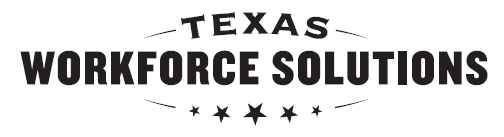 Texas Workforce CommissionVocational Rehabilitation ServicesSupported Self-EmploymentAssessment (SSEA)  Texas Workforce CommissionVocational Rehabilitation ServicesSupported Self-EmploymentAssessment (SSEA)  Texas Workforce CommissionVocational Rehabilitation ServicesSupported Self-EmploymentAssessment (SSEA)  Texas Workforce CommissionVocational Rehabilitation ServicesSupported Self-EmploymentAssessment (SSEA)  Texas Workforce CommissionVocational Rehabilitation ServicesSupported Self-EmploymentAssessment (SSEA)  Texas Workforce CommissionVocational Rehabilitation ServicesSupported Self-EmploymentAssessment (SSEA)  Texas Workforce CommissionVocational Rehabilitation ServicesSupported Self-EmploymentAssessment (SSEA)  Texas Workforce CommissionVocational Rehabilitation ServicesSupported Self-EmploymentAssessment (SSEA)  Texas Workforce CommissionVocational Rehabilitation ServicesSupported Self-EmploymentAssessment (SSEA)  Texas Workforce CommissionVocational Rehabilitation ServicesSupported Self-EmploymentAssessment (SSEA)  Texas Workforce CommissionVocational Rehabilitation ServicesSupported Self-EmploymentAssessment (SSEA)  Texas Workforce CommissionVocational Rehabilitation ServicesSupported Self-EmploymentAssessment (SSEA)  Texas Workforce CommissionVocational Rehabilitation ServicesSupported Self-EmploymentAssessment (SSEA)  Texas Workforce CommissionVocational Rehabilitation ServicesSupported Self-EmploymentAssessment (SSEA)  Texas Workforce CommissionVocational Rehabilitation ServicesSupported Self-EmploymentAssessment (SSEA)  Texas Workforce CommissionVocational Rehabilitation ServicesSupported Self-EmploymentAssessment (SSEA)  Texas Workforce CommissionVocational Rehabilitation ServicesSupported Self-EmploymentAssessment (SSEA)  Texas Workforce CommissionVocational Rehabilitation ServicesSupported Self-EmploymentAssessment (SSEA)  Texas Workforce CommissionVocational Rehabilitation ServicesSupported Self-EmploymentAssessment (SSEA)  Texas Workforce CommissionVocational Rehabilitation ServicesSupported Self-EmploymentAssessment (SSEA)  General Instructions  General Instructions  General Instructions  General Instructions  General Instructions  General Instructions  General Instructions  General Instructions  General Instructions  General Instructions  General Instructions  General Instructions  General Instructions  General Instructions  General Instructions  General Instructions  General Instructions  General Instructions  General Instructions  General Instructions  General Instructions  General Instructions  General Instructions  General Instructions  General Instructions  VR1808, Supported Self-Employment Assessment (SSEA), is a document in addition to the VR1641, Supported Employment Assessment (SEA),    describing the customer’s interests, preferences, and support needs and  provides insight into the interventions that may lead to successful self-employment and retention.  The SEA and the SSEA should provide the information needed to develop the VR1809, Supported Self-Employment Concept Development,   which provides a business concept to use when determining the feasibility of a supported self-employment proposal.   The CBTAC should use this form along with the completed VR1641 SEA as a guide and worksheet to direct the discovery process  and gather information throughout the assessment.  The SEA and the SSEA are designed to facilitate the use of the person-centered approach, which is required,  and the CBTAC should complete the assessment components of the SSEA in the order that they appear on the form:    A. Customer Discovery Interview, B. Circle of Support Members, C. Work Skills Observations and D. Assessment Summary. Follow the instructions below when completing this form:  Type all information on form using a computer and ensure it is accurate and complete  The CBTAC will record an answer to all questions.  If a question or section does not apply,   enter “Not Applicable” or N/A and explain why.    Write narrative summaries in paragraph form in clear, descriptive English.   Base this report primarily on direct observations of the customer in multiple settings     and environments unless the section indicates information to be collected from others. Make certain all questions and all applicable standards have been met before submitting this form with an invoice for payment.    Refer to the VR Standards for Providers Chapter 19.6, Supported Self-Employment.  The completed SSEA is submitted 1 week prior to the SSEA Review Meeting.   Submit invoice for payment after the completion of the SSEA Review Meeting.   VR1808, Supported Self-Employment Assessment (SSEA), is a document in addition to the VR1641, Supported Employment Assessment (SEA),    describing the customer’s interests, preferences, and support needs and  provides insight into the interventions that may lead to successful self-employment and retention.  The SEA and the SSEA should provide the information needed to develop the VR1809, Supported Self-Employment Concept Development,   which provides a business concept to use when determining the feasibility of a supported self-employment proposal.   The CBTAC should use this form along with the completed VR1641 SEA as a guide and worksheet to direct the discovery process  and gather information throughout the assessment.  The SEA and the SSEA are designed to facilitate the use of the person-centered approach, which is required,  and the CBTAC should complete the assessment components of the SSEA in the order that they appear on the form:    A. Customer Discovery Interview, B. Circle of Support Members, C. Work Skills Observations and D. Assessment Summary. Follow the instructions below when completing this form:  Type all information on form using a computer and ensure it is accurate and complete  The CBTAC will record an answer to all questions.  If a question or section does not apply,   enter “Not Applicable” or N/A and explain why.    Write narrative summaries in paragraph form in clear, descriptive English.   Base this report primarily on direct observations of the customer in multiple settings     and environments unless the section indicates information to be collected from others. Make certain all questions and all applicable standards have been met before submitting this form with an invoice for payment.    Refer to the VR Standards for Providers Chapter 19.6, Supported Self-Employment.  The completed SSEA is submitted 1 week prior to the SSEA Review Meeting.   Submit invoice for payment after the completion of the SSEA Review Meeting.   VR1808, Supported Self-Employment Assessment (SSEA), is a document in addition to the VR1641, Supported Employment Assessment (SEA),    describing the customer’s interests, preferences, and support needs and  provides insight into the interventions that may lead to successful self-employment and retention.  The SEA and the SSEA should provide the information needed to develop the VR1809, Supported Self-Employment Concept Development,   which provides a business concept to use when determining the feasibility of a supported self-employment proposal.   The CBTAC should use this form along with the completed VR1641 SEA as a guide and worksheet to direct the discovery process  and gather information throughout the assessment.  The SEA and the SSEA are designed to facilitate the use of the person-centered approach, which is required,  and the CBTAC should complete the assessment components of the SSEA in the order that they appear on the form:    A. Customer Discovery Interview, B. Circle of Support Members, C. Work Skills Observations and D. Assessment Summary. Follow the instructions below when completing this form:  Type all information on form using a computer and ensure it is accurate and complete  The CBTAC will record an answer to all questions.  If a question or section does not apply,   enter “Not Applicable” or N/A and explain why.    Write narrative summaries in paragraph form in clear, descriptive English.   Base this report primarily on direct observations of the customer in multiple settings     and environments unless the section indicates information to be collected from others. Make certain all questions and all applicable standards have been met before submitting this form with an invoice for payment.    Refer to the VR Standards for Providers Chapter 19.6, Supported Self-Employment.  The completed SSEA is submitted 1 week prior to the SSEA Review Meeting.   Submit invoice for payment after the completion of the SSEA Review Meeting.   VR1808, Supported Self-Employment Assessment (SSEA), is a document in addition to the VR1641, Supported Employment Assessment (SEA),    describing the customer’s interests, preferences, and support needs and  provides insight into the interventions that may lead to successful self-employment and retention.  The SEA and the SSEA should provide the information needed to develop the VR1809, Supported Self-Employment Concept Development,   which provides a business concept to use when determining the feasibility of a supported self-employment proposal.   The CBTAC should use this form along with the completed VR1641 SEA as a guide and worksheet to direct the discovery process  and gather information throughout the assessment.  The SEA and the SSEA are designed to facilitate the use of the person-centered approach, which is required,  and the CBTAC should complete the assessment components of the SSEA in the order that they appear on the form:    A. Customer Discovery Interview, B. Circle of Support Members, C. Work Skills Observations and D. Assessment Summary. Follow the instructions below when completing this form:  Type all information on form using a computer and ensure it is accurate and complete  The CBTAC will record an answer to all questions.  If a question or section does not apply,   enter “Not Applicable” or N/A and explain why.    Write narrative summaries in paragraph form in clear, descriptive English.   Base this report primarily on direct observations of the customer in multiple settings     and environments unless the section indicates information to be collected from others. Make certain all questions and all applicable standards have been met before submitting this form with an invoice for payment.    Refer to the VR Standards for Providers Chapter 19.6, Supported Self-Employment.  The completed SSEA is submitted 1 week prior to the SSEA Review Meeting.   Submit invoice for payment after the completion of the SSEA Review Meeting.   VR1808, Supported Self-Employment Assessment (SSEA), is a document in addition to the VR1641, Supported Employment Assessment (SEA),    describing the customer’s interests, preferences, and support needs and  provides insight into the interventions that may lead to successful self-employment and retention.  The SEA and the SSEA should provide the information needed to develop the VR1809, Supported Self-Employment Concept Development,   which provides a business concept to use when determining the feasibility of a supported self-employment proposal.   The CBTAC should use this form along with the completed VR1641 SEA as a guide and worksheet to direct the discovery process  and gather information throughout the assessment.  The SEA and the SSEA are designed to facilitate the use of the person-centered approach, which is required,  and the CBTAC should complete the assessment components of the SSEA in the order that they appear on the form:    A. Customer Discovery Interview, B. Circle of Support Members, C. Work Skills Observations and D. Assessment Summary. Follow the instructions below when completing this form:  Type all information on form using a computer and ensure it is accurate and complete  The CBTAC will record an answer to all questions.  If a question or section does not apply,   enter “Not Applicable” or N/A and explain why.    Write narrative summaries in paragraph form in clear, descriptive English.   Base this report primarily on direct observations of the customer in multiple settings     and environments unless the section indicates information to be collected from others. Make certain all questions and all applicable standards have been met before submitting this form with an invoice for payment.    Refer to the VR Standards for Providers Chapter 19.6, Supported Self-Employment.  The completed SSEA is submitted 1 week prior to the SSEA Review Meeting.   Submit invoice for payment after the completion of the SSEA Review Meeting.   VR1808, Supported Self-Employment Assessment (SSEA), is a document in addition to the VR1641, Supported Employment Assessment (SEA),    describing the customer’s interests, preferences, and support needs and  provides insight into the interventions that may lead to successful self-employment and retention.  The SEA and the SSEA should provide the information needed to develop the VR1809, Supported Self-Employment Concept Development,   which provides a business concept to use when determining the feasibility of a supported self-employment proposal.   The CBTAC should use this form along with the completed VR1641 SEA as a guide and worksheet to direct the discovery process  and gather information throughout the assessment.  The SEA and the SSEA are designed to facilitate the use of the person-centered approach, which is required,  and the CBTAC should complete the assessment components of the SSEA in the order that they appear on the form:    A. Customer Discovery Interview, B. Circle of Support Members, C. Work Skills Observations and D. Assessment Summary. Follow the instructions below when completing this form:  Type all information on form using a computer and ensure it is accurate and complete  The CBTAC will record an answer to all questions.  If a question or section does not apply,   enter “Not Applicable” or N/A and explain why.    Write narrative summaries in paragraph form in clear, descriptive English.   Base this report primarily on direct observations of the customer in multiple settings     and environments unless the section indicates information to be collected from others. Make certain all questions and all applicable standards have been met before submitting this form with an invoice for payment.    Refer to the VR Standards for Providers Chapter 19.6, Supported Self-Employment.  The completed SSEA is submitted 1 week prior to the SSEA Review Meeting.   Submit invoice for payment after the completion of the SSEA Review Meeting.   VR1808, Supported Self-Employment Assessment (SSEA), is a document in addition to the VR1641, Supported Employment Assessment (SEA),    describing the customer’s interests, preferences, and support needs and  provides insight into the interventions that may lead to successful self-employment and retention.  The SEA and the SSEA should provide the information needed to develop the VR1809, Supported Self-Employment Concept Development,   which provides a business concept to use when determining the feasibility of a supported self-employment proposal.   The CBTAC should use this form along with the completed VR1641 SEA as a guide and worksheet to direct the discovery process  and gather information throughout the assessment.  The SEA and the SSEA are designed to facilitate the use of the person-centered approach, which is required,  and the CBTAC should complete the assessment components of the SSEA in the order that they appear on the form:    A. Customer Discovery Interview, B. Circle of Support Members, C. Work Skills Observations and D. Assessment Summary. Follow the instructions below when completing this form:  Type all information on form using a computer and ensure it is accurate and complete  The CBTAC will record an answer to all questions.  If a question or section does not apply,   enter “Not Applicable” or N/A and explain why.    Write narrative summaries in paragraph form in clear, descriptive English.   Base this report primarily on direct observations of the customer in multiple settings     and environments unless the section indicates information to be collected from others. Make certain all questions and all applicable standards have been met before submitting this form with an invoice for payment.    Refer to the VR Standards for Providers Chapter 19.6, Supported Self-Employment.  The completed SSEA is submitted 1 week prior to the SSEA Review Meeting.   Submit invoice for payment after the completion of the SSEA Review Meeting.   VR1808, Supported Self-Employment Assessment (SSEA), is a document in addition to the VR1641, Supported Employment Assessment (SEA),    describing the customer’s interests, preferences, and support needs and  provides insight into the interventions that may lead to successful self-employment and retention.  The SEA and the SSEA should provide the information needed to develop the VR1809, Supported Self-Employment Concept Development,   which provides a business concept to use when determining the feasibility of a supported self-employment proposal.   The CBTAC should use this form along with the completed VR1641 SEA as a guide and worksheet to direct the discovery process  and gather information throughout the assessment.  The SEA and the SSEA are designed to facilitate the use of the person-centered approach, which is required,  and the CBTAC should complete the assessment components of the SSEA in the order that they appear on the form:    A. Customer Discovery Interview, B. Circle of Support Members, C. Work Skills Observations and D. Assessment Summary. Follow the instructions below when completing this form:  Type all information on form using a computer and ensure it is accurate and complete  The CBTAC will record an answer to all questions.  If a question or section does not apply,   enter “Not Applicable” or N/A and explain why.    Write narrative summaries in paragraph form in clear, descriptive English.   Base this report primarily on direct observations of the customer in multiple settings     and environments unless the section indicates information to be collected from others. Make certain all questions and all applicable standards have been met before submitting this form with an invoice for payment.    Refer to the VR Standards for Providers Chapter 19.6, Supported Self-Employment.  The completed SSEA is submitted 1 week prior to the SSEA Review Meeting.   Submit invoice for payment after the completion of the SSEA Review Meeting.   VR1808, Supported Self-Employment Assessment (SSEA), is a document in addition to the VR1641, Supported Employment Assessment (SEA),    describing the customer’s interests, preferences, and support needs and  provides insight into the interventions that may lead to successful self-employment and retention.  The SEA and the SSEA should provide the information needed to develop the VR1809, Supported Self-Employment Concept Development,   which provides a business concept to use when determining the feasibility of a supported self-employment proposal.   The CBTAC should use this form along with the completed VR1641 SEA as a guide and worksheet to direct the discovery process  and gather information throughout the assessment.  The SEA and the SSEA are designed to facilitate the use of the person-centered approach, which is required,  and the CBTAC should complete the assessment components of the SSEA in the order that they appear on the form:    A. Customer Discovery Interview, B. Circle of Support Members, C. Work Skills Observations and D. Assessment Summary. Follow the instructions below when completing this form:  Type all information on form using a computer and ensure it is accurate and complete  The CBTAC will record an answer to all questions.  If a question or section does not apply,   enter “Not Applicable” or N/A and explain why.    Write narrative summaries in paragraph form in clear, descriptive English.   Base this report primarily on direct observations of the customer in multiple settings     and environments unless the section indicates information to be collected from others. Make certain all questions and all applicable standards have been met before submitting this form with an invoice for payment.    Refer to the VR Standards for Providers Chapter 19.6, Supported Self-Employment.  The completed SSEA is submitted 1 week prior to the SSEA Review Meeting.   Submit invoice for payment after the completion of the SSEA Review Meeting.   VR1808, Supported Self-Employment Assessment (SSEA), is a document in addition to the VR1641, Supported Employment Assessment (SEA),    describing the customer’s interests, preferences, and support needs and  provides insight into the interventions that may lead to successful self-employment and retention.  The SEA and the SSEA should provide the information needed to develop the VR1809, Supported Self-Employment Concept Development,   which provides a business concept to use when determining the feasibility of a supported self-employment proposal.   The CBTAC should use this form along with the completed VR1641 SEA as a guide and worksheet to direct the discovery process  and gather information throughout the assessment.  The SEA and the SSEA are designed to facilitate the use of the person-centered approach, which is required,  and the CBTAC should complete the assessment components of the SSEA in the order that they appear on the form:    A. Customer Discovery Interview, B. Circle of Support Members, C. Work Skills Observations and D. Assessment Summary. Follow the instructions below when completing this form:  Type all information on form using a computer and ensure it is accurate and complete  The CBTAC will record an answer to all questions.  If a question or section does not apply,   enter “Not Applicable” or N/A and explain why.    Write narrative summaries in paragraph form in clear, descriptive English.   Base this report primarily on direct observations of the customer in multiple settings     and environments unless the section indicates information to be collected from others. Make certain all questions and all applicable standards have been met before submitting this form with an invoice for payment.    Refer to the VR Standards for Providers Chapter 19.6, Supported Self-Employment.  The completed SSEA is submitted 1 week prior to the SSEA Review Meeting.   Submit invoice for payment after the completion of the SSEA Review Meeting.   VR1808, Supported Self-Employment Assessment (SSEA), is a document in addition to the VR1641, Supported Employment Assessment (SEA),    describing the customer’s interests, preferences, and support needs and  provides insight into the interventions that may lead to successful self-employment and retention.  The SEA and the SSEA should provide the information needed to develop the VR1809, Supported Self-Employment Concept Development,   which provides a business concept to use when determining the feasibility of a supported self-employment proposal.   The CBTAC should use this form along with the completed VR1641 SEA as a guide and worksheet to direct the discovery process  and gather information throughout the assessment.  The SEA and the SSEA are designed to facilitate the use of the person-centered approach, which is required,  and the CBTAC should complete the assessment components of the SSEA in the order that they appear on the form:    A. Customer Discovery Interview, B. Circle of Support Members, C. Work Skills Observations and D. Assessment Summary. Follow the instructions below when completing this form:  Type all information on form using a computer and ensure it is accurate and complete  The CBTAC will record an answer to all questions.  If a question or section does not apply,   enter “Not Applicable” or N/A and explain why.    Write narrative summaries in paragraph form in clear, descriptive English.   Base this report primarily on direct observations of the customer in multiple settings     and environments unless the section indicates information to be collected from others. Make certain all questions and all applicable standards have been met before submitting this form with an invoice for payment.    Refer to the VR Standards for Providers Chapter 19.6, Supported Self-Employment.  The completed SSEA is submitted 1 week prior to the SSEA Review Meeting.   Submit invoice for payment after the completion of the SSEA Review Meeting.   VR1808, Supported Self-Employment Assessment (SSEA), is a document in addition to the VR1641, Supported Employment Assessment (SEA),    describing the customer’s interests, preferences, and support needs and  provides insight into the interventions that may lead to successful self-employment and retention.  The SEA and the SSEA should provide the information needed to develop the VR1809, Supported Self-Employment Concept Development,   which provides a business concept to use when determining the feasibility of a supported self-employment proposal.   The CBTAC should use this form along with the completed VR1641 SEA as a guide and worksheet to direct the discovery process  and gather information throughout the assessment.  The SEA and the SSEA are designed to facilitate the use of the person-centered approach, which is required,  and the CBTAC should complete the assessment components of the SSEA in the order that they appear on the form:    A. Customer Discovery Interview, B. Circle of Support Members, C. Work Skills Observations and D. Assessment Summary. Follow the instructions below when completing this form:  Type all information on form using a computer and ensure it is accurate and complete  The CBTAC will record an answer to all questions.  If a question or section does not apply,   enter “Not Applicable” or N/A and explain why.    Write narrative summaries in paragraph form in clear, descriptive English.   Base this report primarily on direct observations of the customer in multiple settings     and environments unless the section indicates information to be collected from others. Make certain all questions and all applicable standards have been met before submitting this form with an invoice for payment.    Refer to the VR Standards for Providers Chapter 19.6, Supported Self-Employment.  The completed SSEA is submitted 1 week prior to the SSEA Review Meeting.   Submit invoice for payment after the completion of the SSEA Review Meeting.   VR1808, Supported Self-Employment Assessment (SSEA), is a document in addition to the VR1641, Supported Employment Assessment (SEA),    describing the customer’s interests, preferences, and support needs and  provides insight into the interventions that may lead to successful self-employment and retention.  The SEA and the SSEA should provide the information needed to develop the VR1809, Supported Self-Employment Concept Development,   which provides a business concept to use when determining the feasibility of a supported self-employment proposal.   The CBTAC should use this form along with the completed VR1641 SEA as a guide and worksheet to direct the discovery process  and gather information throughout the assessment.  The SEA and the SSEA are designed to facilitate the use of the person-centered approach, which is required,  and the CBTAC should complete the assessment components of the SSEA in the order that they appear on the form:    A. Customer Discovery Interview, B. Circle of Support Members, C. Work Skills Observations and D. Assessment Summary. Follow the instructions below when completing this form:  Type all information on form using a computer and ensure it is accurate and complete  The CBTAC will record an answer to all questions.  If a question or section does not apply,   enter “Not Applicable” or N/A and explain why.    Write narrative summaries in paragraph form in clear, descriptive English.   Base this report primarily on direct observations of the customer in multiple settings     and environments unless the section indicates information to be collected from others. Make certain all questions and all applicable standards have been met before submitting this form with an invoice for payment.    Refer to the VR Standards for Providers Chapter 19.6, Supported Self-Employment.  The completed SSEA is submitted 1 week prior to the SSEA Review Meeting.   Submit invoice for payment after the completion of the SSEA Review Meeting.   VR1808, Supported Self-Employment Assessment (SSEA), is a document in addition to the VR1641, Supported Employment Assessment (SEA),    describing the customer’s interests, preferences, and support needs and  provides insight into the interventions that may lead to successful self-employment and retention.  The SEA and the SSEA should provide the information needed to develop the VR1809, Supported Self-Employment Concept Development,   which provides a business concept to use when determining the feasibility of a supported self-employment proposal.   The CBTAC should use this form along with the completed VR1641 SEA as a guide and worksheet to direct the discovery process  and gather information throughout the assessment.  The SEA and the SSEA are designed to facilitate the use of the person-centered approach, which is required,  and the CBTAC should complete the assessment components of the SSEA in the order that they appear on the form:    A. Customer Discovery Interview, B. Circle of Support Members, C. Work Skills Observations and D. Assessment Summary. Follow the instructions below when completing this form:  Type all information on form using a computer and ensure it is accurate and complete  The CBTAC will record an answer to all questions.  If a question or section does not apply,   enter “Not Applicable” or N/A and explain why.    Write narrative summaries in paragraph form in clear, descriptive English.   Base this report primarily on direct observations of the customer in multiple settings     and environments unless the section indicates information to be collected from others. Make certain all questions and all applicable standards have been met before submitting this form with an invoice for payment.    Refer to the VR Standards for Providers Chapter 19.6, Supported Self-Employment.  The completed SSEA is submitted 1 week prior to the SSEA Review Meeting.   Submit invoice for payment after the completion of the SSEA Review Meeting.   VR1808, Supported Self-Employment Assessment (SSEA), is a document in addition to the VR1641, Supported Employment Assessment (SEA),    describing the customer’s interests, preferences, and support needs and  provides insight into the interventions that may lead to successful self-employment and retention.  The SEA and the SSEA should provide the information needed to develop the VR1809, Supported Self-Employment Concept Development,   which provides a business concept to use when determining the feasibility of a supported self-employment proposal.   The CBTAC should use this form along with the completed VR1641 SEA as a guide and worksheet to direct the discovery process  and gather information throughout the assessment.  The SEA and the SSEA are designed to facilitate the use of the person-centered approach, which is required,  and the CBTAC should complete the assessment components of the SSEA in the order that they appear on the form:    A. Customer Discovery Interview, B. Circle of Support Members, C. Work Skills Observations and D. Assessment Summary. Follow the instructions below when completing this form:  Type all information on form using a computer and ensure it is accurate and complete  The CBTAC will record an answer to all questions.  If a question or section does not apply,   enter “Not Applicable” or N/A and explain why.    Write narrative summaries in paragraph form in clear, descriptive English.   Base this report primarily on direct observations of the customer in multiple settings     and environments unless the section indicates information to be collected from others. Make certain all questions and all applicable standards have been met before submitting this form with an invoice for payment.    Refer to the VR Standards for Providers Chapter 19.6, Supported Self-Employment.  The completed SSEA is submitted 1 week prior to the SSEA Review Meeting.   Submit invoice for payment after the completion of the SSEA Review Meeting.   VR1808, Supported Self-Employment Assessment (SSEA), is a document in addition to the VR1641, Supported Employment Assessment (SEA),    describing the customer’s interests, preferences, and support needs and  provides insight into the interventions that may lead to successful self-employment and retention.  The SEA and the SSEA should provide the information needed to develop the VR1809, Supported Self-Employment Concept Development,   which provides a business concept to use when determining the feasibility of a supported self-employment proposal.   The CBTAC should use this form along with the completed VR1641 SEA as a guide and worksheet to direct the discovery process  and gather information throughout the assessment.  The SEA and the SSEA are designed to facilitate the use of the person-centered approach, which is required,  and the CBTAC should complete the assessment components of the SSEA in the order that they appear on the form:    A. Customer Discovery Interview, B. Circle of Support Members, C. Work Skills Observations and D. Assessment Summary. Follow the instructions below when completing this form:  Type all information on form using a computer and ensure it is accurate and complete  The CBTAC will record an answer to all questions.  If a question or section does not apply,   enter “Not Applicable” or N/A and explain why.    Write narrative summaries in paragraph form in clear, descriptive English.   Base this report primarily on direct observations of the customer in multiple settings     and environments unless the section indicates information to be collected from others. Make certain all questions and all applicable standards have been met before submitting this form with an invoice for payment.    Refer to the VR Standards for Providers Chapter 19.6, Supported Self-Employment.  The completed SSEA is submitted 1 week prior to the SSEA Review Meeting.   Submit invoice for payment after the completion of the SSEA Review Meeting.   VR1808, Supported Self-Employment Assessment (SSEA), is a document in addition to the VR1641, Supported Employment Assessment (SEA),    describing the customer’s interests, preferences, and support needs and  provides insight into the interventions that may lead to successful self-employment and retention.  The SEA and the SSEA should provide the information needed to develop the VR1809, Supported Self-Employment Concept Development,   which provides a business concept to use when determining the feasibility of a supported self-employment proposal.   The CBTAC should use this form along with the completed VR1641 SEA as a guide and worksheet to direct the discovery process  and gather information throughout the assessment.  The SEA and the SSEA are designed to facilitate the use of the person-centered approach, which is required,  and the CBTAC should complete the assessment components of the SSEA in the order that they appear on the form:    A. Customer Discovery Interview, B. Circle of Support Members, C. Work Skills Observations and D. Assessment Summary. Follow the instructions below when completing this form:  Type all information on form using a computer and ensure it is accurate and complete  The CBTAC will record an answer to all questions.  If a question or section does not apply,   enter “Not Applicable” or N/A and explain why.    Write narrative summaries in paragraph form in clear, descriptive English.   Base this report primarily on direct observations of the customer in multiple settings     and environments unless the section indicates information to be collected from others. Make certain all questions and all applicable standards have been met before submitting this form with an invoice for payment.    Refer to the VR Standards for Providers Chapter 19.6, Supported Self-Employment.  The completed SSEA is submitted 1 week prior to the SSEA Review Meeting.   Submit invoice for payment after the completion of the SSEA Review Meeting.   VR1808, Supported Self-Employment Assessment (SSEA), is a document in addition to the VR1641, Supported Employment Assessment (SEA),    describing the customer’s interests, preferences, and support needs and  provides insight into the interventions that may lead to successful self-employment and retention.  The SEA and the SSEA should provide the information needed to develop the VR1809, Supported Self-Employment Concept Development,   which provides a business concept to use when determining the feasibility of a supported self-employment proposal.   The CBTAC should use this form along with the completed VR1641 SEA as a guide and worksheet to direct the discovery process  and gather information throughout the assessment.  The SEA and the SSEA are designed to facilitate the use of the person-centered approach, which is required,  and the CBTAC should complete the assessment components of the SSEA in the order that they appear on the form:    A. Customer Discovery Interview, B. Circle of Support Members, C. Work Skills Observations and D. Assessment Summary. Follow the instructions below when completing this form:  Type all information on form using a computer and ensure it is accurate and complete  The CBTAC will record an answer to all questions.  If a question or section does not apply,   enter “Not Applicable” or N/A and explain why.    Write narrative summaries in paragraph form in clear, descriptive English.   Base this report primarily on direct observations of the customer in multiple settings     and environments unless the section indicates information to be collected from others. Make certain all questions and all applicable standards have been met before submitting this form with an invoice for payment.    Refer to the VR Standards for Providers Chapter 19.6, Supported Self-Employment.  The completed SSEA is submitted 1 week prior to the SSEA Review Meeting.   Submit invoice for payment after the completion of the SSEA Review Meeting.   VR1808, Supported Self-Employment Assessment (SSEA), is a document in addition to the VR1641, Supported Employment Assessment (SEA),    describing the customer’s interests, preferences, and support needs and  provides insight into the interventions that may lead to successful self-employment and retention.  The SEA and the SSEA should provide the information needed to develop the VR1809, Supported Self-Employment Concept Development,   which provides a business concept to use when determining the feasibility of a supported self-employment proposal.   The CBTAC should use this form along with the completed VR1641 SEA as a guide and worksheet to direct the discovery process  and gather information throughout the assessment.  The SEA and the SSEA are designed to facilitate the use of the person-centered approach, which is required,  and the CBTAC should complete the assessment components of the SSEA in the order that they appear on the form:    A. Customer Discovery Interview, B. Circle of Support Members, C. Work Skills Observations and D. Assessment Summary. Follow the instructions below when completing this form:  Type all information on form using a computer and ensure it is accurate and complete  The CBTAC will record an answer to all questions.  If a question or section does not apply,   enter “Not Applicable” or N/A and explain why.    Write narrative summaries in paragraph form in clear, descriptive English.   Base this report primarily on direct observations of the customer in multiple settings     and environments unless the section indicates information to be collected from others. Make certain all questions and all applicable standards have been met before submitting this form with an invoice for payment.    Refer to the VR Standards for Providers Chapter 19.6, Supported Self-Employment.  The completed SSEA is submitted 1 week prior to the SSEA Review Meeting.   Submit invoice for payment after the completion of the SSEA Review Meeting.   VR1808, Supported Self-Employment Assessment (SSEA), is a document in addition to the VR1641, Supported Employment Assessment (SEA),    describing the customer’s interests, preferences, and support needs and  provides insight into the interventions that may lead to successful self-employment and retention.  The SEA and the SSEA should provide the information needed to develop the VR1809, Supported Self-Employment Concept Development,   which provides a business concept to use when determining the feasibility of a supported self-employment proposal.   The CBTAC should use this form along with the completed VR1641 SEA as a guide and worksheet to direct the discovery process  and gather information throughout the assessment.  The SEA and the SSEA are designed to facilitate the use of the person-centered approach, which is required,  and the CBTAC should complete the assessment components of the SSEA in the order that they appear on the form:    A. Customer Discovery Interview, B. Circle of Support Members, C. Work Skills Observations and D. Assessment Summary. Follow the instructions below when completing this form:  Type all information on form using a computer and ensure it is accurate and complete  The CBTAC will record an answer to all questions.  If a question or section does not apply,   enter “Not Applicable” or N/A and explain why.    Write narrative summaries in paragraph form in clear, descriptive English.   Base this report primarily on direct observations of the customer in multiple settings     and environments unless the section indicates information to be collected from others. Make certain all questions and all applicable standards have been met before submitting this form with an invoice for payment.    Refer to the VR Standards for Providers Chapter 19.6, Supported Self-Employment.  The completed SSEA is submitted 1 week prior to the SSEA Review Meeting.   Submit invoice for payment after the completion of the SSEA Review Meeting.   VR1808, Supported Self-Employment Assessment (SSEA), is a document in addition to the VR1641, Supported Employment Assessment (SEA),    describing the customer’s interests, preferences, and support needs and  provides insight into the interventions that may lead to successful self-employment and retention.  The SEA and the SSEA should provide the information needed to develop the VR1809, Supported Self-Employment Concept Development,   which provides a business concept to use when determining the feasibility of a supported self-employment proposal.   The CBTAC should use this form along with the completed VR1641 SEA as a guide and worksheet to direct the discovery process  and gather information throughout the assessment.  The SEA and the SSEA are designed to facilitate the use of the person-centered approach, which is required,  and the CBTAC should complete the assessment components of the SSEA in the order that they appear on the form:    A. Customer Discovery Interview, B. Circle of Support Members, C. Work Skills Observations and D. Assessment Summary. Follow the instructions below when completing this form:  Type all information on form using a computer and ensure it is accurate and complete  The CBTAC will record an answer to all questions.  If a question or section does not apply,   enter “Not Applicable” or N/A and explain why.    Write narrative summaries in paragraph form in clear, descriptive English.   Base this report primarily on direct observations of the customer in multiple settings     and environments unless the section indicates information to be collected from others. Make certain all questions and all applicable standards have been met before submitting this form with an invoice for payment.    Refer to the VR Standards for Providers Chapter 19.6, Supported Self-Employment.  The completed SSEA is submitted 1 week prior to the SSEA Review Meeting.   Submit invoice for payment after the completion of the SSEA Review Meeting.   VR1808, Supported Self-Employment Assessment (SSEA), is a document in addition to the VR1641, Supported Employment Assessment (SEA),    describing the customer’s interests, preferences, and support needs and  provides insight into the interventions that may lead to successful self-employment and retention.  The SEA and the SSEA should provide the information needed to develop the VR1809, Supported Self-Employment Concept Development,   which provides a business concept to use when determining the feasibility of a supported self-employment proposal.   The CBTAC should use this form along with the completed VR1641 SEA as a guide and worksheet to direct the discovery process  and gather information throughout the assessment.  The SEA and the SSEA are designed to facilitate the use of the person-centered approach, which is required,  and the CBTAC should complete the assessment components of the SSEA in the order that they appear on the form:    A. Customer Discovery Interview, B. Circle of Support Members, C. Work Skills Observations and D. Assessment Summary. Follow the instructions below when completing this form:  Type all information on form using a computer and ensure it is accurate and complete  The CBTAC will record an answer to all questions.  If a question or section does not apply,   enter “Not Applicable” or N/A and explain why.    Write narrative summaries in paragraph form in clear, descriptive English.   Base this report primarily on direct observations of the customer in multiple settings     and environments unless the section indicates information to be collected from others. Make certain all questions and all applicable standards have been met before submitting this form with an invoice for payment.    Refer to the VR Standards for Providers Chapter 19.6, Supported Self-Employment.  The completed SSEA is submitted 1 week prior to the SSEA Review Meeting.   Submit invoice for payment after the completion of the SSEA Review Meeting.   VR1808, Supported Self-Employment Assessment (SSEA), is a document in addition to the VR1641, Supported Employment Assessment (SEA),    describing the customer’s interests, preferences, and support needs and  provides insight into the interventions that may lead to successful self-employment and retention.  The SEA and the SSEA should provide the information needed to develop the VR1809, Supported Self-Employment Concept Development,   which provides a business concept to use when determining the feasibility of a supported self-employment proposal.   The CBTAC should use this form along with the completed VR1641 SEA as a guide and worksheet to direct the discovery process  and gather information throughout the assessment.  The SEA and the SSEA are designed to facilitate the use of the person-centered approach, which is required,  and the CBTAC should complete the assessment components of the SSEA in the order that they appear on the form:    A. Customer Discovery Interview, B. Circle of Support Members, C. Work Skills Observations and D. Assessment Summary. Follow the instructions below when completing this form:  Type all information on form using a computer and ensure it is accurate and complete  The CBTAC will record an answer to all questions.  If a question or section does not apply,   enter “Not Applicable” or N/A and explain why.    Write narrative summaries in paragraph form in clear, descriptive English.   Base this report primarily on direct observations of the customer in multiple settings     and environments unless the section indicates information to be collected from others. Make certain all questions and all applicable standards have been met before submitting this form with an invoice for payment.    Refer to the VR Standards for Providers Chapter 19.6, Supported Self-Employment.  The completed SSEA is submitted 1 week prior to the SSEA Review Meeting.   Submit invoice for payment after the completion of the SSEA Review Meeting.   VR1808, Supported Self-Employment Assessment (SSEA), is a document in addition to the VR1641, Supported Employment Assessment (SEA),    describing the customer’s interests, preferences, and support needs and  provides insight into the interventions that may lead to successful self-employment and retention.  The SEA and the SSEA should provide the information needed to develop the VR1809, Supported Self-Employment Concept Development,   which provides a business concept to use when determining the feasibility of a supported self-employment proposal.   The CBTAC should use this form along with the completed VR1641 SEA as a guide and worksheet to direct the discovery process  and gather information throughout the assessment.  The SEA and the SSEA are designed to facilitate the use of the person-centered approach, which is required,  and the CBTAC should complete the assessment components of the SSEA in the order that they appear on the form:    A. Customer Discovery Interview, B. Circle of Support Members, C. Work Skills Observations and D. Assessment Summary. Follow the instructions below when completing this form:  Type all information on form using a computer and ensure it is accurate and complete  The CBTAC will record an answer to all questions.  If a question or section does not apply,   enter “Not Applicable” or N/A and explain why.    Write narrative summaries in paragraph form in clear, descriptive English.   Base this report primarily on direct observations of the customer in multiple settings     and environments unless the section indicates information to be collected from others. Make certain all questions and all applicable standards have been met before submitting this form with an invoice for payment.    Refer to the VR Standards for Providers Chapter 19.6, Supported Self-Employment.  The completed SSEA is submitted 1 week prior to the SSEA Review Meeting.   Submit invoice for payment after the completion of the SSEA Review Meeting.   VR1808, Supported Self-Employment Assessment (SSEA), is a document in addition to the VR1641, Supported Employment Assessment (SEA),    describing the customer’s interests, preferences, and support needs and  provides insight into the interventions that may lead to successful self-employment and retention.  The SEA and the SSEA should provide the information needed to develop the VR1809, Supported Self-Employment Concept Development,   which provides a business concept to use when determining the feasibility of a supported self-employment proposal.   The CBTAC should use this form along with the completed VR1641 SEA as a guide and worksheet to direct the discovery process  and gather information throughout the assessment.  The SEA and the SSEA are designed to facilitate the use of the person-centered approach, which is required,  and the CBTAC should complete the assessment components of the SSEA in the order that they appear on the form:    A. Customer Discovery Interview, B. Circle of Support Members, C. Work Skills Observations and D. Assessment Summary. Follow the instructions below when completing this form:  Type all information on form using a computer and ensure it is accurate and complete  The CBTAC will record an answer to all questions.  If a question or section does not apply,   enter “Not Applicable” or N/A and explain why.    Write narrative summaries in paragraph form in clear, descriptive English.   Base this report primarily on direct observations of the customer in multiple settings     and environments unless the section indicates information to be collected from others. Make certain all questions and all applicable standards have been met before submitting this form with an invoice for payment.    Refer to the VR Standards for Providers Chapter 19.6, Supported Self-Employment.  The completed SSEA is submitted 1 week prior to the SSEA Review Meeting.   Submit invoice for payment after the completion of the SSEA Review Meeting.   Service Information  Service Information  Service Information  Service Information  Service Information  Service Information  Service Information  Service Information  Service Information  Service Information  Service Information  Service Information  Service Information  Service Information  Service Information  Service Information  Service Information  Service Information  Service Information  Service Information  Service Information  Service Information  Service Information  Service Information  Service Information  Service authorization (SA) numbers:      Service authorization (SA) numbers:      Service authorization (SA) numbers:      Service authorization (SA) numbers:      Service authorization (SA) numbers:      Service authorization (SA) numbers:      Service authorization (SA) numbers:      Service authorization (SA) numbers:      Service authorization (SA) numbers:      Service authorization (SA) numbers:      Service authorization (SA) numbers:      Service authorization (SA) numbers:      Service authorization (SA) numbers:      Service authorization (SA) numbers:      Service authorization (SA) numbers:      Service authorization (SA) numbers:      Service authorization (SA) numbers:      Service authorization (SA) numbers:      Service authorization (SA) numbers:      Service authorization (SA) numbers:      Service authorization (SA) numbers:      Service authorization (SA) numbers:      Service authorization (SA) numbers:      Service authorization (SA) numbers:      Service authorization (SA) numbers:      Discovery process: Discovery dates must be within the Service Authorization start and end dates.    Discovery process: Discovery dates must be within the Service Authorization start and end dates.    Discovery process: Discovery dates must be within the Service Authorization start and end dates.    Discovery process: Discovery dates must be within the Service Authorization start and end dates.    Discovery process: Discovery dates must be within the Service Authorization start and end dates.    Discovery process: Discovery dates must be within the Service Authorization start and end dates.    Discovery process: Discovery dates must be within the Service Authorization start and end dates.    Discovery process: Discovery dates must be within the Service Authorization start and end dates.    Discovery process: Discovery dates must be within the Service Authorization start and end dates.    Discovery process: Discovery dates must be within the Service Authorization start and end dates.    Discovery process: Discovery dates must be within the Service Authorization start and end dates.    Discovery process: Discovery dates must be within the Service Authorization start and end dates.    Discovery process: Discovery dates must be within the Service Authorization start and end dates.    Discovery process: Discovery dates must be within the Service Authorization start and end dates.    Discovery process: Discovery dates must be within the Service Authorization start and end dates.    Discovery process: Discovery dates must be within the Service Authorization start and end dates.    Discovery process: Discovery dates must be within the Service Authorization start and end dates.    Discovery process: Discovery dates must be within the Service Authorization start and end dates.    Discovery process: Discovery dates must be within the Service Authorization start and end dates.    Discovery process: Discovery dates must be within the Service Authorization start and end dates.    Discovery process: Discovery dates must be within the Service Authorization start and end dates.    Discovery process: Discovery dates must be within the Service Authorization start and end dates.    Discovery process: Discovery dates must be within the Service Authorization start and end dates.    Discovery process: Discovery dates must be within the Service Authorization start and end dates.    Discovery process: Discovery dates must be within the Service Authorization start and end dates.    Date VR1641 SEA was initiatedEnter date of first meeting with the customer:Date VR1641 SEA was initiatedEnter date of first meeting with the customer:Date VR1641 SEA was initiatedEnter date of first meeting with the customer:Date VR1641 SEA was initiatedEnter date of first meeting with the customer:Date VR1641 SEA was initiatedEnter date of first meeting with the customer:Date VR1641 SEA was initiatedEnter date of first meeting with the customer:Date VR1641 SEA was initiatedEnter date of first meeting with the customer:Date VR1641 SEA was initiatedEnter date of first meeting with the customer:Date VR1641 SEA was initiatedEnter date of first meeting with the customer:Date VR1641 SEA was initiatedEnter date of first meeting with the customer:Date VR1641 SEA was initiatedEnter date of first meeting with the customer:Date VR1641 SEA was finishedEnter date of last meeting with the customer: Date VR1641 SEA was finishedEnter date of last meeting with the customer: Date VR1641 SEA was finishedEnter date of last meeting with the customer: Date VR1641 SEA was finishedEnter date of last meeting with the customer: Date VR1641 SEA was finishedEnter date of last meeting with the customer: Date VR1641 SEA was finishedEnter date of last meeting with the customer: Date VR1641 SEA was finishedEnter date of last meeting with the customer: Date VR1641 SEA was finishedEnter date of last meeting with the customer: Date VR1641 SEA was finishedEnter date of last meeting with the customer: Date VR1641 SEA was finishedEnter date of last meeting with the customer: Date VR1641 SEA was finishedEnter date of last meeting with the customer: Date VR1641 SEA was finishedEnter date of last meeting with the customer: Date VR1641 SEA was finishedEnter date of last meeting with the customer: Date VR1641 SEA was finishedEnter date of last meeting with the customer: Date Discovery was initiatedEnter date of first meeting with the customer:Date Discovery was initiatedEnter date of first meeting with the customer:Date Discovery was initiatedEnter date of first meeting with the customer:Date Discovery was initiatedEnter date of first meeting with the customer:Date Discovery was initiatedEnter date of first meeting with the customer:Date Discovery was initiatedEnter date of first meeting with the customer:Date Discovery was initiatedEnter date of first meeting with the customer:Date Discovery was initiatedEnter date of first meeting with the customer:Date Discovery was initiatedEnter date of first meeting with the customer:Date Discovery was initiatedEnter date of first meeting with the customer:Date Discovery was initiatedEnter date of first meeting with the customer:Date Discovery was finishedEnter date of last meeting with the customer:  Date Discovery was finishedEnter date of last meeting with the customer:  Date Discovery was finishedEnter date of last meeting with the customer:  Date Discovery was finishedEnter date of last meeting with the customer:  Date Discovery was finishedEnter date of last meeting with the customer:  Date Discovery was finishedEnter date of last meeting with the customer:  Date Discovery was finishedEnter date of last meeting with the customer:  Date Discovery was finishedEnter date of last meeting with the customer:  Date Discovery was finishedEnter date of last meeting with the customer:  Date Discovery was finishedEnter date of last meeting with the customer:  Date Discovery was finishedEnter date of last meeting with the customer:  Date Discovery was finishedEnter date of last meeting with the customer:  Date Discovery was finishedEnter date of last meeting with the customer:  Date Discovery was finishedEnter date of last meeting with the customer:  Customer Identification Information  Customer Identification Information  Customer Identification Information  Customer Identification Information  Customer Identification Information  Customer Identification Information  Customer Identification Information  Customer Identification Information  Customer Identification Information  Customer Identification Information  Customer Identification Information  Customer Identification Information  Customer Identification Information  Customer Identification Information  Customer Identification Information  Customer Identification Information  Customer Identification Information  Customer Identification Information  Customer Identification Information  Customer Identification Information  Customer Identification Information  Customer Identification Information  Customer Identification Information  Customer Identification Information  Customer Identification Information  Last name:      Last name:      Last name:      Last name:      Last name:      First name:       First name:       First name:       First name:       First name:       First name:       First name:       First name:       First name:       First name:       First name:       First name:       Middle name:      Middle name:      Middle name:      Middle name:      Middle name:      Middle name:      Middle name:      Middle name:      Street address: (include apartment and room number, if applicable) Street address: (include apartment and room number, if applicable) Street address: (include apartment and room number, if applicable) Street address: (include apartment and room number, if applicable) Street address: (include apartment and room number, if applicable) Street address: (include apartment and room number, if applicable) Street address: (include apartment and room number, if applicable) Street address: (include apartment and room number, if applicable) Street address: (include apartment and room number, if applicable) Street address: (include apartment and room number, if applicable) Street address: (include apartment and room number, if applicable) Street address: (include apartment and room number, if applicable) Street address: (include apartment and room number, if applicable) Street address: (include apartment and room number, if applicable) Street address: (include apartment and room number, if applicable) Street address: (include apartment and room number, if applicable) Street address: (include apartment and room number, if applicable) Street address: (include apartment and room number, if applicable) Street address: (include apartment and room number, if applicable) Street address: (include apartment and room number, if applicable) Street address: (include apartment and room number, if applicable) Street address: (include apartment and room number, if applicable) Street address: (include apartment and room number, if applicable) Street address: (include apartment and room number, if applicable) Street address: (include apartment and room number, if applicable) City:      City:      City:      City:      City:      City:      City:      City:      City:      City:      City:      City:      City:      State:   State:   State:   State:   State:   State:   ZIP code:      ZIP code:      ZIP code:      ZIP code:      ZIP code:      ZIP code:      Primary contact number: (   )      Primary contact number: (   )      Primary contact number: (   )      Primary contact number: (   )      Primary contact number: (   )      Primary contact number: (   )      Primary contact number: (   )      Primary contact number: (   )      Primary contact number: (   )      Primary contact number: (   )      Primary contact number: (   )      Secondary contact number: (   )      Secondary contact number: (   )      Secondary contact number: (   )      Secondary contact number: (   )      Secondary contact number: (   )      Secondary contact number: (   )      Secondary contact number: (   )      Secondary contact number: (   )      Secondary contact number: (   )      Secondary contact number: (   )      Secondary contact number: (   )      Secondary contact number: (   )      Secondary contact number: (   )      Secondary contact number: (   )      VRS case ID:      VRS case ID:      VRS case ID:      VRS case ID:      Email address:      Email address:      Email address:      Email address:      Email address:      Email address:      Email address:      Email address:      Email address:      Email address:      Email address:      Email address:      Email address:      Email address:      Email address:      Email address:      Email address:      Email address:      Email address:      Email address:      Email address:      Does the customer have a legal representative? 	 Yes    NoIf yes, enter name of the person:      Does the customer have a legal representative? 	 Yes    NoIf yes, enter name of the person:      Does the customer have a legal representative? 	 Yes    NoIf yes, enter name of the person:      Does the customer have a legal representative? 	 Yes    NoIf yes, enter name of the person:      Does the customer have a legal representative? 	 Yes    NoIf yes, enter name of the person:      Does the customer have a legal representative? 	 Yes    NoIf yes, enter name of the person:      Does the customer have a legal representative? 	 Yes    NoIf yes, enter name of the person:      Does the customer have a legal representative? 	 Yes    NoIf yes, enter name of the person:      Does the customer have a legal representative? 	 Yes    NoIf yes, enter name of the person:      Does the customer have a legal representative? 	 Yes    NoIf yes, enter name of the person:      Does the customer have a legal representative? 	 Yes    NoIf yes, enter name of the person:      Does the customer have a legal representative? 	 Yes    NoIf yes, enter name of the person:      Does the customer have a legal representative? 	 Yes    NoIf yes, enter name of the person:      Does the customer have a legal representative? 	 Yes    NoIf yes, enter name of the person:      Does the customer have a legal representative? 	 Yes    NoIf yes, enter name of the person:      Does the customer have a legal representative? 	 Yes    NoIf yes, enter name of the person:      Does the customer have a legal representative? 	 Yes    NoIf yes, enter name of the person:      Does the customer have a legal representative? 	 Yes    NoIf yes, enter name of the person:      Does the customer have a legal representative? 	 Yes    NoIf yes, enter name of the person:      Does the customer have a legal representative? 	 Yes    NoIf yes, enter name of the person:      Does the customer have a legal representative? 	 Yes    NoIf yes, enter name of the person:      Does the customer have a legal representative? 	 Yes    NoIf yes, enter name of the person:      Does the customer have a legal representative? 	 Yes    NoIf yes, enter name of the person:      Does the customer have a legal representative? 	 Yes    NoIf yes, enter name of the person:      Does the customer have a legal representative? 	 Yes    NoIf yes, enter name of the person:      Alternate Contact Person’s Information  Alternate Contact Person’s Information  Alternate Contact Person’s Information  Alternate Contact Person’s Information  Alternate Contact Person’s Information  Alternate Contact Person’s Information  Alternate Contact Person’s Information  Alternate Contact Person’s Information  Alternate Contact Person’s Information  Alternate Contact Person’s Information  Alternate Contact Person’s Information  Alternate Contact Person’s Information  Alternate Contact Person’s Information  Alternate Contact Person’s Information  Alternate Contact Person’s Information  Alternate Contact Person’s Information  Alternate Contact Person’s Information  Alternate Contact Person’s Information  Alternate Contact Person’s Information  Alternate Contact Person’s Information  Alternate Contact Person’s Information  Alternate Contact Person’s Information  Alternate Contact Person’s Information  Alternate Contact Person’s Information  Alternate Contact Person’s Information  Alternate contact person’s name: Alternate contact person’s name: Alternate contact person’s name: Alternate contact person’s name: Alternate contact person’s name: Alternate contact person’s name: Alternate contact person’s name: Alternate contact person’s name: Alternate contact person’s name: Alternate contact person’s name: Alternate contact person’s name: Alternate contact person’s email address:Alternate contact person’s email address:Alternate contact person’s email address:Alternate contact person’s email address:Alternate contact person’s email address:Alternate contact person’s email address:Alternate contact person’s email address:Alternate contact person’s email address:Alternate contact person’s email address:Alternate contact person’s email address:Alternate contact person’s email address:Alternate contact person’s email address:Alternate contact person’s email address:Alternate contact person’s email address:Alternate’s primary phone number:(   )      Alternate’s primary phone number:(   )      Alternate’s primary phone number:(   )      Alternate’s primary phone number:(   )      Alternate’s primary phone number:(   )      Alternate’s primary phone number:(   )      Alternate’s primary phone number:(   )      Alternate’s primary phone number:(   )      Alternate’s primary phone number:(   )      Alternate’s primary phone number:(   )      Alternate’s primary phone number:(   )      Alternate’s secondary phone number: (   )      Alternate’s secondary phone number: (   )      Alternate’s secondary phone number: (   )      Alternate’s secondary phone number: (   )      Alternate’s secondary phone number: (   )      Alternate’s secondary phone number: (   )      Alternate’s secondary phone number: (   )      Alternate’s secondary phone number: (   )      Alternate’s secondary phone number: (   )      Alternate’s secondary phone number: (   )      Alternate’s secondary phone number: (   )      Alternate’s secondary phone number: (   )      Alternate’s secondary phone number: (   )      Alternate’s secondary phone number: (   )      Customer Discovery Interview  Customer Discovery Interview  Customer Discovery Interview  Customer Discovery Interview  Customer Discovery Interview  Customer Discovery Interview  Customer Discovery Interview  Customer Discovery Interview  Customer Discovery Interview  Customer Discovery Interview  Customer Discovery Interview  Customer Discovery Interview  Customer Discovery Interview  Customer Discovery Interview  Customer Discovery Interview  Customer Discovery Interview  Customer Discovery Interview  Customer Discovery Interview  Customer Discovery Interview  Customer Discovery Interview  Customer Discovery Interview  Customer Discovery Interview  Customer Discovery Interview  Customer Discovery Interview  Customer Discovery Interview  Discovery should be an addendum to the discovery gathered in the VR1641 Supported Employment Assessment.   The Discovery in Supported Self Employment should focus on further exploration of the customer’s interests  and knowledge related to business ownership.  The goal of Self-employment discovery is to gather information through  person centered methods, observations and discussions with the customer.  Discovery should be an addendum to the discovery gathered in the VR1641 Supported Employment Assessment.   The Discovery in Supported Self Employment should focus on further exploration of the customer’s interests  and knowledge related to business ownership.  The goal of Self-employment discovery is to gather information through  person centered methods, observations and discussions with the customer.  Discovery should be an addendum to the discovery gathered in the VR1641 Supported Employment Assessment.   The Discovery in Supported Self Employment should focus on further exploration of the customer’s interests  and knowledge related to business ownership.  The goal of Self-employment discovery is to gather information through  person centered methods, observations and discussions with the customer.  Discovery should be an addendum to the discovery gathered in the VR1641 Supported Employment Assessment.   The Discovery in Supported Self Employment should focus on further exploration of the customer’s interests  and knowledge related to business ownership.  The goal of Self-employment discovery is to gather information through  person centered methods, observations and discussions with the customer.  Discovery should be an addendum to the discovery gathered in the VR1641 Supported Employment Assessment.   The Discovery in Supported Self Employment should focus on further exploration of the customer’s interests  and knowledge related to business ownership.  The goal of Self-employment discovery is to gather information through  person centered methods, observations and discussions with the customer.  Discovery should be an addendum to the discovery gathered in the VR1641 Supported Employment Assessment.   The Discovery in Supported Self Employment should focus on further exploration of the customer’s interests  and knowledge related to business ownership.  The goal of Self-employment discovery is to gather information through  person centered methods, observations and discussions with the customer.  Discovery should be an addendum to the discovery gathered in the VR1641 Supported Employment Assessment.   The Discovery in Supported Self Employment should focus on further exploration of the customer’s interests  and knowledge related to business ownership.  The goal of Self-employment discovery is to gather information through  person centered methods, observations and discussions with the customer.  Discovery should be an addendum to the discovery gathered in the VR1641 Supported Employment Assessment.   The Discovery in Supported Self Employment should focus on further exploration of the customer’s interests  and knowledge related to business ownership.  The goal of Self-employment discovery is to gather information through  person centered methods, observations and discussions with the customer.  Discovery should be an addendum to the discovery gathered in the VR1641 Supported Employment Assessment.   The Discovery in Supported Self Employment should focus on further exploration of the customer’s interests  and knowledge related to business ownership.  The goal of Self-employment discovery is to gather information through  person centered methods, observations and discussions with the customer.  Discovery should be an addendum to the discovery gathered in the VR1641 Supported Employment Assessment.   The Discovery in Supported Self Employment should focus on further exploration of the customer’s interests  and knowledge related to business ownership.  The goal of Self-employment discovery is to gather information through  person centered methods, observations and discussions with the customer.  Discovery should be an addendum to the discovery gathered in the VR1641 Supported Employment Assessment.   The Discovery in Supported Self Employment should focus on further exploration of the customer’s interests  and knowledge related to business ownership.  The goal of Self-employment discovery is to gather information through  person centered methods, observations and discussions with the customer.  Discovery should be an addendum to the discovery gathered in the VR1641 Supported Employment Assessment.   The Discovery in Supported Self Employment should focus on further exploration of the customer’s interests  and knowledge related to business ownership.  The goal of Self-employment discovery is to gather information through  person centered methods, observations and discussions with the customer.  Discovery should be an addendum to the discovery gathered in the VR1641 Supported Employment Assessment.   The Discovery in Supported Self Employment should focus on further exploration of the customer’s interests  and knowledge related to business ownership.  The goal of Self-employment discovery is to gather information through  person centered methods, observations and discussions with the customer.  Discovery should be an addendum to the discovery gathered in the VR1641 Supported Employment Assessment.   The Discovery in Supported Self Employment should focus on further exploration of the customer’s interests  and knowledge related to business ownership.  The goal of Self-employment discovery is to gather information through  person centered methods, observations and discussions with the customer.  Discovery should be an addendum to the discovery gathered in the VR1641 Supported Employment Assessment.   The Discovery in Supported Self Employment should focus on further exploration of the customer’s interests  and knowledge related to business ownership.  The goal of Self-employment discovery is to gather information through  person centered methods, observations and discussions with the customer.  Discovery should be an addendum to the discovery gathered in the VR1641 Supported Employment Assessment.   The Discovery in Supported Self Employment should focus on further exploration of the customer’s interests  and knowledge related to business ownership.  The goal of Self-employment discovery is to gather information through  person centered methods, observations and discussions with the customer.  Discovery should be an addendum to the discovery gathered in the VR1641 Supported Employment Assessment.   The Discovery in Supported Self Employment should focus on further exploration of the customer’s interests  and knowledge related to business ownership.  The goal of Self-employment discovery is to gather information through  person centered methods, observations and discussions with the customer.  Discovery should be an addendum to the discovery gathered in the VR1641 Supported Employment Assessment.   The Discovery in Supported Self Employment should focus on further exploration of the customer’s interests  and knowledge related to business ownership.  The goal of Self-employment discovery is to gather information through  person centered methods, observations and discussions with the customer.  Discovery should be an addendum to the discovery gathered in the VR1641 Supported Employment Assessment.   The Discovery in Supported Self Employment should focus on further exploration of the customer’s interests  and knowledge related to business ownership.  The goal of Self-employment discovery is to gather information through  person centered methods, observations and discussions with the customer.  Discovery should be an addendum to the discovery gathered in the VR1641 Supported Employment Assessment.   The Discovery in Supported Self Employment should focus on further exploration of the customer’s interests  and knowledge related to business ownership.  The goal of Self-employment discovery is to gather information through  person centered methods, observations and discussions with the customer.  Discovery should be an addendum to the discovery gathered in the VR1641 Supported Employment Assessment.   The Discovery in Supported Self Employment should focus on further exploration of the customer’s interests  and knowledge related to business ownership.  The goal of Self-employment discovery is to gather information through  person centered methods, observations and discussions with the customer.  Discovery should be an addendum to the discovery gathered in the VR1641 Supported Employment Assessment.   The Discovery in Supported Self Employment should focus on further exploration of the customer’s interests  and knowledge related to business ownership.  The goal of Self-employment discovery is to gather information through  person centered methods, observations and discussions with the customer.  Discovery should be an addendum to the discovery gathered in the VR1641 Supported Employment Assessment.   The Discovery in Supported Self Employment should focus on further exploration of the customer’s interests  and knowledge related to business ownership.  The goal of Self-employment discovery is to gather information through  person centered methods, observations and discussions with the customer.  Discovery should be an addendum to the discovery gathered in the VR1641 Supported Employment Assessment.   The Discovery in Supported Self Employment should focus on further exploration of the customer’s interests  and knowledge related to business ownership.  The goal of Self-employment discovery is to gather information through  person centered methods, observations and discussions with the customer.  Discovery should be an addendum to the discovery gathered in the VR1641 Supported Employment Assessment.   The Discovery in Supported Self Employment should focus on further exploration of the customer’s interests  and knowledge related to business ownership.  The goal of Self-employment discovery is to gather information through  person centered methods, observations and discussions with the customer.  What does business ownership me to you?What does business ownership me to you?What does business ownership me to you?What does business ownership me to you?What does business ownership me to you?What does business ownership me to you?What does business ownership me to you?What does business ownership me to you?What does business ownership me to you?What does business ownership me to you?What does business ownership me to you?What does business ownership me to you?What does business ownership me to you?What does business ownership me to you?What does business ownership me to you?What does business ownership me to you?What does business ownership me to you?What does business ownership me to you?What does business ownership me to you?What does business ownership me to you?What does business ownership me to you?What does business ownership me to you?What does business ownership me to you?What does business ownership me to you?What does business ownership me to you?Describe why you want to own a business.Describe why you want to own a business.Describe why you want to own a business.Describe why you want to own a business.Describe why you want to own a business.Describe why you want to own a business.Describe why you want to own a business.Describe why you want to own a business.Describe why you want to own a business.Describe why you want to own a business.Describe why you want to own a business.Describe why you want to own a business.Describe why you want to own a business.Describe why you want to own a business.Describe why you want to own a business.Describe why you want to own a business.Describe why you want to own a business.Describe why you want to own a business.Describe why you want to own a business.Describe why you want to own a business.Describe why you want to own a business.Describe why you want to own a business.Describe why you want to own a business.Describe why you want to own a business.Describe why you want to own a business.Describe your interest, skills and talents you hope to use in your business.Describe your interest, skills and talents you hope to use in your business.Describe your interest, skills and talents you hope to use in your business.Describe your interest, skills and talents you hope to use in your business.Describe your interest, skills and talents you hope to use in your business.Describe your interest, skills and talents you hope to use in your business.Describe your interest, skills and talents you hope to use in your business.Describe your interest, skills and talents you hope to use in your business.Describe your interest, skills and talents you hope to use in your business.Describe your interest, skills and talents you hope to use in your business.Describe your interest, skills and talents you hope to use in your business.Describe your interest, skills and talents you hope to use in your business.Describe your interest, skills and talents you hope to use in your business.Describe your interest, skills and talents you hope to use in your business.Describe your interest, skills and talents you hope to use in your business.Describe your interest, skills and talents you hope to use in your business.Describe your interest, skills and talents you hope to use in your business.Describe your interest, skills and talents you hope to use in your business.Describe your interest, skills and talents you hope to use in your business.Describe your interest, skills and talents you hope to use in your business.Describe your interest, skills and talents you hope to use in your business.Describe your interest, skills and talents you hope to use in your business.Describe your interest, skills and talents you hope to use in your business.Describe your interest, skills and talents you hope to use in your business.Describe your interest, skills and talents you hope to use in your business.Describe any business needs you have identified in your neighborhood:Describe any business needs you have identified in your neighborhood:Describe any business needs you have identified in your neighborhood:Describe any business needs you have identified in your neighborhood:Describe any business needs you have identified in your neighborhood:Describe any business needs you have identified in your neighborhood:Describe any business needs you have identified in your neighborhood:Describe any business needs you have identified in your neighborhood:Describe any business needs you have identified in your neighborhood:Describe any business needs you have identified in your neighborhood:Describe any business needs you have identified in your neighborhood:Describe any business needs you have identified in your neighborhood:Describe any business needs you have identified in your neighborhood:Describe any business needs you have identified in your neighborhood:Describe any business needs you have identified in your neighborhood:Describe any business needs you have identified in your neighborhood:Describe any business needs you have identified in your neighborhood:Describe any business needs you have identified in your neighborhood:Describe any business needs you have identified in your neighborhood:Describe any business needs you have identified in your neighborhood:Describe any business needs you have identified in your neighborhood:Describe any business needs you have identified in your neighborhood:Describe any business needs you have identified in your neighborhood:Describe any business needs you have identified in your neighborhood:Describe any business needs you have identified in your neighborhood:What motivators will assist you in business ownership: What motivators will assist you in business ownership: What motivators will assist you in business ownership: What motivators will assist you in business ownership: What motivators will assist you in business ownership: What motivators will assist you in business ownership: What motivators will assist you in business ownership: What motivators will assist you in business ownership: What motivators will assist you in business ownership: What motivators will assist you in business ownership: What motivators will assist you in business ownership: What motivators will assist you in business ownership: What motivators will assist you in business ownership: What motivators will assist you in business ownership: What motivators will assist you in business ownership: What motivators will assist you in business ownership: What motivators will assist you in business ownership: What motivators will assist you in business ownership: What motivators will assist you in business ownership: What motivators will assist you in business ownership: What motivators will assist you in business ownership: What motivators will assist you in business ownership: What motivators will assist you in business ownership: What motivators will assist you in business ownership: What motivators will assist you in business ownership: What people do you have in your life and how will they assist you in starting and maintaining your business?  What people do you have in your life and how will they assist you in starting and maintaining your business?  What people do you have in your life and how will they assist you in starting and maintaining your business?  What people do you have in your life and how will they assist you in starting and maintaining your business?  What people do you have in your life and how will they assist you in starting and maintaining your business?  What people do you have in your life and how will they assist you in starting and maintaining your business?  What people do you have in your life and how will they assist you in starting and maintaining your business?  What people do you have in your life and how will they assist you in starting and maintaining your business?  What people do you have in your life and how will they assist you in starting and maintaining your business?  What people do you have in your life and how will they assist you in starting and maintaining your business?  What people do you have in your life and how will they assist you in starting and maintaining your business?  What people do you have in your life and how will they assist you in starting and maintaining your business?  What people do you have in your life and how will they assist you in starting and maintaining your business?  What people do you have in your life and how will they assist you in starting and maintaining your business?  What people do you have in your life and how will they assist you in starting and maintaining your business?  What people do you have in your life and how will they assist you in starting and maintaining your business?  What people do you have in your life and how will they assist you in starting and maintaining your business?  What people do you have in your life and how will they assist you in starting and maintaining your business?  What people do you have in your life and how will they assist you in starting and maintaining your business?  What people do you have in your life and how will they assist you in starting and maintaining your business?  What people do you have in your life and how will they assist you in starting and maintaining your business?  What people do you have in your life and how will they assist you in starting and maintaining your business?  What people do you have in your life and how will they assist you in starting and maintaining your business?  What people do you have in your life and how will they assist you in starting and maintaining your business?  What people do you have in your life and how will they assist you in starting and maintaining your business?  PersonPersonPersonPersonPersonPersonPersonRoleRoleRoleRoleRoleRoleRoleRoleRoleRoleRoleRoleRoleRoleRoleRoleRoleRoleWhat would you like your typical day look like when you own a business? (daily schedule, responsibilities)What would you like your typical day look like when you own a business? (daily schedule, responsibilities)What would you like your typical day look like when you own a business? (daily schedule, responsibilities)What would you like your typical day look like when you own a business? (daily schedule, responsibilities)What would you like your typical day look like when you own a business? (daily schedule, responsibilities)What would you like your typical day look like when you own a business? (daily schedule, responsibilities)What would you like your typical day look like when you own a business? (daily schedule, responsibilities)What would you like your typical day look like when you own a business? (daily schedule, responsibilities)What would you like your typical day look like when you own a business? (daily schedule, responsibilities)What would you like your typical day look like when you own a business? (daily schedule, responsibilities)What would you like your typical day look like when you own a business? (daily schedule, responsibilities)What would you like your typical day look like when you own a business? (daily schedule, responsibilities)What would you like your typical day look like when you own a business? (daily schedule, responsibilities)What would you like your typical day look like when you own a business? (daily schedule, responsibilities)What would you like your typical day look like when you own a business? (daily schedule, responsibilities)What would you like your typical day look like when you own a business? (daily schedule, responsibilities)What would you like your typical day look like when you own a business? (daily schedule, responsibilities)What would you like your typical day look like when you own a business? (daily schedule, responsibilities)What would you like your typical day look like when you own a business? (daily schedule, responsibilities)What would you like your typical day look like when you own a business? (daily schedule, responsibilities)What would you like your typical day look like when you own a business? (daily schedule, responsibilities)What would you like your typical day look like when you own a business? (daily schedule, responsibilities)What would you like your typical day look like when you own a business? (daily schedule, responsibilities)What would you like your typical day look like when you own a business? (daily schedule, responsibilities)What would you like your typical day look like when you own a business? (daily schedule, responsibilities)Describe any commitments you will have to plan around as you create your business.Describe any commitments you will have to plan around as you create your business.Describe any commitments you will have to plan around as you create your business.Describe any commitments you will have to plan around as you create your business.Describe any commitments you will have to plan around as you create your business.Describe any commitments you will have to plan around as you create your business.Describe any commitments you will have to plan around as you create your business.Describe any commitments you will have to plan around as you create your business.Describe any commitments you will have to plan around as you create your business.Describe any commitments you will have to plan around as you create your business.Describe any commitments you will have to plan around as you create your business.Describe any commitments you will have to plan around as you create your business.Describe any commitments you will have to plan around as you create your business.Describe any commitments you will have to plan around as you create your business.Describe any commitments you will have to plan around as you create your business.Describe any commitments you will have to plan around as you create your business.Describe any commitments you will have to plan around as you create your business.Describe any commitments you will have to plan around as you create your business.Describe any commitments you will have to plan around as you create your business.Describe any commitments you will have to plan around as you create your business.Describe any commitments you will have to plan around as you create your business.Describe any commitments you will have to plan around as you create your business.Describe any commitments you will have to plan around as you create your business.Describe any commitments you will have to plan around as you create your business.Describe any commitments you will have to plan around as you create your business.What are you worried about, if anything, related to owning your own business?What are you worried about, if anything, related to owning your own business?What are you worried about, if anything, related to owning your own business?What are you worried about, if anything, related to owning your own business?What are you worried about, if anything, related to owning your own business?What are you worried about, if anything, related to owning your own business?What are you worried about, if anything, related to owning your own business?What are you worried about, if anything, related to owning your own business?What are you worried about, if anything, related to owning your own business?What are you worried about, if anything, related to owning your own business?What are you worried about, if anything, related to owning your own business?What are you worried about, if anything, related to owning your own business?What are you worried about, if anything, related to owning your own business?What are you worried about, if anything, related to owning your own business?What are you worried about, if anything, related to owning your own business?What are you worried about, if anything, related to owning your own business?What are you worried about, if anything, related to owning your own business?What are you worried about, if anything, related to owning your own business?What are you worried about, if anything, related to owning your own business?What are you worried about, if anything, related to owning your own business?What are you worried about, if anything, related to owning your own business?What are you worried about, if anything, related to owning your own business?What are you worried about, if anything, related to owning your own business?What are you worried about, if anything, related to owning your own business?What are you worried about, if anything, related to owning your own business?How do you describe yourself?Self-Motivator?  	 Yes   NoCompetitive?  	 Yes   NoControls self when others make you mad or you do not agree?	 Yes   NoLike to make decisions? 	 Yes   NoLike to plan ahead? 	 Yes   No Gets along with strangers?  	 Yes   NoHigh amount of Physical Stamina? 	 Yes   NoHigh amount positive emotional energy? 	 Yes   NoDo you enjoy meeting with the public? 	 Yes   NoHow do you describe yourself?Self-Motivator?  	 Yes   NoCompetitive?  	 Yes   NoControls self when others make you mad or you do not agree?	 Yes   NoLike to make decisions? 	 Yes   NoLike to plan ahead? 	 Yes   No Gets along with strangers?  	 Yes   NoHigh amount of Physical Stamina? 	 Yes   NoHigh amount positive emotional energy? 	 Yes   NoDo you enjoy meeting with the public? 	 Yes   NoHow do you describe yourself?Self-Motivator?  	 Yes   NoCompetitive?  	 Yes   NoControls self when others make you mad or you do not agree?	 Yes   NoLike to make decisions? 	 Yes   NoLike to plan ahead? 	 Yes   No Gets along with strangers?  	 Yes   NoHigh amount of Physical Stamina? 	 Yes   NoHigh amount positive emotional energy? 	 Yes   NoDo you enjoy meeting with the public? 	 Yes   NoHow do you describe yourself?Self-Motivator?  	 Yes   NoCompetitive?  	 Yes   NoControls self when others make you mad or you do not agree?	 Yes   NoLike to make decisions? 	 Yes   NoLike to plan ahead? 	 Yes   No Gets along with strangers?  	 Yes   NoHigh amount of Physical Stamina? 	 Yes   NoHigh amount positive emotional energy? 	 Yes   NoDo you enjoy meeting with the public? 	 Yes   NoHow do you describe yourself?Self-Motivator?  	 Yes   NoCompetitive?  	 Yes   NoControls self when others make you mad or you do not agree?	 Yes   NoLike to make decisions? 	 Yes   NoLike to plan ahead? 	 Yes   No Gets along with strangers?  	 Yes   NoHigh amount of Physical Stamina? 	 Yes   NoHigh amount positive emotional energy? 	 Yes   NoDo you enjoy meeting with the public? 	 Yes   NoHow do you describe yourself?Self-Motivator?  	 Yes   NoCompetitive?  	 Yes   NoControls self when others make you mad or you do not agree?	 Yes   NoLike to make decisions? 	 Yes   NoLike to plan ahead? 	 Yes   No Gets along with strangers?  	 Yes   NoHigh amount of Physical Stamina? 	 Yes   NoHigh amount positive emotional energy? 	 Yes   NoDo you enjoy meeting with the public? 	 Yes   NoHow do you describe yourself?Self-Motivator?  	 Yes   NoCompetitive?  	 Yes   NoControls self when others make you mad or you do not agree?	 Yes   NoLike to make decisions? 	 Yes   NoLike to plan ahead? 	 Yes   No Gets along with strangers?  	 Yes   NoHigh amount of Physical Stamina? 	 Yes   NoHigh amount positive emotional energy? 	 Yes   NoDo you enjoy meeting with the public? 	 Yes   NoHow do you describe yourself?Self-Motivator?  	 Yes   NoCompetitive?  	 Yes   NoControls self when others make you mad or you do not agree?	 Yes   NoLike to make decisions? 	 Yes   NoLike to plan ahead? 	 Yes   No Gets along with strangers?  	 Yes   NoHigh amount of Physical Stamina? 	 Yes   NoHigh amount positive emotional energy? 	 Yes   NoDo you enjoy meeting with the public? 	 Yes   NoHow do you describe yourself?Self-Motivator?  	 Yes   NoCompetitive?  	 Yes   NoControls self when others make you mad or you do not agree?	 Yes   NoLike to make decisions? 	 Yes   NoLike to plan ahead? 	 Yes   No Gets along with strangers?  	 Yes   NoHigh amount of Physical Stamina? 	 Yes   NoHigh amount positive emotional energy? 	 Yes   NoDo you enjoy meeting with the public? 	 Yes   NoHow do you describe yourself?Self-Motivator?  	 Yes   NoCompetitive?  	 Yes   NoControls self when others make you mad or you do not agree?	 Yes   NoLike to make decisions? 	 Yes   NoLike to plan ahead? 	 Yes   No Gets along with strangers?  	 Yes   NoHigh amount of Physical Stamina? 	 Yes   NoHigh amount positive emotional energy? 	 Yes   NoDo you enjoy meeting with the public? 	 Yes   NoHow do you describe yourself?Self-Motivator?  	 Yes   NoCompetitive?  	 Yes   NoControls self when others make you mad or you do not agree?	 Yes   NoLike to make decisions? 	 Yes   NoLike to plan ahead? 	 Yes   No Gets along with strangers?  	 Yes   NoHigh amount of Physical Stamina? 	 Yes   NoHigh amount positive emotional energy? 	 Yes   NoDo you enjoy meeting with the public? 	 Yes   NoHow do you describe yourself?Self-Motivator?  	 Yes   NoCompetitive?  	 Yes   NoControls self when others make you mad or you do not agree?	 Yes   NoLike to make decisions? 	 Yes   NoLike to plan ahead? 	 Yes   No Gets along with strangers?  	 Yes   NoHigh amount of Physical Stamina? 	 Yes   NoHigh amount positive emotional energy? 	 Yes   NoDo you enjoy meeting with the public? 	 Yes   NoHow do you describe yourself?Self-Motivator?  	 Yes   NoCompetitive?  	 Yes   NoControls self when others make you mad or you do not agree?	 Yes   NoLike to make decisions? 	 Yes   NoLike to plan ahead? 	 Yes   No Gets along with strangers?  	 Yes   NoHigh amount of Physical Stamina? 	 Yes   NoHigh amount positive emotional energy? 	 Yes   NoDo you enjoy meeting with the public? 	 Yes   NoHow do you describe yourself?Self-Motivator?  	 Yes   NoCompetitive?  	 Yes   NoControls self when others make you mad or you do not agree?	 Yes   NoLike to make decisions? 	 Yes   NoLike to plan ahead? 	 Yes   No Gets along with strangers?  	 Yes   NoHigh amount of Physical Stamina? 	 Yes   NoHigh amount positive emotional energy? 	 Yes   NoDo you enjoy meeting with the public? 	 Yes   NoHow do you describe yourself?Self-Motivator?  	 Yes   NoCompetitive?  	 Yes   NoControls self when others make you mad or you do not agree?	 Yes   NoLike to make decisions? 	 Yes   NoLike to plan ahead? 	 Yes   No Gets along with strangers?  	 Yes   NoHigh amount of Physical Stamina? 	 Yes   NoHigh amount positive emotional energy? 	 Yes   NoDo you enjoy meeting with the public? 	 Yes   NoHow do you describe yourself?Self-Motivator?  	 Yes   NoCompetitive?  	 Yes   NoControls self when others make you mad or you do not agree?	 Yes   NoLike to make decisions? 	 Yes   NoLike to plan ahead? 	 Yes   No Gets along with strangers?  	 Yes   NoHigh amount of Physical Stamina? 	 Yes   NoHigh amount positive emotional energy? 	 Yes   NoDo you enjoy meeting with the public? 	 Yes   NoHow do you describe yourself?Self-Motivator?  	 Yes   NoCompetitive?  	 Yes   NoControls self when others make you mad or you do not agree?	 Yes   NoLike to make decisions? 	 Yes   NoLike to plan ahead? 	 Yes   No Gets along with strangers?  	 Yes   NoHigh amount of Physical Stamina? 	 Yes   NoHigh amount positive emotional energy? 	 Yes   NoDo you enjoy meeting with the public? 	 Yes   NoHow do you describe yourself?Self-Motivator?  	 Yes   NoCompetitive?  	 Yes   NoControls self when others make you mad or you do not agree?	 Yes   NoLike to make decisions? 	 Yes   NoLike to plan ahead? 	 Yes   No Gets along with strangers?  	 Yes   NoHigh amount of Physical Stamina? 	 Yes   NoHigh amount positive emotional energy? 	 Yes   NoDo you enjoy meeting with the public? 	 Yes   NoHow do you describe yourself?Self-Motivator?  	 Yes   NoCompetitive?  	 Yes   NoControls self when others make you mad or you do not agree?	 Yes   NoLike to make decisions? 	 Yes   NoLike to plan ahead? 	 Yes   No Gets along with strangers?  	 Yes   NoHigh amount of Physical Stamina? 	 Yes   NoHigh amount positive emotional energy? 	 Yes   NoDo you enjoy meeting with the public? 	 Yes   NoHow do you describe yourself?Self-Motivator?  	 Yes   NoCompetitive?  	 Yes   NoControls self when others make you mad or you do not agree?	 Yes   NoLike to make decisions? 	 Yes   NoLike to plan ahead? 	 Yes   No Gets along with strangers?  	 Yes   NoHigh amount of Physical Stamina? 	 Yes   NoHigh amount positive emotional energy? 	 Yes   NoDo you enjoy meeting with the public? 	 Yes   NoHow do you describe yourself?Self-Motivator?  	 Yes   NoCompetitive?  	 Yes   NoControls self when others make you mad or you do not agree?	 Yes   NoLike to make decisions? 	 Yes   NoLike to plan ahead? 	 Yes   No Gets along with strangers?  	 Yes   NoHigh amount of Physical Stamina? 	 Yes   NoHigh amount positive emotional energy? 	 Yes   NoDo you enjoy meeting with the public? 	 Yes   NoHow do you describe yourself?Self-Motivator?  	 Yes   NoCompetitive?  	 Yes   NoControls self when others make you mad or you do not agree?	 Yes   NoLike to make decisions? 	 Yes   NoLike to plan ahead? 	 Yes   No Gets along with strangers?  	 Yes   NoHigh amount of Physical Stamina? 	 Yes   NoHigh amount positive emotional energy? 	 Yes   NoDo you enjoy meeting with the public? 	 Yes   NoHow do you describe yourself?Self-Motivator?  	 Yes   NoCompetitive?  	 Yes   NoControls self when others make you mad or you do not agree?	 Yes   NoLike to make decisions? 	 Yes   NoLike to plan ahead? 	 Yes   No Gets along with strangers?  	 Yes   NoHigh amount of Physical Stamina? 	 Yes   NoHigh amount positive emotional energy? 	 Yes   NoDo you enjoy meeting with the public? 	 Yes   NoHow do you describe yourself?Self-Motivator?  	 Yes   NoCompetitive?  	 Yes   NoControls self when others make you mad or you do not agree?	 Yes   NoLike to make decisions? 	 Yes   NoLike to plan ahead? 	 Yes   No Gets along with strangers?  	 Yes   NoHigh amount of Physical Stamina? 	 Yes   NoHigh amount positive emotional energy? 	 Yes   NoDo you enjoy meeting with the public? 	 Yes   NoHow do you describe yourself?Self-Motivator?  	 Yes   NoCompetitive?  	 Yes   NoControls self when others make you mad or you do not agree?	 Yes   NoLike to make decisions? 	 Yes   NoLike to plan ahead? 	 Yes   No Gets along with strangers?  	 Yes   NoHigh amount of Physical Stamina? 	 Yes   NoHigh amount positive emotional energy? 	 Yes   NoDo you enjoy meeting with the public? 	 Yes   NoAny additional comments you have that would benefits the team in assisting you in starting a business?Any additional comments you have that would benefits the team in assisting you in starting a business?Any additional comments you have that would benefits the team in assisting you in starting a business?Any additional comments you have that would benefits the team in assisting you in starting a business?Any additional comments you have that would benefits the team in assisting you in starting a business?Any additional comments you have that would benefits the team in assisting you in starting a business?Any additional comments you have that would benefits the team in assisting you in starting a business?Any additional comments you have that would benefits the team in assisting you in starting a business?Any additional comments you have that would benefits the team in assisting you in starting a business?Any additional comments you have that would benefits the team in assisting you in starting a business?Any additional comments you have that would benefits the team in assisting you in starting a business?Any additional comments you have that would benefits the team in assisting you in starting a business?Any additional comments you have that would benefits the team in assisting you in starting a business?Any additional comments you have that would benefits the team in assisting you in starting a business?Any additional comments you have that would benefits the team in assisting you in starting a business?Any additional comments you have that would benefits the team in assisting you in starting a business?Any additional comments you have that would benefits the team in assisting you in starting a business?Any additional comments you have that would benefits the team in assisting you in starting a business?Any additional comments you have that would benefits the team in assisting you in starting a business?Any additional comments you have that would benefits the team in assisting you in starting a business?Any additional comments you have that would benefits the team in assisting you in starting a business?Any additional comments you have that would benefits the team in assisting you in starting a business?Any additional comments you have that would benefits the team in assisting you in starting a business?Any additional comments you have that would benefits the team in assisting you in starting a business?Any additional comments you have that would benefits the team in assisting you in starting a business?Supports available to the Customer Circle of Support Members  Supports available to the Customer Circle of Support Members  Supports available to the Customer Circle of Support Members  Supports available to the Customer Circle of Support Members  Supports available to the Customer Circle of Support Members  Supports available to the Customer Circle of Support Members  Supports available to the Customer Circle of Support Members  Supports available to the Customer Circle of Support Members  Supports available to the Customer Circle of Support Members  Supports available to the Customer Circle of Support Members  Supports available to the Customer Circle of Support Members  Supports available to the Customer Circle of Support Members  Supports available to the Customer Circle of Support Members  Supports available to the Customer Circle of Support Members  Supports available to the Customer Circle of Support Members  Supports available to the Customer Circle of Support Members  Supports available to the Customer Circle of Support Members  Supports available to the Customer Circle of Support Members  Supports available to the Customer Circle of Support Members  Supports available to the Customer Circle of Support Members  Supports available to the Customer Circle of Support Members  Supports available to the Customer Circle of Support Members  Supports available to the Customer Circle of Support Members  Supports available to the Customer Circle of Support Members  Supports available to the Customer Circle of Support Members  The VR1641 identified Circle of Support members.  The CBTAC should verify the members in the support circle are willing to assist  the customer in disability management and identify additional supports that can assist with business ownership tasks the customer may need      assistance with to be successful.  Be sure to record any circle of support member from the SEA     that will be available to assist with the customer’s self-employment goal.  Record Circle of Support information below:  The VR1641 identified Circle of Support members.  The CBTAC should verify the members in the support circle are willing to assist  the customer in disability management and identify additional supports that can assist with business ownership tasks the customer may need      assistance with to be successful.  Be sure to record any circle of support member from the SEA     that will be available to assist with the customer’s self-employment goal.  Record Circle of Support information below:  The VR1641 identified Circle of Support members.  The CBTAC should verify the members in the support circle are willing to assist  the customer in disability management and identify additional supports that can assist with business ownership tasks the customer may need      assistance with to be successful.  Be sure to record any circle of support member from the SEA     that will be available to assist with the customer’s self-employment goal.  Record Circle of Support information below:  The VR1641 identified Circle of Support members.  The CBTAC should verify the members in the support circle are willing to assist  the customer in disability management and identify additional supports that can assist with business ownership tasks the customer may need      assistance with to be successful.  Be sure to record any circle of support member from the SEA     that will be available to assist with the customer’s self-employment goal.  Record Circle of Support information below:  The VR1641 identified Circle of Support members.  The CBTAC should verify the members in the support circle are willing to assist  the customer in disability management and identify additional supports that can assist with business ownership tasks the customer may need      assistance with to be successful.  Be sure to record any circle of support member from the SEA     that will be available to assist with the customer’s self-employment goal.  Record Circle of Support information below:  The VR1641 identified Circle of Support members.  The CBTAC should verify the members in the support circle are willing to assist  the customer in disability management and identify additional supports that can assist with business ownership tasks the customer may need      assistance with to be successful.  Be sure to record any circle of support member from the SEA     that will be available to assist with the customer’s self-employment goal.  Record Circle of Support information below:  The VR1641 identified Circle of Support members.  The CBTAC should verify the members in the support circle are willing to assist  the customer in disability management and identify additional supports that can assist with business ownership tasks the customer may need      assistance with to be successful.  Be sure to record any circle of support member from the SEA     that will be available to assist with the customer’s self-employment goal.  Record Circle of Support information below:  The VR1641 identified Circle of Support members.  The CBTAC should verify the members in the support circle are willing to assist  the customer in disability management and identify additional supports that can assist with business ownership tasks the customer may need      assistance with to be successful.  Be sure to record any circle of support member from the SEA     that will be available to assist with the customer’s self-employment goal.  Record Circle of Support information below:  The VR1641 identified Circle of Support members.  The CBTAC should verify the members in the support circle are willing to assist  the customer in disability management and identify additional supports that can assist with business ownership tasks the customer may need      assistance with to be successful.  Be sure to record any circle of support member from the SEA     that will be available to assist with the customer’s self-employment goal.  Record Circle of Support information below:  The VR1641 identified Circle of Support members.  The CBTAC should verify the members in the support circle are willing to assist  the customer in disability management and identify additional supports that can assist with business ownership tasks the customer may need      assistance with to be successful.  Be sure to record any circle of support member from the SEA     that will be available to assist with the customer’s self-employment goal.  Record Circle of Support information below:  The VR1641 identified Circle of Support members.  The CBTAC should verify the members in the support circle are willing to assist  the customer in disability management and identify additional supports that can assist with business ownership tasks the customer may need      assistance with to be successful.  Be sure to record any circle of support member from the SEA     that will be available to assist with the customer’s self-employment goal.  Record Circle of Support information below:  The VR1641 identified Circle of Support members.  The CBTAC should verify the members in the support circle are willing to assist  the customer in disability management and identify additional supports that can assist with business ownership tasks the customer may need      assistance with to be successful.  Be sure to record any circle of support member from the SEA     that will be available to assist with the customer’s self-employment goal.  Record Circle of Support information below:  The VR1641 identified Circle of Support members.  The CBTAC should verify the members in the support circle are willing to assist  the customer in disability management and identify additional supports that can assist with business ownership tasks the customer may need      assistance with to be successful.  Be sure to record any circle of support member from the SEA     that will be available to assist with the customer’s self-employment goal.  Record Circle of Support information below:  The VR1641 identified Circle of Support members.  The CBTAC should verify the members in the support circle are willing to assist  the customer in disability management and identify additional supports that can assist with business ownership tasks the customer may need      assistance with to be successful.  Be sure to record any circle of support member from the SEA     that will be available to assist with the customer’s self-employment goal.  Record Circle of Support information below:  The VR1641 identified Circle of Support members.  The CBTAC should verify the members in the support circle are willing to assist  the customer in disability management and identify additional supports that can assist with business ownership tasks the customer may need      assistance with to be successful.  Be sure to record any circle of support member from the SEA     that will be available to assist with the customer’s self-employment goal.  Record Circle of Support information below:  The VR1641 identified Circle of Support members.  The CBTAC should verify the members in the support circle are willing to assist  the customer in disability management and identify additional supports that can assist with business ownership tasks the customer may need      assistance with to be successful.  Be sure to record any circle of support member from the SEA     that will be available to assist with the customer’s self-employment goal.  Record Circle of Support information below:  The VR1641 identified Circle of Support members.  The CBTAC should verify the members in the support circle are willing to assist  the customer in disability management and identify additional supports that can assist with business ownership tasks the customer may need      assistance with to be successful.  Be sure to record any circle of support member from the SEA     that will be available to assist with the customer’s self-employment goal.  Record Circle of Support information below:  The VR1641 identified Circle of Support members.  The CBTAC should verify the members in the support circle are willing to assist  the customer in disability management and identify additional supports that can assist with business ownership tasks the customer may need      assistance with to be successful.  Be sure to record any circle of support member from the SEA     that will be available to assist with the customer’s self-employment goal.  Record Circle of Support information below:  The VR1641 identified Circle of Support members.  The CBTAC should verify the members in the support circle are willing to assist  the customer in disability management and identify additional supports that can assist with business ownership tasks the customer may need      assistance with to be successful.  Be sure to record any circle of support member from the SEA     that will be available to assist with the customer’s self-employment goal.  Record Circle of Support information below:  The VR1641 identified Circle of Support members.  The CBTAC should verify the members in the support circle are willing to assist  the customer in disability management and identify additional supports that can assist with business ownership tasks the customer may need      assistance with to be successful.  Be sure to record any circle of support member from the SEA     that will be available to assist with the customer’s self-employment goal.  Record Circle of Support information below:  The VR1641 identified Circle of Support members.  The CBTAC should verify the members in the support circle are willing to assist  the customer in disability management and identify additional supports that can assist with business ownership tasks the customer may need      assistance with to be successful.  Be sure to record any circle of support member from the SEA     that will be available to assist with the customer’s self-employment goal.  Record Circle of Support information below:  The VR1641 identified Circle of Support members.  The CBTAC should verify the members in the support circle are willing to assist  the customer in disability management and identify additional supports that can assist with business ownership tasks the customer may need      assistance with to be successful.  Be sure to record any circle of support member from the SEA     that will be available to assist with the customer’s self-employment goal.  Record Circle of Support information below:  The VR1641 identified Circle of Support members.  The CBTAC should verify the members in the support circle are willing to assist  the customer in disability management and identify additional supports that can assist with business ownership tasks the customer may need      assistance with to be successful.  Be sure to record any circle of support member from the SEA     that will be available to assist with the customer’s self-employment goal.  Record Circle of Support information below:  The VR1641 identified Circle of Support members.  The CBTAC should verify the members in the support circle are willing to assist  the customer in disability management and identify additional supports that can assist with business ownership tasks the customer may need      assistance with to be successful.  Be sure to record any circle of support member from the SEA     that will be available to assist with the customer’s self-employment goal.  Record Circle of Support information below:  The VR1641 identified Circle of Support members.  The CBTAC should verify the members in the support circle are willing to assist  the customer in disability management and identify additional supports that can assist with business ownership tasks the customer may need      assistance with to be successful.  Be sure to record any circle of support member from the SEA     that will be available to assist with the customer’s self-employment goal.  Record Circle of Support information below:  Name:      Name:      Name:      Name:      Name:      Name:      Name:      Name:      Name:      Name:      Name:      Name:      Relationship:      Relationship:      Relationship:      Relationship:      Relationship:      Relationship:      Relationship:      Relationship:      Relationship:      Relationship:      Relationship:      Relationship:      Relationship:      Support that can be provided:Support that can be provided:Support that can be provided:Support that can be provided:Support that can be provided:Support that can be provided:Support that can be provided:Support that can be provided:Support that can be provided:Support that can be provided:Support that can be provided:Support that can be provided:Support that can be provided:Support that can be provided:Support that can be provided:Support that can be provided:Support that can be provided:Support that can be provided:Support that can be provided:Support that can be provided:Support that can be provided:Support that can be provided:Support that can be provided:Support that can be provided:Support that can be provided:Name:      Name:      Name:      Name:      Name:      Name:      Name:      Name:      Name:      Name:      Name:      Name:      Relationship:      Relationship:      Relationship:      Relationship:      Relationship:      Relationship:      Relationship:      Relationship:      Relationship:      Relationship:      Relationship:      Relationship:      Relationship:      Support that can be provided:Support that can be provided:Support that can be provided:Support that can be provided:Support that can be provided:Support that can be provided:Support that can be provided:Support that can be provided:Support that can be provided:Support that can be provided:Support that can be provided:Support that can be provided:Support that can be provided:Support that can be provided:Support that can be provided:Support that can be provided:Support that can be provided:Support that can be provided:Support that can be provided:Support that can be provided:Support that can be provided:Support that can be provided:Support that can be provided:Support that can be provided:Support that can be provided:Name:      Name:      Name:      Name:      Name:      Name:      Name:      Name:      Name:      Name:      Name:      Name:      Relationship:      Relationship:      Relationship:      Relationship:      Relationship:      Relationship:      Relationship:      Relationship:      Relationship:      Relationship:      Relationship:      Relationship:      Relationship:      Support that can be provided:Support that can be provided:Support that can be provided:Support that can be provided:Support that can be provided:Support that can be provided:Support that can be provided:Support that can be provided:Support that can be provided:Support that can be provided:Support that can be provided:Support that can be provided:Support that can be provided:Support that can be provided:Support that can be provided:Support that can be provided:Support that can be provided:Support that can be provided:Support that can be provided:Support that can be provided:Support that can be provided:Support that can be provided:Support that can be provided:Support that can be provided:Support that can be provided:Name:      Name:      Name:      Name:      Name:      Name:      Name:      Name:      Name:      Name:      Name:      Name:      Relationship:      Relationship:      Relationship:      Relationship:      Relationship:      Relationship:      Relationship:      Relationship:      Relationship:      Relationship:      Relationship:      Relationship:      Relationship:      Support that can be provided:Support that can be provided:Support that can be provided:Support that can be provided:Support that can be provided:Support that can be provided:Support that can be provided:Support that can be provided:Support that can be provided:Support that can be provided:Support that can be provided:Support that can be provided:Support that can be provided:Support that can be provided:Support that can be provided:Support that can be provided:Support that can be provided:Support that can be provided:Support that can be provided:Support that can be provided:Support that can be provided:Support that can be provided:Support that can be provided:Support that can be provided:Support that can be provided:Name:      Name:      Name:      Name:      Name:      Name:      Name:      Name:      Name:      Name:      Name:      Name:      Relationship:      Relationship:      Relationship:      Relationship:      Relationship:      Relationship:      Relationship:      Relationship:      Relationship:      Relationship:      Relationship:      Relationship:      Relationship:      Support that can be provided: Support that can be provided: Support that can be provided: Support that can be provided: Support that can be provided: Support that can be provided: Support that can be provided: Support that can be provided: Support that can be provided: Support that can be provided: Support that can be provided: Support that can be provided: Support that can be provided: Support that can be provided: Support that can be provided: Support that can be provided: Support that can be provided: Support that can be provided: Support that can be provided: Support that can be provided: Support that can be provided: Support that can be provided: Support that can be provided: Support that can be provided: Support that can be provided: Name:      Name:      Name:      Name:      Name:      Name:      Name:      Name:      Name:      Name:      Name:      Name:      Relationship:      Relationship:      Relationship:      Relationship:      Relationship:      Relationship:      Relationship:      Relationship:      Relationship:      Relationship:      Relationship:      Relationship:      Relationship:      Support that can be provided:Support that can be provided:Support that can be provided:Support that can be provided:Support that can be provided:Support that can be provided:Support that can be provided:Support that can be provided:Support that can be provided:Support that can be provided:Support that can be provided:Support that can be provided:Support that can be provided:Support that can be provided:Support that can be provided:Support that can be provided:Support that can be provided:Support that can be provided:Support that can be provided:Support that can be provided:Support that can be provided:Support that can be provided:Support that can be provided:Support that can be provided:Support that can be provided:Name:      Name:      Name:      Name:      Name:      Name:      Name:      Name:      Name:      Name:      Name:      Name:      Relationship:      Relationship:      Relationship:      Relationship:      Relationship:      Relationship:      Relationship:      Relationship:      Relationship:      Relationship:      Relationship:      Relationship:      Relationship:      Support that can be provided:Support that can be provided:Support that can be provided:Support that can be provided:Support that can be provided:Support that can be provided:Support that can be provided:Support that can be provided:Support that can be provided:Support that can be provided:Support that can be provided:Support that can be provided:Support that can be provided:Support that can be provided:Support that can be provided:Support that can be provided:Support that can be provided:Support that can be provided:Support that can be provided:Support that can be provided:Support that can be provided:Support that can be provided:Support that can be provided:Support that can be provided:Support that can be provided:Name:      Name:      Name:      Name:      Name:      Name:      Name:      Name:      Name:      Name:      Name:      Name:      Relationship:      Relationship:      Relationship:      Relationship:      Relationship:      Relationship:      Relationship:      Relationship:      Relationship:      Relationship:      Relationship:      Relationship:      Relationship:      Support that can be provided:Support that can be provided:Support that can be provided:Support that can be provided:Support that can be provided:Support that can be provided:Support that can be provided:Support that can be provided:Support that can be provided:Support that can be provided:Support that can be provided:Support that can be provided:Support that can be provided:Support that can be provided:Support that can be provided:Support that can be provided:Support that can be provided:Support that can be provided:Support that can be provided:Support that can be provided:Support that can be provided:Support that can be provided:Support that can be provided:Support that can be provided:Support that can be provided:Community Resources and Supports  Community Resources and Supports  Community Resources and Supports  Community Resources and Supports  Community Resources and Supports  Community Resources and Supports  Community Resources and Supports  Community Resources and Supports  Community Resources and Supports  Community Resources and Supports  Community Resources and Supports  Community Resources and Supports  Community Resources and Supports  Community Resources and Supports  Community Resources and Supports  Community Resources and Supports  Community Resources and Supports  Community Resources and Supports  Community Resources and Supports  Community Resources and Supports  Community Resources and Supports  Community Resources and Supports  Community Resources and Supports  Community Resources and Supports  Community Resources and Supports  The VR1641, Supported Employment Assessment, identified Community Resources and Supports.  The CBTAC should verify the community resource and/or supports are still  available and willing to assist the customer.  The CBTAC should also identify any additional community resources and supports that may be  available to assist the customer.  To gain access to SSA work incentives, a community work incentive coordinator  or benefits planner must be included.Examples of Community Resources and Supports includes: local special transit services, an accountant to assist with financials for their  proposed business, Medicaid Waivers (Community Living Assistance and Support Services, Home and Community-Based Services and  Texas Home Living),  Social Security Administration (SSA) incentives.  This information can be gathered from the customer, but it should be verified by family or professionals who are part of the customer’s  Circle of Support.  If the customer is receiving services through a Medicaid waiver or an authority such as Mental Health Authority,  the customer’s case manager must be identified and included in all meetings and decisions related to customer’s self-employment goal.  The VR1641, Supported Employment Assessment, identified Community Resources and Supports.  The CBTAC should verify the community resource and/or supports are still  available and willing to assist the customer.  The CBTAC should also identify any additional community resources and supports that may be  available to assist the customer.  To gain access to SSA work incentives, a community work incentive coordinator  or benefits planner must be included.Examples of Community Resources and Supports includes: local special transit services, an accountant to assist with financials for their  proposed business, Medicaid Waivers (Community Living Assistance and Support Services, Home and Community-Based Services and  Texas Home Living),  Social Security Administration (SSA) incentives.  This information can be gathered from the customer, but it should be verified by family or professionals who are part of the customer’s  Circle of Support.  If the customer is receiving services through a Medicaid waiver or an authority such as Mental Health Authority,  the customer’s case manager must be identified and included in all meetings and decisions related to customer’s self-employment goal.  The VR1641, Supported Employment Assessment, identified Community Resources and Supports.  The CBTAC should verify the community resource and/or supports are still  available and willing to assist the customer.  The CBTAC should also identify any additional community resources and supports that may be  available to assist the customer.  To gain access to SSA work incentives, a community work incentive coordinator  or benefits planner must be included.Examples of Community Resources and Supports includes: local special transit services, an accountant to assist with financials for their  proposed business, Medicaid Waivers (Community Living Assistance and Support Services, Home and Community-Based Services and  Texas Home Living),  Social Security Administration (SSA) incentives.  This information can be gathered from the customer, but it should be verified by family or professionals who are part of the customer’s  Circle of Support.  If the customer is receiving services through a Medicaid waiver or an authority such as Mental Health Authority,  the customer’s case manager must be identified and included in all meetings and decisions related to customer’s self-employment goal.  The VR1641, Supported Employment Assessment, identified Community Resources and Supports.  The CBTAC should verify the community resource and/or supports are still  available and willing to assist the customer.  The CBTAC should also identify any additional community resources and supports that may be  available to assist the customer.  To gain access to SSA work incentives, a community work incentive coordinator  or benefits planner must be included.Examples of Community Resources and Supports includes: local special transit services, an accountant to assist with financials for their  proposed business, Medicaid Waivers (Community Living Assistance and Support Services, Home and Community-Based Services and  Texas Home Living),  Social Security Administration (SSA) incentives.  This information can be gathered from the customer, but it should be verified by family or professionals who are part of the customer’s  Circle of Support.  If the customer is receiving services through a Medicaid waiver or an authority such as Mental Health Authority,  the customer’s case manager must be identified and included in all meetings and decisions related to customer’s self-employment goal.  The VR1641, Supported Employment Assessment, identified Community Resources and Supports.  The CBTAC should verify the community resource and/or supports are still  available and willing to assist the customer.  The CBTAC should also identify any additional community resources and supports that may be  available to assist the customer.  To gain access to SSA work incentives, a community work incentive coordinator  or benefits planner must be included.Examples of Community Resources and Supports includes: local special transit services, an accountant to assist with financials for their  proposed business, Medicaid Waivers (Community Living Assistance and Support Services, Home and Community-Based Services and  Texas Home Living),  Social Security Administration (SSA) incentives.  This information can be gathered from the customer, but it should be verified by family or professionals who are part of the customer’s  Circle of Support.  If the customer is receiving services through a Medicaid waiver or an authority such as Mental Health Authority,  the customer’s case manager must be identified and included in all meetings and decisions related to customer’s self-employment goal.  The VR1641, Supported Employment Assessment, identified Community Resources and Supports.  The CBTAC should verify the community resource and/or supports are still  available and willing to assist the customer.  The CBTAC should also identify any additional community resources and supports that may be  available to assist the customer.  To gain access to SSA work incentives, a community work incentive coordinator  or benefits planner must be included.Examples of Community Resources and Supports includes: local special transit services, an accountant to assist with financials for their  proposed business, Medicaid Waivers (Community Living Assistance and Support Services, Home and Community-Based Services and  Texas Home Living),  Social Security Administration (SSA) incentives.  This information can be gathered from the customer, but it should be verified by family or professionals who are part of the customer’s  Circle of Support.  If the customer is receiving services through a Medicaid waiver or an authority such as Mental Health Authority,  the customer’s case manager must be identified and included in all meetings and decisions related to customer’s self-employment goal.  The VR1641, Supported Employment Assessment, identified Community Resources and Supports.  The CBTAC should verify the community resource and/or supports are still  available and willing to assist the customer.  The CBTAC should also identify any additional community resources and supports that may be  available to assist the customer.  To gain access to SSA work incentives, a community work incentive coordinator  or benefits planner must be included.Examples of Community Resources and Supports includes: local special transit services, an accountant to assist with financials for their  proposed business, Medicaid Waivers (Community Living Assistance and Support Services, Home and Community-Based Services and  Texas Home Living),  Social Security Administration (SSA) incentives.  This information can be gathered from the customer, but it should be verified by family or professionals who are part of the customer’s  Circle of Support.  If the customer is receiving services through a Medicaid waiver or an authority such as Mental Health Authority,  the customer’s case manager must be identified and included in all meetings and decisions related to customer’s self-employment goal.  The VR1641, Supported Employment Assessment, identified Community Resources and Supports.  The CBTAC should verify the community resource and/or supports are still  available and willing to assist the customer.  The CBTAC should also identify any additional community resources and supports that may be  available to assist the customer.  To gain access to SSA work incentives, a community work incentive coordinator  or benefits planner must be included.Examples of Community Resources and Supports includes: local special transit services, an accountant to assist with financials for their  proposed business, Medicaid Waivers (Community Living Assistance and Support Services, Home and Community-Based Services and  Texas Home Living),  Social Security Administration (SSA) incentives.  This information can be gathered from the customer, but it should be verified by family or professionals who are part of the customer’s  Circle of Support.  If the customer is receiving services through a Medicaid waiver or an authority such as Mental Health Authority,  the customer’s case manager must be identified and included in all meetings and decisions related to customer’s self-employment goal.  The VR1641, Supported Employment Assessment, identified Community Resources and Supports.  The CBTAC should verify the community resource and/or supports are still  available and willing to assist the customer.  The CBTAC should also identify any additional community resources and supports that may be  available to assist the customer.  To gain access to SSA work incentives, a community work incentive coordinator  or benefits planner must be included.Examples of Community Resources and Supports includes: local special transit services, an accountant to assist with financials for their  proposed business, Medicaid Waivers (Community Living Assistance and Support Services, Home and Community-Based Services and  Texas Home Living),  Social Security Administration (SSA) incentives.  This information can be gathered from the customer, but it should be verified by family or professionals who are part of the customer’s  Circle of Support.  If the customer is receiving services through a Medicaid waiver or an authority such as Mental Health Authority,  the customer’s case manager must be identified and included in all meetings and decisions related to customer’s self-employment goal.  The VR1641, Supported Employment Assessment, identified Community Resources and Supports.  The CBTAC should verify the community resource and/or supports are still  available and willing to assist the customer.  The CBTAC should also identify any additional community resources and supports that may be  available to assist the customer.  To gain access to SSA work incentives, a community work incentive coordinator  or benefits planner must be included.Examples of Community Resources and Supports includes: local special transit services, an accountant to assist with financials for their  proposed business, Medicaid Waivers (Community Living Assistance and Support Services, Home and Community-Based Services and  Texas Home Living),  Social Security Administration (SSA) incentives.  This information can be gathered from the customer, but it should be verified by family or professionals who are part of the customer’s  Circle of Support.  If the customer is receiving services through a Medicaid waiver or an authority such as Mental Health Authority,  the customer’s case manager must be identified and included in all meetings and decisions related to customer’s self-employment goal.  The VR1641, Supported Employment Assessment, identified Community Resources and Supports.  The CBTAC should verify the community resource and/or supports are still  available and willing to assist the customer.  The CBTAC should also identify any additional community resources and supports that may be  available to assist the customer.  To gain access to SSA work incentives, a community work incentive coordinator  or benefits planner must be included.Examples of Community Resources and Supports includes: local special transit services, an accountant to assist with financials for their  proposed business, Medicaid Waivers (Community Living Assistance and Support Services, Home and Community-Based Services and  Texas Home Living),  Social Security Administration (SSA) incentives.  This information can be gathered from the customer, but it should be verified by family or professionals who are part of the customer’s  Circle of Support.  If the customer is receiving services through a Medicaid waiver or an authority such as Mental Health Authority,  the customer’s case manager must be identified and included in all meetings and decisions related to customer’s self-employment goal.  The VR1641, Supported Employment Assessment, identified Community Resources and Supports.  The CBTAC should verify the community resource and/or supports are still  available and willing to assist the customer.  The CBTAC should also identify any additional community resources and supports that may be  available to assist the customer.  To gain access to SSA work incentives, a community work incentive coordinator  or benefits planner must be included.Examples of Community Resources and Supports includes: local special transit services, an accountant to assist with financials for their  proposed business, Medicaid Waivers (Community Living Assistance and Support Services, Home and Community-Based Services and  Texas Home Living),  Social Security Administration (SSA) incentives.  This information can be gathered from the customer, but it should be verified by family or professionals who are part of the customer’s  Circle of Support.  If the customer is receiving services through a Medicaid waiver or an authority such as Mental Health Authority,  the customer’s case manager must be identified and included in all meetings and decisions related to customer’s self-employment goal.  The VR1641, Supported Employment Assessment, identified Community Resources and Supports.  The CBTAC should verify the community resource and/or supports are still  available and willing to assist the customer.  The CBTAC should also identify any additional community resources and supports that may be  available to assist the customer.  To gain access to SSA work incentives, a community work incentive coordinator  or benefits planner must be included.Examples of Community Resources and Supports includes: local special transit services, an accountant to assist with financials for their  proposed business, Medicaid Waivers (Community Living Assistance and Support Services, Home and Community-Based Services and  Texas Home Living),  Social Security Administration (SSA) incentives.  This information can be gathered from the customer, but it should be verified by family or professionals who are part of the customer’s  Circle of Support.  If the customer is receiving services through a Medicaid waiver or an authority such as Mental Health Authority,  the customer’s case manager must be identified and included in all meetings and decisions related to customer’s self-employment goal.  The VR1641, Supported Employment Assessment, identified Community Resources and Supports.  The CBTAC should verify the community resource and/or supports are still  available and willing to assist the customer.  The CBTAC should also identify any additional community resources and supports that may be  available to assist the customer.  To gain access to SSA work incentives, a community work incentive coordinator  or benefits planner must be included.Examples of Community Resources and Supports includes: local special transit services, an accountant to assist with financials for their  proposed business, Medicaid Waivers (Community Living Assistance and Support Services, Home and Community-Based Services and  Texas Home Living),  Social Security Administration (SSA) incentives.  This information can be gathered from the customer, but it should be verified by family or professionals who are part of the customer’s  Circle of Support.  If the customer is receiving services through a Medicaid waiver or an authority such as Mental Health Authority,  the customer’s case manager must be identified and included in all meetings and decisions related to customer’s self-employment goal.  The VR1641, Supported Employment Assessment, identified Community Resources and Supports.  The CBTAC should verify the community resource and/or supports are still  available and willing to assist the customer.  The CBTAC should also identify any additional community resources and supports that may be  available to assist the customer.  To gain access to SSA work incentives, a community work incentive coordinator  or benefits planner must be included.Examples of Community Resources and Supports includes: local special transit services, an accountant to assist with financials for their  proposed business, Medicaid Waivers (Community Living Assistance and Support Services, Home and Community-Based Services and  Texas Home Living),  Social Security Administration (SSA) incentives.  This information can be gathered from the customer, but it should be verified by family or professionals who are part of the customer’s  Circle of Support.  If the customer is receiving services through a Medicaid waiver or an authority such as Mental Health Authority,  the customer’s case manager must be identified and included in all meetings and decisions related to customer’s self-employment goal.  The VR1641, Supported Employment Assessment, identified Community Resources and Supports.  The CBTAC should verify the community resource and/or supports are still  available and willing to assist the customer.  The CBTAC should also identify any additional community resources and supports that may be  available to assist the customer.  To gain access to SSA work incentives, a community work incentive coordinator  or benefits planner must be included.Examples of Community Resources and Supports includes: local special transit services, an accountant to assist with financials for their  proposed business, Medicaid Waivers (Community Living Assistance and Support Services, Home and Community-Based Services and  Texas Home Living),  Social Security Administration (SSA) incentives.  This information can be gathered from the customer, but it should be verified by family or professionals who are part of the customer’s  Circle of Support.  If the customer is receiving services through a Medicaid waiver or an authority such as Mental Health Authority,  the customer’s case manager must be identified and included in all meetings and decisions related to customer’s self-employment goal.  The VR1641, Supported Employment Assessment, identified Community Resources and Supports.  The CBTAC should verify the community resource and/or supports are still  available and willing to assist the customer.  The CBTAC should also identify any additional community resources and supports that may be  available to assist the customer.  To gain access to SSA work incentives, a community work incentive coordinator  or benefits planner must be included.Examples of Community Resources and Supports includes: local special transit services, an accountant to assist with financials for their  proposed business, Medicaid Waivers (Community Living Assistance and Support Services, Home and Community-Based Services and  Texas Home Living),  Social Security Administration (SSA) incentives.  This information can be gathered from the customer, but it should be verified by family or professionals who are part of the customer’s  Circle of Support.  If the customer is receiving services through a Medicaid waiver or an authority such as Mental Health Authority,  the customer’s case manager must be identified and included in all meetings and decisions related to customer’s self-employment goal.  The VR1641, Supported Employment Assessment, identified Community Resources and Supports.  The CBTAC should verify the community resource and/or supports are still  available and willing to assist the customer.  The CBTAC should also identify any additional community resources and supports that may be  available to assist the customer.  To gain access to SSA work incentives, a community work incentive coordinator  or benefits planner must be included.Examples of Community Resources and Supports includes: local special transit services, an accountant to assist with financials for their  proposed business, Medicaid Waivers (Community Living Assistance and Support Services, Home and Community-Based Services and  Texas Home Living),  Social Security Administration (SSA) incentives.  This information can be gathered from the customer, but it should be verified by family or professionals who are part of the customer’s  Circle of Support.  If the customer is receiving services through a Medicaid waiver or an authority such as Mental Health Authority,  the customer’s case manager must be identified and included in all meetings and decisions related to customer’s self-employment goal.  The VR1641, Supported Employment Assessment, identified Community Resources and Supports.  The CBTAC should verify the community resource and/or supports are still  available and willing to assist the customer.  The CBTAC should also identify any additional community resources and supports that may be  available to assist the customer.  To gain access to SSA work incentives, a community work incentive coordinator  or benefits planner must be included.Examples of Community Resources and Supports includes: local special transit services, an accountant to assist with financials for their  proposed business, Medicaid Waivers (Community Living Assistance and Support Services, Home and Community-Based Services and  Texas Home Living),  Social Security Administration (SSA) incentives.  This information can be gathered from the customer, but it should be verified by family or professionals who are part of the customer’s  Circle of Support.  If the customer is receiving services through a Medicaid waiver or an authority such as Mental Health Authority,  the customer’s case manager must be identified and included in all meetings and decisions related to customer’s self-employment goal.  The VR1641, Supported Employment Assessment, identified Community Resources and Supports.  The CBTAC should verify the community resource and/or supports are still  available and willing to assist the customer.  The CBTAC should also identify any additional community resources and supports that may be  available to assist the customer.  To gain access to SSA work incentives, a community work incentive coordinator  or benefits planner must be included.Examples of Community Resources and Supports includes: local special transit services, an accountant to assist with financials for their  proposed business, Medicaid Waivers (Community Living Assistance and Support Services, Home and Community-Based Services and  Texas Home Living),  Social Security Administration (SSA) incentives.  This information can be gathered from the customer, but it should be verified by family or professionals who are part of the customer’s  Circle of Support.  If the customer is receiving services through a Medicaid waiver or an authority such as Mental Health Authority,  the customer’s case manager must be identified and included in all meetings and decisions related to customer’s self-employment goal.  The VR1641, Supported Employment Assessment, identified Community Resources and Supports.  The CBTAC should verify the community resource and/or supports are still  available and willing to assist the customer.  The CBTAC should also identify any additional community resources and supports that may be  available to assist the customer.  To gain access to SSA work incentives, a community work incentive coordinator  or benefits planner must be included.Examples of Community Resources and Supports includes: local special transit services, an accountant to assist with financials for their  proposed business, Medicaid Waivers (Community Living Assistance and Support Services, Home and Community-Based Services and  Texas Home Living),  Social Security Administration (SSA) incentives.  This information can be gathered from the customer, but it should be verified by family or professionals who are part of the customer’s  Circle of Support.  If the customer is receiving services through a Medicaid waiver or an authority such as Mental Health Authority,  the customer’s case manager must be identified and included in all meetings and decisions related to customer’s self-employment goal.  The VR1641, Supported Employment Assessment, identified Community Resources and Supports.  The CBTAC should verify the community resource and/or supports are still  available and willing to assist the customer.  The CBTAC should also identify any additional community resources and supports that may be  available to assist the customer.  To gain access to SSA work incentives, a community work incentive coordinator  or benefits planner must be included.Examples of Community Resources and Supports includes: local special transit services, an accountant to assist with financials for their  proposed business, Medicaid Waivers (Community Living Assistance and Support Services, Home and Community-Based Services and  Texas Home Living),  Social Security Administration (SSA) incentives.  This information can be gathered from the customer, but it should be verified by family or professionals who are part of the customer’s  Circle of Support.  If the customer is receiving services through a Medicaid waiver or an authority such as Mental Health Authority,  the customer’s case manager must be identified and included in all meetings and decisions related to customer’s self-employment goal.  The VR1641, Supported Employment Assessment, identified Community Resources and Supports.  The CBTAC should verify the community resource and/or supports are still  available and willing to assist the customer.  The CBTAC should also identify any additional community resources and supports that may be  available to assist the customer.  To gain access to SSA work incentives, a community work incentive coordinator  or benefits planner must be included.Examples of Community Resources and Supports includes: local special transit services, an accountant to assist with financials for their  proposed business, Medicaid Waivers (Community Living Assistance and Support Services, Home and Community-Based Services and  Texas Home Living),  Social Security Administration (SSA) incentives.  This information can be gathered from the customer, but it should be verified by family or professionals who are part of the customer’s  Circle of Support.  If the customer is receiving services through a Medicaid waiver or an authority such as Mental Health Authority,  the customer’s case manager must be identified and included in all meetings and decisions related to customer’s self-employment goal.  The VR1641, Supported Employment Assessment, identified Community Resources and Supports.  The CBTAC should verify the community resource and/or supports are still  available and willing to assist the customer.  The CBTAC should also identify any additional community resources and supports that may be  available to assist the customer.  To gain access to SSA work incentives, a community work incentive coordinator  or benefits planner must be included.Examples of Community Resources and Supports includes: local special transit services, an accountant to assist with financials for their  proposed business, Medicaid Waivers (Community Living Assistance and Support Services, Home and Community-Based Services and  Texas Home Living),  Social Security Administration (SSA) incentives.  This information can be gathered from the customer, but it should be verified by family or professionals who are part of the customer’s  Circle of Support.  If the customer is receiving services through a Medicaid waiver or an authority such as Mental Health Authority,  the customer’s case manager must be identified and included in all meetings and decisions related to customer’s self-employment goal.  The VR1641, Supported Employment Assessment, identified Community Resources and Supports.  The CBTAC should verify the community resource and/or supports are still  available and willing to assist the customer.  The CBTAC should also identify any additional community resources and supports that may be  available to assist the customer.  To gain access to SSA work incentives, a community work incentive coordinator  or benefits planner must be included.Examples of Community Resources and Supports includes: local special transit services, an accountant to assist with financials for their  proposed business, Medicaid Waivers (Community Living Assistance and Support Services, Home and Community-Based Services and  Texas Home Living),  Social Security Administration (SSA) incentives.  This information can be gathered from the customer, but it should be verified by family or professionals who are part of the customer’s  Circle of Support.  If the customer is receiving services through a Medicaid waiver or an authority such as Mental Health Authority,  the customer’s case manager must be identified and included in all meetings and decisions related to customer’s self-employment goal.  Name of resource:Name of resource:Name of resource:Name of resource:Name of resource:Name of resource:Name of resource:Name of resource:Name of resource:Name of resource:Name of resource:Name of resource:Name of resource:Name of resource:Name of resource:Name of resource:Name of resource:Name of resource:Name of resource:Name of resource:Name of resource:Name of resource:Name of resource:Name of resource:Name of resource:Summary of service or supports: Summary of service or supports: Summary of service or supports: Summary of service or supports: Summary of service or supports: Summary of service or supports: Summary of service or supports: Summary of service or supports: Summary of service or supports: Summary of service or supports: Summary of service or supports: Summary of service or supports: Summary of service or supports: Summary of service or supports: Summary of service or supports: Summary of service or supports: Summary of service or supports: Summary of service or supports: Summary of service or supports: Summary of service or supports: Summary of service or supports: Summary of service or supports: Summary of service or supports: Summary of service or supports: Summary of service or supports: Name of resource:Name of resource:Name of resource:Name of resource:Name of resource:Name of resource:Name of resource:Name of resource:Name of resource:Name of resource:Name of resource:Name of resource:Name of resource:Name of resource:Name of resource:Name of resource:Name of resource:Name of resource:Name of resource:Name of resource:Name of resource:Name of resource:Name of resource:Name of resource:Name of resource:Summary of service or supports: Summary of service or supports: Summary of service or supports: Summary of service or supports: Summary of service or supports: Summary of service or supports: Summary of service or supports: Summary of service or supports: Summary of service or supports: Summary of service or supports: Summary of service or supports: Summary of service or supports: Summary of service or supports: Summary of service or supports: Summary of service or supports: Summary of service or supports: Summary of service or supports: Summary of service or supports: Summary of service or supports: Summary of service or supports: Summary of service or supports: Summary of service or supports: Summary of service or supports: Summary of service or supports: Summary of service or supports: Name of resource:Name of resource:Name of resource:Name of resource:Name of resource:Name of resource:Name of resource:Name of resource:Name of resource:Name of resource:Name of resource:Name of resource:Name of resource:Name of resource:Name of resource:Name of resource:Name of resource:Name of resource:Name of resource:Name of resource:Name of resource:Name of resource:Name of resource:Name of resource:Name of resource:Summary of service or supports: Summary of service or supports: Summary of service or supports: Summary of service or supports: Summary of service or supports: Summary of service or supports: Summary of service or supports: Summary of service or supports: Summary of service or supports: Summary of service or supports: Summary of service or supports: Summary of service or supports: Summary of service or supports: Summary of service or supports: Summary of service or supports: Summary of service or supports: Summary of service or supports: Summary of service or supports: Summary of service or supports: Summary of service or supports: Summary of service or supports: Summary of service or supports: Summary of service or supports: Summary of service or supports: Summary of service or supports: Name of resource:Name of resource:Name of resource:Name of resource:Name of resource:Name of resource:Name of resource:Name of resource:Name of resource:Name of resource:Name of resource:Name of resource:Name of resource:Name of resource:Name of resource:Name of resource:Name of resource:Name of resource:Name of resource:Name of resource:Name of resource:Name of resource:Name of resource:Name of resource:Name of resource:Summary of service or supports: Summary of service or supports: Summary of service or supports: Summary of service or supports: Summary of service or supports: Summary of service or supports: Summary of service or supports: Summary of service or supports: Summary of service or supports: Summary of service or supports: Summary of service or supports: Summary of service or supports: Summary of service or supports: Summary of service or supports: Summary of service or supports: Summary of service or supports: Summary of service or supports: Summary of service or supports: Summary of service or supports: Summary of service or supports: Summary of service or supports: Summary of service or supports: Summary of service or supports: Summary of service or supports: Summary of service or supports: Name of resource:Name of resource:Name of resource:Name of resource:Name of resource:Name of resource:Name of resource:Name of resource:Name of resource:Name of resource:Name of resource:Name of resource:Name of resource:Name of resource:Name of resource:Name of resource:Name of resource:Name of resource:Name of resource:Name of resource:Name of resource:Name of resource:Name of resource:Name of resource:Name of resource:Summary of service or supports: Summary of service or supports: Summary of service or supports: Summary of service or supports: Summary of service or supports: Summary of service or supports: Summary of service or supports: Summary of service or supports: Summary of service or supports: Summary of service or supports: Summary of service or supports: Summary of service or supports: Summary of service or supports: Summary of service or supports: Summary of service or supports: Summary of service or supports: Summary of service or supports: Summary of service or supports: Summary of service or supports: Summary of service or supports: Summary of service or supports: Summary of service or supports: Summary of service or supports: Summary of service or supports: Summary of service or supports: CBTAC Interviews with customer and his or her supports CBTAC Interviews with customer and his or her supports CBTAC Interviews with customer and his or her supports CBTAC Interviews with customer and his or her supports CBTAC Interviews with customer and his or her supports CBTAC Interviews with customer and his or her supports CBTAC Interviews with customer and his or her supports CBTAC Interviews with customer and his or her supports CBTAC Interviews with customer and his or her supports CBTAC Interviews with customer and his or her supports CBTAC Interviews with customer and his or her supports CBTAC Interviews with customer and his or her supports CBTAC Interviews with customer and his or her supports CBTAC Interviews with customer and his or her supports CBTAC Interviews with customer and his or her supports CBTAC Interviews with customer and his or her supports CBTAC Interviews with customer and his or her supports CBTAC Interviews with customer and his or her supports CBTAC Interviews with customer and his or her supports CBTAC Interviews with customer and his or her supports CBTAC Interviews with customer and his or her supports CBTAC Interviews with customer and his or her supports CBTAC Interviews with customer and his or her supports CBTAC Interviews with customer and his or her supports CBTAC Interviews with customer and his or her supports Financial Information  Financial Information  Financial Information  Financial Information  Financial Information  Financial Information  Financial Information  Financial Information  Financial Information  Financial Information  Financial Information  Financial Information  Financial Information  Financial Information  Financial Information  Financial Information  Financial Information  Financial Information  Financial Information  Financial Information  Financial Information  Financial Information  Financial Information  Financial Information  Financial Information  How much does the customer need to earn per week or per month to meet his or her obligations?How much does the customer need to earn per week or per month to meet his or her obligations?How much does the customer need to earn per week or per month to meet his or her obligations?How much does the customer need to earn per week or per month to meet his or her obligations?How much does the customer need to earn per week or per month to meet his or her obligations?How much does the customer need to earn per week or per month to meet his or her obligations?How much does the customer need to earn per week or per month to meet his or her obligations?How much does the customer need to earn per week or per month to meet his or her obligations?How much does the customer need to earn per week or per month to meet his or her obligations?How much does the customer need to earn per week or per month to meet his or her obligations?How much does the customer need to earn per week or per month to meet his or her obligations?How much does the customer need to earn per week or per month to meet his or her obligations?How much does the customer need to earn per week or per month to meet his or her obligations?How much does the customer need to earn per week or per month to meet his or her obligations?How much does the customer need to earn per week or per month to meet his or her obligations?How much does the customer need to earn per week or per month to meet his or her obligations?How much does the customer need to earn per week or per month to meet his or her obligations?How much does the customer need to earn per week or per month to meet his or her obligations?How much does the customer need to earn per week or per month to meet his or her obligations?How much does the customer need to earn per week or per month to meet his or her obligations?How much does the customer need to earn per week or per month to meet his or her obligations?How much does the customer need to earn per week or per month to meet his or her obligations?How much does the customer need to earn per week or per month to meet his or her obligations?How much does the customer need to earn per week or per month to meet his or her obligations?How much does the customer need to earn per week or per month to meet his or her obligations?List any resources the customer has available to assist with financial obligations? List any resources the customer has available to assist with financial obligations? List any resources the customer has available to assist with financial obligations? List any resources the customer has available to assist with financial obligations? List any resources the customer has available to assist with financial obligations? List any resources the customer has available to assist with financial obligations? List any resources the customer has available to assist with financial obligations? List any resources the customer has available to assist with financial obligations? List any resources the customer has available to assist with financial obligations? List any resources the customer has available to assist with financial obligations? List any resources the customer has available to assist with financial obligations? List any resources the customer has available to assist with financial obligations? List any resources the customer has available to assist with financial obligations? List any resources the customer has available to assist with financial obligations? List any resources the customer has available to assist with financial obligations? List any resources the customer has available to assist with financial obligations? List any resources the customer has available to assist with financial obligations? List any resources the customer has available to assist with financial obligations? List any resources the customer has available to assist with financial obligations? List any resources the customer has available to assist with financial obligations? List any resources the customer has available to assist with financial obligations? List any resources the customer has available to assist with financial obligations? List any resources the customer has available to assist with financial obligations? List any resources the customer has available to assist with financial obligations? List any resources the customer has available to assist with financial obligations? What roles, if any, does the customer have in paying own bills? If the customer does not pay own bills who pays them for him?  Are the bills paid on time? What roles, if any, does the customer have in paying own bills? If the customer does not pay own bills who pays them for him?  Are the bills paid on time? What roles, if any, does the customer have in paying own bills? If the customer does not pay own bills who pays them for him?  Are the bills paid on time? What roles, if any, does the customer have in paying own bills? If the customer does not pay own bills who pays them for him?  Are the bills paid on time? What roles, if any, does the customer have in paying own bills? If the customer does not pay own bills who pays them for him?  Are the bills paid on time? What roles, if any, does the customer have in paying own bills? If the customer does not pay own bills who pays them for him?  Are the bills paid on time? What roles, if any, does the customer have in paying own bills? If the customer does not pay own bills who pays them for him?  Are the bills paid on time? What roles, if any, does the customer have in paying own bills? If the customer does not pay own bills who pays them for him?  Are the bills paid on time? What roles, if any, does the customer have in paying own bills? If the customer does not pay own bills who pays them for him?  Are the bills paid on time? What roles, if any, does the customer have in paying own bills? If the customer does not pay own bills who pays them for him?  Are the bills paid on time? What roles, if any, does the customer have in paying own bills? If the customer does not pay own bills who pays them for him?  Are the bills paid on time? What roles, if any, does the customer have in paying own bills? If the customer does not pay own bills who pays them for him?  Are the bills paid on time? What roles, if any, does the customer have in paying own bills? If the customer does not pay own bills who pays them for him?  Are the bills paid on time? What roles, if any, does the customer have in paying own bills? If the customer does not pay own bills who pays them for him?  Are the bills paid on time? What roles, if any, does the customer have in paying own bills? If the customer does not pay own bills who pays them for him?  Are the bills paid on time? What roles, if any, does the customer have in paying own bills? If the customer does not pay own bills who pays them for him?  Are the bills paid on time? What roles, if any, does the customer have in paying own bills? If the customer does not pay own bills who pays them for him?  Are the bills paid on time? What roles, if any, does the customer have in paying own bills? If the customer does not pay own bills who pays them for him?  Are the bills paid on time? What roles, if any, does the customer have in paying own bills? If the customer does not pay own bills who pays them for him?  Are the bills paid on time? What roles, if any, does the customer have in paying own bills? If the customer does not pay own bills who pays them for him?  Are the bills paid on time? What roles, if any, does the customer have in paying own bills? If the customer does not pay own bills who pays them for him?  Are the bills paid on time? What roles, if any, does the customer have in paying own bills? If the customer does not pay own bills who pays them for him?  Are the bills paid on time? What roles, if any, does the customer have in paying own bills? If the customer does not pay own bills who pays them for him?  Are the bills paid on time? What roles, if any, does the customer have in paying own bills? If the customer does not pay own bills who pays them for him?  Are the bills paid on time? What roles, if any, does the customer have in paying own bills? If the customer does not pay own bills who pays them for him?  Are the bills paid on time? Does the customer have any accounts such as checking or saving with a bank or credit union?Does the customer have any accounts such as checking or saving with a bank or credit union?Does the customer have any accounts such as checking or saving with a bank or credit union?Does the customer have any accounts such as checking or saving with a bank or credit union?Does the customer have any accounts such as checking or saving with a bank or credit union?Does the customer have any accounts such as checking or saving with a bank or credit union?Does the customer have any accounts such as checking or saving with a bank or credit union?Does the customer have any accounts such as checking or saving with a bank or credit union?Does the customer have any accounts such as checking or saving with a bank or credit union?Does the customer have any accounts such as checking or saving with a bank or credit union?Does the customer have any accounts such as checking or saving with a bank or credit union?Does the customer have any accounts such as checking or saving with a bank or credit union?Does the customer have any accounts such as checking or saving with a bank or credit union?Does the customer have any accounts such as checking or saving with a bank or credit union?Does the customer have any accounts such as checking or saving with a bank or credit union?Does the customer have any accounts such as checking or saving with a bank or credit union?Does the customer have any accounts such as checking or saving with a bank or credit union?Does the customer have any accounts such as checking or saving with a bank or credit union?Does the customer have any accounts such as checking or saving with a bank or credit union?Does the customer have any accounts such as checking or saving with a bank or credit union?Does the customer have any accounts such as checking or saving with a bank or credit union?Does the customer have any accounts such as checking or saving with a bank or credit union?Does the customer have any accounts such as checking or saving with a bank or credit union?Does the customer have any accounts such as checking or saving with a bank or credit union?Does the customer have any accounts such as checking or saving with a bank or credit union?Does the customer have any major credit cards or lines of credit?Does the customer have any major credit cards or lines of credit?Does the customer have any major credit cards or lines of credit?Does the customer have any major credit cards or lines of credit?Does the customer have any major credit cards or lines of credit?Does the customer have any major credit cards or lines of credit?Does the customer have any major credit cards or lines of credit?Does the customer have any major credit cards or lines of credit?Does the customer have any major credit cards or lines of credit?Does the customer have any major credit cards or lines of credit?Does the customer have any major credit cards or lines of credit?Does the customer have any major credit cards or lines of credit?Does the customer have any major credit cards or lines of credit?Does the customer have any major credit cards or lines of credit?Does the customer have any major credit cards or lines of credit?Does the customer have any major credit cards or lines of credit?Does the customer have any major credit cards or lines of credit?Does the customer have any major credit cards or lines of credit?Does the customer have any major credit cards or lines of credit?Does the customer have any major credit cards or lines of credit?Does the customer have any major credit cards or lines of credit?Does the customer have any major credit cards or lines of credit?Does the customer have any major credit cards or lines of credit?Does the customer have any major credit cards or lines of credit?Does the customer have any major credit cards or lines of credit?Has the customer defaulted on any loans?   What loans does the customer still have?Has the customer defaulted on any loans?   What loans does the customer still have?Has the customer defaulted on any loans?   What loans does the customer still have?Has the customer defaulted on any loans?   What loans does the customer still have?Has the customer defaulted on any loans?   What loans does the customer still have?Has the customer defaulted on any loans?   What loans does the customer still have?Has the customer defaulted on any loans?   What loans does the customer still have?Has the customer defaulted on any loans?   What loans does the customer still have?Has the customer defaulted on any loans?   What loans does the customer still have?Has the customer defaulted on any loans?   What loans does the customer still have?Has the customer defaulted on any loans?   What loans does the customer still have?Has the customer defaulted on any loans?   What loans does the customer still have?Has the customer defaulted on any loans?   What loans does the customer still have?Has the customer defaulted on any loans?   What loans does the customer still have?Has the customer defaulted on any loans?   What loans does the customer still have?Has the customer defaulted on any loans?   What loans does the customer still have?Has the customer defaulted on any loans?   What loans does the customer still have?Has the customer defaulted on any loans?   What loans does the customer still have?Has the customer defaulted on any loans?   What loans does the customer still have?Has the customer defaulted on any loans?   What loans does the customer still have?Has the customer defaulted on any loans?   What loans does the customer still have?Has the customer defaulted on any loans?   What loans does the customer still have?Has the customer defaulted on any loans?   What loans does the customer still have?Has the customer defaulted on any loans?   What loans does the customer still have?Has the customer defaulted on any loans?   What loans does the customer still have?Has the customer ever filed for bankruptcy?Has the customer ever filed for bankruptcy?Has the customer ever filed for bankruptcy?Has the customer ever filed for bankruptcy?Has the customer ever filed for bankruptcy?Has the customer ever filed for bankruptcy?Has the customer ever filed for bankruptcy?Has the customer ever filed for bankruptcy?Has the customer ever filed for bankruptcy?Has the customer ever filed for bankruptcy?Has the customer ever filed for bankruptcy?Has the customer ever filed for bankruptcy?Has the customer ever filed for bankruptcy?Has the customer ever filed for bankruptcy?Has the customer ever filed for bankruptcy?Has the customer ever filed for bankruptcy?Has the customer ever filed for bankruptcy?Has the customer ever filed for bankruptcy?Has the customer ever filed for bankruptcy?Has the customer ever filed for bankruptcy?Has the customer ever filed for bankruptcy?Has the customer ever filed for bankruptcy?Has the customer ever filed for bankruptcy?Has the customer ever filed for bankruptcy?Has the customer ever filed for bankruptcy?Does the customer have any obligations related to raising his or her children or elderly parent?Does the customer have any obligations related to raising his or her children or elderly parent?Does the customer have any obligations related to raising his or her children or elderly parent?Does the customer have any obligations related to raising his or her children or elderly parent?Does the customer have any obligations related to raising his or her children or elderly parent?Does the customer have any obligations related to raising his or her children or elderly parent?Does the customer have any obligations related to raising his or her children or elderly parent?Does the customer have any obligations related to raising his or her children or elderly parent?Does the customer have any obligations related to raising his or her children or elderly parent?Does the customer have any obligations related to raising his or her children or elderly parent?Does the customer have any obligations related to raising his or her children or elderly parent?Does the customer have any obligations related to raising his or her children or elderly parent?Does the customer have any obligations related to raising his or her children or elderly parent?Does the customer have any obligations related to raising his or her children or elderly parent?Does the customer have any obligations related to raising his or her children or elderly parent?Does the customer have any obligations related to raising his or her children or elderly parent?Does the customer have any obligations related to raising his or her children or elderly parent?Does the customer have any obligations related to raising his or her children or elderly parent?Does the customer have any obligations related to raising his or her children or elderly parent?Does the customer have any obligations related to raising his or her children or elderly parent?Does the customer have any obligations related to raising his or her children or elderly parent?Does the customer have any obligations related to raising his or her children or elderly parent?Does the customer have any obligations related to raising his or her children or elderly parent?Does the customer have any obligations related to raising his or her children or elderly parent?Does the customer have any obligations related to raising his or her children or elderly parent?Does the customer have children living at home?  			 Yes     NoDoes the customer have available and stable childcare?			 Yes     NoDoes the customer have children living at home?  			 Yes     NoDoes the customer have available and stable childcare?			 Yes     NoDoes the customer have children living at home?  			 Yes     NoDoes the customer have available and stable childcare?			 Yes     NoDoes the customer have children living at home?  			 Yes     NoDoes the customer have available and stable childcare?			 Yes     NoDoes the customer have children living at home?  			 Yes     NoDoes the customer have available and stable childcare?			 Yes     NoDoes the customer have children living at home?  			 Yes     NoDoes the customer have available and stable childcare?			 Yes     NoDoes the customer have children living at home?  			 Yes     NoDoes the customer have available and stable childcare?			 Yes     NoDoes the customer have children living at home?  			 Yes     NoDoes the customer have available and stable childcare?			 Yes     NoDoes the customer have children living at home?  			 Yes     NoDoes the customer have available and stable childcare?			 Yes     NoDoes the customer have children living at home?  			 Yes     NoDoes the customer have available and stable childcare?			 Yes     NoDoes the customer have children living at home?  			 Yes     NoDoes the customer have available and stable childcare?			 Yes     NoDoes the customer have children living at home?  			 Yes     NoDoes the customer have available and stable childcare?			 Yes     NoDoes the customer have children living at home?  			 Yes     NoDoes the customer have available and stable childcare?			 Yes     NoDoes the customer have children living at home?  			 Yes     NoDoes the customer have available and stable childcare?			 Yes     NoDoes the customer have children living at home?  			 Yes     NoDoes the customer have available and stable childcare?			 Yes     NoDoes the customer have children living at home?  			 Yes     NoDoes the customer have available and stable childcare?			 Yes     NoDoes the customer have children living at home?  			 Yes     NoDoes the customer have available and stable childcare?			 Yes     NoDoes the customer have children living at home?  			 Yes     NoDoes the customer have available and stable childcare?			 Yes     NoDoes the customer have children living at home?  			 Yes     NoDoes the customer have available and stable childcare?			 Yes     NoDoes the customer have children living at home?  			 Yes     NoDoes the customer have available and stable childcare?			 Yes     NoDoes the customer have children living at home?  			 Yes     NoDoes the customer have available and stable childcare?			 Yes     NoDoes the customer have children living at home?  			 Yes     NoDoes the customer have available and stable childcare?			 Yes     NoDoes the customer have children living at home?  			 Yes     NoDoes the customer have available and stable childcare?			 Yes     NoDoes the customer have children living at home?  			 Yes     NoDoes the customer have available and stable childcare?			 Yes     NoDoes the customer have children living at home?  			 Yes     NoDoes the customer have available and stable childcare?			 Yes     NoHas the customer ever been delinquent in child support payment?Has the customer ever been delinquent in child support payment?Has the customer ever been delinquent in child support payment?Has the customer ever been delinquent in child support payment?Has the customer ever been delinquent in child support payment?Has the customer ever been delinquent in child support payment?Has the customer ever been delinquent in child support payment?Has the customer ever been delinquent in child support payment?Has the customer ever been delinquent in child support payment?Has the customer ever been delinquent in child support payment?Has the customer ever been delinquent in child support payment?Has the customer ever been delinquent in child support payment?Has the customer ever been delinquent in child support payment?Has the customer ever been delinquent in child support payment?Has the customer ever been delinquent in child support payment?Has the customer ever been delinquent in child support payment?Has the customer ever been delinquent in child support payment?Has the customer ever been delinquent in child support payment?Has the customer ever been delinquent in child support payment?Has the customer ever been delinquent in child support payment?Has the customer ever been delinquent in child support payment?Has the customer ever been delinquent in child support payment?Has the customer ever been delinquent in child support payment?Has the customer ever been delinquent in child support payment?Has the customer ever been delinquent in child support payment?Social Security Benefits  Social Security Benefits  Social Security Benefits  Social Security Benefits  Social Security Benefits  Social Security Benefits  Social Security Benefits  Social Security Benefits  Social Security Benefits  Social Security Benefits  Social Security Benefits  Social Security Benefits  Social Security Benefits  Social Security Benefits  Social Security Benefits  Social Security Benefits  Social Security Benefits  Social Security Benefits  Social Security Benefits  Social Security Benefits  Social Security Benefits  Social Security Benefits  Social Security Benefits  Social Security Benefits  Social Security Benefits  Be sure to refer to benefits planning information provided by the VR counselor.    Be sure to refer to benefits planning information provided by the VR counselor.    Be sure to refer to benefits planning information provided by the VR counselor.    Be sure to refer to benefits planning information provided by the VR counselor.    Be sure to refer to benefits planning information provided by the VR counselor.    Be sure to refer to benefits planning information provided by the VR counselor.    Be sure to refer to benefits planning information provided by the VR counselor.    Be sure to refer to benefits planning information provided by the VR counselor.    Be sure to refer to benefits planning information provided by the VR counselor.    Be sure to refer to benefits planning information provided by the VR counselor.    Be sure to refer to benefits planning information provided by the VR counselor.    Be sure to refer to benefits planning information provided by the VR counselor.    Be sure to refer to benefits planning information provided by the VR counselor.    Be sure to refer to benefits planning information provided by the VR counselor.    Be sure to refer to benefits planning information provided by the VR counselor.    Be sure to refer to benefits planning information provided by the VR counselor.    Be sure to refer to benefits planning information provided by the VR counselor.    Be sure to refer to benefits planning information provided by the VR counselor.    Be sure to refer to benefits planning information provided by the VR counselor.    Be sure to refer to benefits planning information provided by the VR counselor.    Be sure to refer to benefits planning information provided by the VR counselor.    Be sure to refer to benefits planning information provided by the VR counselor.    Be sure to refer to benefits planning information provided by the VR counselor.    Be sure to refer to benefits planning information provided by the VR counselor.    Be sure to refer to benefits planning information provided by the VR counselor.    Does the customer receive any Social Security benefits?   Yes     No If yes complete the section below. Does the customer receive any Social Security benefits?   Yes     No If yes complete the section below. Does the customer receive any Social Security benefits?   Yes     No If yes complete the section below. Does the customer receive any Social Security benefits?   Yes     No If yes complete the section below. Does the customer receive any Social Security benefits?   Yes     No If yes complete the section below. Does the customer receive any Social Security benefits?   Yes     No If yes complete the section below. Does the customer receive any Social Security benefits?   Yes     No If yes complete the section below. Does the customer receive any Social Security benefits?   Yes     No If yes complete the section below. Does the customer receive any Social Security benefits?   Yes     No If yes complete the section below. Does the customer receive any Social Security benefits?   Yes     No If yes complete the section below. Does the customer receive any Social Security benefits?   Yes     No If yes complete the section below. Does the customer receive any Social Security benefits?   Yes     No If yes complete the section below. Does the customer receive any Social Security benefits?   Yes     No If yes complete the section below. Does the customer receive any Social Security benefits?   Yes     No If yes complete the section below. Does the customer receive any Social Security benefits?   Yes     No If yes complete the section below. Does the customer receive any Social Security benefits?   Yes     No If yes complete the section below. Does the customer receive any Social Security benefits?   Yes     No If yes complete the section below. Does the customer receive any Social Security benefits?   Yes     No If yes complete the section below. Does the customer receive any Social Security benefits?   Yes     No If yes complete the section below. Does the customer receive any Social Security benefits?   Yes     No If yes complete the section below. Does the customer receive any Social Security benefits?   Yes     No If yes complete the section below. Does the customer receive any Social Security benefits?   Yes     No If yes complete the section below. Does the customer receive any Social Security benefits?   Yes     No If yes complete the section below. Does the customer receive any Social Security benefits?   Yes     No If yes complete the section below. Does the customer receive any Social Security benefits?   Yes     No If yes complete the section below. Does the customer receive Social Security Disability (SSDI) on his or her own record of disability, Social Security Childhood Disability         Benefits (CDB) and/or Social Security Disabled Widow/Widower Benefits? Does the customer receive Social Security Disability (SSDI) on his or her own record of disability, Social Security Childhood Disability         Benefits (CDB) and/or Social Security Disabled Widow/Widower Benefits? Does the customer receive Social Security Disability (SSDI) on his or her own record of disability, Social Security Childhood Disability         Benefits (CDB) and/or Social Security Disabled Widow/Widower Benefits? Does the customer receive Social Security Disability (SSDI) on his or her own record of disability, Social Security Childhood Disability         Benefits (CDB) and/or Social Security Disabled Widow/Widower Benefits? Does the customer receive Social Security Disability (SSDI) on his or her own record of disability, Social Security Childhood Disability         Benefits (CDB) and/or Social Security Disabled Widow/Widower Benefits? Does the customer receive Social Security Disability (SSDI) on his or her own record of disability, Social Security Childhood Disability         Benefits (CDB) and/or Social Security Disabled Widow/Widower Benefits? Does the customer receive Social Security Disability (SSDI) on his or her own record of disability, Social Security Childhood Disability         Benefits (CDB) and/or Social Security Disabled Widow/Widower Benefits? Does the customer receive Social Security Disability (SSDI) on his or her own record of disability, Social Security Childhood Disability         Benefits (CDB) and/or Social Security Disabled Widow/Widower Benefits? Does the customer receive Social Security Disability (SSDI) on his or her own record of disability, Social Security Childhood Disability         Benefits (CDB) and/or Social Security Disabled Widow/Widower Benefits? Does the customer receive Social Security Disability (SSDI) on his or her own record of disability, Social Security Childhood Disability         Benefits (CDB) and/or Social Security Disabled Widow/Widower Benefits? Does the customer receive Social Security Disability (SSDI) on his or her own record of disability, Social Security Childhood Disability         Benefits (CDB) and/or Social Security Disabled Widow/Widower Benefits? Does the customer receive Social Security Disability (SSDI) on his or her own record of disability, Social Security Childhood Disability         Benefits (CDB) and/or Social Security Disabled Widow/Widower Benefits? Does the customer receive Social Security Disability (SSDI) on his or her own record of disability, Social Security Childhood Disability         Benefits (CDB) and/or Social Security Disabled Widow/Widower Benefits? Does the customer receive Social Security Disability (SSDI) on his or her own record of disability, Social Security Childhood Disability         Benefits (CDB) and/or Social Security Disabled Widow/Widower Benefits? Does the customer receive Social Security Disability (SSDI) on his or her own record of disability, Social Security Childhood Disability         Benefits (CDB) and/or Social Security Disabled Widow/Widower Benefits? Does the customer receive Social Security Disability (SSDI) on his or her own record of disability, Social Security Childhood Disability         Benefits (CDB) and/or Social Security Disabled Widow/Widower Benefits?  Yes   No Yes   No Yes   No Yes   No Yes   No Yes   NoAmount:Amount:Amount:Does the customer receive another type of Social Security cash benefit (retirement or other survivor benefits)? Does the customer receive another type of Social Security cash benefit (retirement or other survivor benefits)? Does the customer receive another type of Social Security cash benefit (retirement or other survivor benefits)? Does the customer receive another type of Social Security cash benefit (retirement or other survivor benefits)? Does the customer receive another type of Social Security cash benefit (retirement or other survivor benefits)? Does the customer receive another type of Social Security cash benefit (retirement or other survivor benefits)? Does the customer receive another type of Social Security cash benefit (retirement or other survivor benefits)? Does the customer receive another type of Social Security cash benefit (retirement or other survivor benefits)? Does the customer receive another type of Social Security cash benefit (retirement or other survivor benefits)? Does the customer receive another type of Social Security cash benefit (retirement or other survivor benefits)? Does the customer receive another type of Social Security cash benefit (retirement or other survivor benefits)? Does the customer receive another type of Social Security cash benefit (retirement or other survivor benefits)? Does the customer receive another type of Social Security cash benefit (retirement or other survivor benefits)? Does the customer receive another type of Social Security cash benefit (retirement or other survivor benefits)? Does the customer receive another type of Social Security cash benefit (retirement or other survivor benefits)? Does the customer receive another type of Social Security cash benefit (retirement or other survivor benefits)? Does the customer receive another type of Social Security cash benefit (retirement or other survivor benefits)? Does the customer receive another type of Social Security cash benefit (retirement or other survivor benefits)? Does the customer receive another type of Social Security cash benefit (retirement or other survivor benefits)? Does the customer receive another type of Social Security cash benefit (retirement or other survivor benefits)? Does the customer receive another type of Social Security cash benefit (retirement or other survivor benefits)? Does the customer receive another type of Social Security cash benefit (retirement or other survivor benefits)?  Yes    No Yes    No Yes    NoAre the Social Security benefits received under a parent’s Social Security number?  Are the Social Security benefits received under a parent’s Social Security number?  Are the Social Security benefits received under a parent’s Social Security number?  Are the Social Security benefits received under a parent’s Social Security number?  Are the Social Security benefits received under a parent’s Social Security number?  Are the Social Security benefits received under a parent’s Social Security number?  Are the Social Security benefits received under a parent’s Social Security number?  Are the Social Security benefits received under a parent’s Social Security number?  Are the Social Security benefits received under a parent’s Social Security number?  Are the Social Security benefits received under a parent’s Social Security number?  Are the Social Security benefits received under a parent’s Social Security number?  Are the Social Security benefits received under a parent’s Social Security number?  Are the Social Security benefits received under a parent’s Social Security number?  Are the Social Security benefits received under a parent’s Social Security number?  Are the Social Security benefits received under a parent’s Social Security number?  Are the Social Security benefits received under a parent’s Social Security number?  Are the Social Security benefits received under a parent’s Social Security number?  Are the Social Security benefits received under a parent’s Social Security number?  Are the Social Security benefits received under a parent’s Social Security number?  Are the Social Security benefits received under a parent’s Social Security number?  Are the Social Security benefits received under a parent’s Social Security number?  Are the Social Security benefits received under a parent’s Social Security number?   Yes    No Yes    No Yes    NoDoes the customer receive Social Security Income (SSI)?  Does the customer receive Social Security Income (SSI)?  Does the customer receive Social Security Income (SSI)?  Does the customer receive Social Security Income (SSI)?  Does the customer receive Social Security Income (SSI)?  Does the customer receive Social Security Income (SSI)?  Does the customer receive Social Security Income (SSI)?  Does the customer receive Social Security Income (SSI)?  Does the customer receive Social Security Income (SSI)?  Does the customer receive Social Security Income (SSI)?  Does the customer receive Social Security Income (SSI)?  Does the customer receive Social Security Income (SSI)?  Does the customer receive Social Security Income (SSI)?  Does the customer receive Social Security Income (SSI)?  Does the customer receive Social Security Income (SSI)?  Does the customer receive Social Security Income (SSI)?  Does the customer receive Social Security Income (SSI)?  Does the customer receive Social Security Income (SSI)?  Does the customer receive Social Security Income (SSI)?  Does the customer receive Social Security Income (SSI)?  Does the customer receive Social Security Income (SSI)?  Does the customer receive Social Security Income (SSI)?   Yes    No Yes    No Yes    NoDescribe how the customer’s social security benefits may be affected by business ownership?Describe how the customer’s social security benefits may be affected by business ownership?Describe how the customer’s social security benefits may be affected by business ownership?Describe how the customer’s social security benefits may be affected by business ownership?Describe how the customer’s social security benefits may be affected by business ownership?Describe how the customer’s social security benefits may be affected by business ownership?Describe how the customer’s social security benefits may be affected by business ownership?Describe how the customer’s social security benefits may be affected by business ownership?Describe how the customer’s social security benefits may be affected by business ownership?Describe how the customer’s social security benefits may be affected by business ownership?Describe how the customer’s social security benefits may be affected by business ownership?Describe how the customer’s social security benefits may be affected by business ownership?Describe how the customer’s social security benefits may be affected by business ownership?Describe how the customer’s social security benefits may be affected by business ownership?Describe how the customer’s social security benefits may be affected by business ownership?Describe how the customer’s social security benefits may be affected by business ownership?Describe how the customer’s social security benefits may be affected by business ownership?Describe how the customer’s social security benefits may be affected by business ownership?Describe how the customer’s social security benefits may be affected by business ownership?Describe how the customer’s social security benefits may be affected by business ownership?Describe how the customer’s social security benefits may be affected by business ownership?Describe how the customer’s social security benefits may be affected by business ownership?Describe how the customer’s social security benefits may be affected by business ownership?Describe how the customer’s social security benefits may be affected by business ownership?Describe how the customer’s social security benefits may be affected by business ownership?Describe the customer and/or customer’s legal guardian understanding of how Social Security Benefits can be affected with business ownership?   Describe any concerns.Describe the customer and/or customer’s legal guardian understanding of how Social Security Benefits can be affected with business ownership?   Describe any concerns.Describe the customer and/or customer’s legal guardian understanding of how Social Security Benefits can be affected with business ownership?   Describe any concerns.Describe the customer and/or customer’s legal guardian understanding of how Social Security Benefits can be affected with business ownership?   Describe any concerns.Describe the customer and/or customer’s legal guardian understanding of how Social Security Benefits can be affected with business ownership?   Describe any concerns.Describe the customer and/or customer’s legal guardian understanding of how Social Security Benefits can be affected with business ownership?   Describe any concerns.Describe the customer and/or customer’s legal guardian understanding of how Social Security Benefits can be affected with business ownership?   Describe any concerns.Describe the customer and/or customer’s legal guardian understanding of how Social Security Benefits can be affected with business ownership?   Describe any concerns.Describe the customer and/or customer’s legal guardian understanding of how Social Security Benefits can be affected with business ownership?   Describe any concerns.Describe the customer and/or customer’s legal guardian understanding of how Social Security Benefits can be affected with business ownership?   Describe any concerns.Describe the customer and/or customer’s legal guardian understanding of how Social Security Benefits can be affected with business ownership?   Describe any concerns.Describe the customer and/or customer’s legal guardian understanding of how Social Security Benefits can be affected with business ownership?   Describe any concerns.Describe the customer and/or customer’s legal guardian understanding of how Social Security Benefits can be affected with business ownership?   Describe any concerns.Describe the customer and/or customer’s legal guardian understanding of how Social Security Benefits can be affected with business ownership?   Describe any concerns.Describe the customer and/or customer’s legal guardian understanding of how Social Security Benefits can be affected with business ownership?   Describe any concerns.Describe the customer and/or customer’s legal guardian understanding of how Social Security Benefits can be affected with business ownership?   Describe any concerns.Describe the customer and/or customer’s legal guardian understanding of how Social Security Benefits can be affected with business ownership?   Describe any concerns.Describe the customer and/or customer’s legal guardian understanding of how Social Security Benefits can be affected with business ownership?   Describe any concerns.Describe the customer and/or customer’s legal guardian understanding of how Social Security Benefits can be affected with business ownership?   Describe any concerns.Describe the customer and/or customer’s legal guardian understanding of how Social Security Benefits can be affected with business ownership?   Describe any concerns.Describe the customer and/or customer’s legal guardian understanding of how Social Security Benefits can be affected with business ownership?   Describe any concerns.Describe the customer and/or customer’s legal guardian understanding of how Social Security Benefits can be affected with business ownership?   Describe any concerns.Describe the customer and/or customer’s legal guardian understanding of how Social Security Benefits can be affected with business ownership?   Describe any concerns.Describe the customer and/or customer’s legal guardian understanding of how Social Security Benefits can be affected with business ownership?   Describe any concerns.Describe the customer and/or customer’s legal guardian understanding of how Social Security Benefits can be affected with business ownership?   Describe any concerns.C. Self-Employment Discovery C. Self-Employment Discovery C. Self-Employment Discovery C. Self-Employment Discovery C. Self-Employment Discovery C. Self-Employment Discovery C. Self-Employment Discovery C. Self-Employment Discovery C. Self-Employment Discovery C. Self-Employment Discovery C. Self-Employment Discovery C. Self-Employment Discovery C. Self-Employment Discovery C. Self-Employment Discovery C. Self-Employment Discovery C. Self-Employment Discovery C. Self-Employment Discovery C. Self-Employment Discovery C. Self-Employment Discovery C. Self-Employment Discovery C. Self-Employment Discovery C. Self-Employment Discovery C. Self-Employment Discovery C. Self-Employment Discovery C. Self-Employment Discovery Discovery activities related to business ownership must be completed.  Customers and the CBTAC should visit businesses that are similar to  the customer’s business idea(s) to network and to gain perspective of how the business owner started the business and gather insight into  the positive and challenging parts of business ownership.  If the customer’s business idea could potentially work within an already  established business, a business owner should be interviewed and the business structure observed.  The customer should demonstrate  different aspects of their business they can perform and the CBTAC will observe the customer’s performance to gain information related to  any needed supports for the business ownership to be successful. The customer shall research through informational interviews expectations  and commitments necessary for successful business ownership. Discovery activities related to business ownership must be completed.  Customers and the CBTAC should visit businesses that are similar to  the customer’s business idea(s) to network and to gain perspective of how the business owner started the business and gather insight into  the positive and challenging parts of business ownership.  If the customer’s business idea could potentially work within an already  established business, a business owner should be interviewed and the business structure observed.  The customer should demonstrate  different aspects of their business they can perform and the CBTAC will observe the customer’s performance to gain information related to  any needed supports for the business ownership to be successful. The customer shall research through informational interviews expectations  and commitments necessary for successful business ownership. Discovery activities related to business ownership must be completed.  Customers and the CBTAC should visit businesses that are similar to  the customer’s business idea(s) to network and to gain perspective of how the business owner started the business and gather insight into  the positive and challenging parts of business ownership.  If the customer’s business idea could potentially work within an already  established business, a business owner should be interviewed and the business structure observed.  The customer should demonstrate  different aspects of their business they can perform and the CBTAC will observe the customer’s performance to gain information related to  any needed supports for the business ownership to be successful. The customer shall research through informational interviews expectations  and commitments necessary for successful business ownership. Discovery activities related to business ownership must be completed.  Customers and the CBTAC should visit businesses that are similar to  the customer’s business idea(s) to network and to gain perspective of how the business owner started the business and gather insight into  the positive and challenging parts of business ownership.  If the customer’s business idea could potentially work within an already  established business, a business owner should be interviewed and the business structure observed.  The customer should demonstrate  different aspects of their business they can perform and the CBTAC will observe the customer’s performance to gain information related to  any needed supports for the business ownership to be successful. The customer shall research through informational interviews expectations  and commitments necessary for successful business ownership. Discovery activities related to business ownership must be completed.  Customers and the CBTAC should visit businesses that are similar to  the customer’s business idea(s) to network and to gain perspective of how the business owner started the business and gather insight into  the positive and challenging parts of business ownership.  If the customer’s business idea could potentially work within an already  established business, a business owner should be interviewed and the business structure observed.  The customer should demonstrate  different aspects of their business they can perform and the CBTAC will observe the customer’s performance to gain information related to  any needed supports for the business ownership to be successful. The customer shall research through informational interviews expectations  and commitments necessary for successful business ownership. Discovery activities related to business ownership must be completed.  Customers and the CBTAC should visit businesses that are similar to  the customer’s business idea(s) to network and to gain perspective of how the business owner started the business and gather insight into  the positive and challenging parts of business ownership.  If the customer’s business idea could potentially work within an already  established business, a business owner should be interviewed and the business structure observed.  The customer should demonstrate  different aspects of their business they can perform and the CBTAC will observe the customer’s performance to gain information related to  any needed supports for the business ownership to be successful. The customer shall research through informational interviews expectations  and commitments necessary for successful business ownership. Discovery activities related to business ownership must be completed.  Customers and the CBTAC should visit businesses that are similar to  the customer’s business idea(s) to network and to gain perspective of how the business owner started the business and gather insight into  the positive and challenging parts of business ownership.  If the customer’s business idea could potentially work within an already  established business, a business owner should be interviewed and the business structure observed.  The customer should demonstrate  different aspects of their business they can perform and the CBTAC will observe the customer’s performance to gain information related to  any needed supports for the business ownership to be successful. The customer shall research through informational interviews expectations  and commitments necessary for successful business ownership. Discovery activities related to business ownership must be completed.  Customers and the CBTAC should visit businesses that are similar to  the customer’s business idea(s) to network and to gain perspective of how the business owner started the business and gather insight into  the positive and challenging parts of business ownership.  If the customer’s business idea could potentially work within an already  established business, a business owner should be interviewed and the business structure observed.  The customer should demonstrate  different aspects of their business they can perform and the CBTAC will observe the customer’s performance to gain information related to  any needed supports for the business ownership to be successful. The customer shall research through informational interviews expectations  and commitments necessary for successful business ownership. Discovery activities related to business ownership must be completed.  Customers and the CBTAC should visit businesses that are similar to  the customer’s business idea(s) to network and to gain perspective of how the business owner started the business and gather insight into  the positive and challenging parts of business ownership.  If the customer’s business idea could potentially work within an already  established business, a business owner should be interviewed and the business structure observed.  The customer should demonstrate  different aspects of their business they can perform and the CBTAC will observe the customer’s performance to gain information related to  any needed supports for the business ownership to be successful. The customer shall research through informational interviews expectations  and commitments necessary for successful business ownership. Discovery activities related to business ownership must be completed.  Customers and the CBTAC should visit businesses that are similar to  the customer’s business idea(s) to network and to gain perspective of how the business owner started the business and gather insight into  the positive and challenging parts of business ownership.  If the customer’s business idea could potentially work within an already  established business, a business owner should be interviewed and the business structure observed.  The customer should demonstrate  different aspects of their business they can perform and the CBTAC will observe the customer’s performance to gain information related to  any needed supports for the business ownership to be successful. The customer shall research through informational interviews expectations  and commitments necessary for successful business ownership. Discovery activities related to business ownership must be completed.  Customers and the CBTAC should visit businesses that are similar to  the customer’s business idea(s) to network and to gain perspective of how the business owner started the business and gather insight into  the positive and challenging parts of business ownership.  If the customer’s business idea could potentially work within an already  established business, a business owner should be interviewed and the business structure observed.  The customer should demonstrate  different aspects of their business they can perform and the CBTAC will observe the customer’s performance to gain information related to  any needed supports for the business ownership to be successful. The customer shall research through informational interviews expectations  and commitments necessary for successful business ownership. Discovery activities related to business ownership must be completed.  Customers and the CBTAC should visit businesses that are similar to  the customer’s business idea(s) to network and to gain perspective of how the business owner started the business and gather insight into  the positive and challenging parts of business ownership.  If the customer’s business idea could potentially work within an already  established business, a business owner should be interviewed and the business structure observed.  The customer should demonstrate  different aspects of their business they can perform and the CBTAC will observe the customer’s performance to gain information related to  any needed supports for the business ownership to be successful. The customer shall research through informational interviews expectations  and commitments necessary for successful business ownership. Discovery activities related to business ownership must be completed.  Customers and the CBTAC should visit businesses that are similar to  the customer’s business idea(s) to network and to gain perspective of how the business owner started the business and gather insight into  the positive and challenging parts of business ownership.  If the customer’s business idea could potentially work within an already  established business, a business owner should be interviewed and the business structure observed.  The customer should demonstrate  different aspects of their business they can perform and the CBTAC will observe the customer’s performance to gain information related to  any needed supports for the business ownership to be successful. The customer shall research through informational interviews expectations  and commitments necessary for successful business ownership. Discovery activities related to business ownership must be completed.  Customers and the CBTAC should visit businesses that are similar to  the customer’s business idea(s) to network and to gain perspective of how the business owner started the business and gather insight into  the positive and challenging parts of business ownership.  If the customer’s business idea could potentially work within an already  established business, a business owner should be interviewed and the business structure observed.  The customer should demonstrate  different aspects of their business they can perform and the CBTAC will observe the customer’s performance to gain information related to  any needed supports for the business ownership to be successful. The customer shall research through informational interviews expectations  and commitments necessary for successful business ownership. Discovery activities related to business ownership must be completed.  Customers and the CBTAC should visit businesses that are similar to  the customer’s business idea(s) to network and to gain perspective of how the business owner started the business and gather insight into  the positive and challenging parts of business ownership.  If the customer’s business idea could potentially work within an already  established business, a business owner should be interviewed and the business structure observed.  The customer should demonstrate  different aspects of their business they can perform and the CBTAC will observe the customer’s performance to gain information related to  any needed supports for the business ownership to be successful. The customer shall research through informational interviews expectations  and commitments necessary for successful business ownership. Discovery activities related to business ownership must be completed.  Customers and the CBTAC should visit businesses that are similar to  the customer’s business idea(s) to network and to gain perspective of how the business owner started the business and gather insight into  the positive and challenging parts of business ownership.  If the customer’s business idea could potentially work within an already  established business, a business owner should be interviewed and the business structure observed.  The customer should demonstrate  different aspects of their business they can perform and the CBTAC will observe the customer’s performance to gain information related to  any needed supports for the business ownership to be successful. The customer shall research through informational interviews expectations  and commitments necessary for successful business ownership. Discovery activities related to business ownership must be completed.  Customers and the CBTAC should visit businesses that are similar to  the customer’s business idea(s) to network and to gain perspective of how the business owner started the business and gather insight into  the positive and challenging parts of business ownership.  If the customer’s business idea could potentially work within an already  established business, a business owner should be interviewed and the business structure observed.  The customer should demonstrate  different aspects of their business they can perform and the CBTAC will observe the customer’s performance to gain information related to  any needed supports for the business ownership to be successful. The customer shall research through informational interviews expectations  and commitments necessary for successful business ownership. Discovery activities related to business ownership must be completed.  Customers and the CBTAC should visit businesses that are similar to  the customer’s business idea(s) to network and to gain perspective of how the business owner started the business and gather insight into  the positive and challenging parts of business ownership.  If the customer’s business idea could potentially work within an already  established business, a business owner should be interviewed and the business structure observed.  The customer should demonstrate  different aspects of their business they can perform and the CBTAC will observe the customer’s performance to gain information related to  any needed supports for the business ownership to be successful. The customer shall research through informational interviews expectations  and commitments necessary for successful business ownership. Discovery activities related to business ownership must be completed.  Customers and the CBTAC should visit businesses that are similar to  the customer’s business idea(s) to network and to gain perspective of how the business owner started the business and gather insight into  the positive and challenging parts of business ownership.  If the customer’s business idea could potentially work within an already  established business, a business owner should be interviewed and the business structure observed.  The customer should demonstrate  different aspects of their business they can perform and the CBTAC will observe the customer’s performance to gain information related to  any needed supports for the business ownership to be successful. The customer shall research through informational interviews expectations  and commitments necessary for successful business ownership. Discovery activities related to business ownership must be completed.  Customers and the CBTAC should visit businesses that are similar to  the customer’s business idea(s) to network and to gain perspective of how the business owner started the business and gather insight into  the positive and challenging parts of business ownership.  If the customer’s business idea could potentially work within an already  established business, a business owner should be interviewed and the business structure observed.  The customer should demonstrate  different aspects of their business they can perform and the CBTAC will observe the customer’s performance to gain information related to  any needed supports for the business ownership to be successful. The customer shall research through informational interviews expectations  and commitments necessary for successful business ownership. Discovery activities related to business ownership must be completed.  Customers and the CBTAC should visit businesses that are similar to  the customer’s business idea(s) to network and to gain perspective of how the business owner started the business and gather insight into  the positive and challenging parts of business ownership.  If the customer’s business idea could potentially work within an already  established business, a business owner should be interviewed and the business structure observed.  The customer should demonstrate  different aspects of their business they can perform and the CBTAC will observe the customer’s performance to gain information related to  any needed supports for the business ownership to be successful. The customer shall research through informational interviews expectations  and commitments necessary for successful business ownership. Discovery activities related to business ownership must be completed.  Customers and the CBTAC should visit businesses that are similar to  the customer’s business idea(s) to network and to gain perspective of how the business owner started the business and gather insight into  the positive and challenging parts of business ownership.  If the customer’s business idea could potentially work within an already  established business, a business owner should be interviewed and the business structure observed.  The customer should demonstrate  different aspects of their business they can perform and the CBTAC will observe the customer’s performance to gain information related to  any needed supports for the business ownership to be successful. The customer shall research through informational interviews expectations  and commitments necessary for successful business ownership. Discovery activities related to business ownership must be completed.  Customers and the CBTAC should visit businesses that are similar to  the customer’s business idea(s) to network and to gain perspective of how the business owner started the business and gather insight into  the positive and challenging parts of business ownership.  If the customer’s business idea could potentially work within an already  established business, a business owner should be interviewed and the business structure observed.  The customer should demonstrate  different aspects of their business they can perform and the CBTAC will observe the customer’s performance to gain information related to  any needed supports for the business ownership to be successful. The customer shall research through informational interviews expectations  and commitments necessary for successful business ownership. Discovery activities related to business ownership must be completed.  Customers and the CBTAC should visit businesses that are similar to  the customer’s business idea(s) to network and to gain perspective of how the business owner started the business and gather insight into  the positive and challenging parts of business ownership.  If the customer’s business idea could potentially work within an already  established business, a business owner should be interviewed and the business structure observed.  The customer should demonstrate  different aspects of their business they can perform and the CBTAC will observe the customer’s performance to gain information related to  any needed supports for the business ownership to be successful. The customer shall research through informational interviews expectations  and commitments necessary for successful business ownership. Discovery activities related to business ownership must be completed.  Customers and the CBTAC should visit businesses that are similar to  the customer’s business idea(s) to network and to gain perspective of how the business owner started the business and gather insight into  the positive and challenging parts of business ownership.  If the customer’s business idea could potentially work within an already  established business, a business owner should be interviewed and the business structure observed.  The customer should demonstrate  different aspects of their business they can perform and the CBTAC will observe the customer’s performance to gain information related to  any needed supports for the business ownership to be successful. The customer shall research through informational interviews expectations  and commitments necessary for successful business ownership. Self-Employment Discovery Activity 1  Self-Employment Discovery Activity 1  Self-Employment Discovery Activity 1  Self-Employment Discovery Activity 1  Self-Employment Discovery Activity 1  Self-Employment Discovery Activity 1  Self-Employment Discovery Activity 1  Self-Employment Discovery Activity 1  Self-Employment Discovery Activity 1  Self-Employment Discovery Activity 1  Self-Employment Discovery Activity 1  Self-Employment Discovery Activity 1  Self-Employment Discovery Activity 1  Self-Employment Discovery Activity 1  Self-Employment Discovery Activity 1  Self-Employment Discovery Activity 1  Self-Employment Discovery Activity 1  Self-Employment Discovery Activity 1  Self-Employment Discovery Activity 1  Self-Employment Discovery Activity 1  Self-Employment Discovery Activity 1  Self-Employment Discovery Activity 1  Self-Employment Discovery Activity 1  Self-Employment Discovery Activity 1  Self-Employment Discovery Activity 1  Time spent:      Time spent:      Time spent:      Time spent:      Time spent:      Time spent:      Time spent:      Time spent:      Time spent:      Time spent:      Time spent:      Time spent:      Time spent:      Time spent:      Time spent:      Time spent:      Time spent:      Time spent:      Time spent:      Time spent:      Time spent:      Time spent:      Time spent:      Time spent:      Time spent:      Business name:      Business name:      Business name:      Business name:      Business name:      Business name:      Business name:      Business name:      Business name:      Business name:      Business name:      Business name:      Business name:      Business name:      Business name:      Business name:      Business name:      Business name:      Business name:      Business name:      Business name:      Business name:      Business name:      Business name:      Business name:      Describe the setting.Describe the setting.Describe the setting.Describe the setting.Describe the setting.Describe the setting.Describe the setting.Describe the setting.Describe the setting.Describe the setting.Describe the setting.Describe the setting.Describe the setting.Describe the setting.Describe the setting.Describe the setting.Describe the setting.Describe the setting.Describe the setting.Describe the setting.Describe the setting.Describe the setting.Describe the setting.Describe the setting.Describe the setting.Description of tasks, skills performed, and information gained.Description of tasks, skills performed, and information gained.Description of tasks, skills performed, and information gained.Description of tasks, skills performed, and information gained.Description of tasks, skills performed, and information gained.Description of tasks, skills performed, and information gained.Description of tasks, skills performed, and information gained.Description of tasks, skills performed, and information gained.Description of tasks, skills performed, and information gained.Description of tasks, skills performed, and information gained.Description of tasks, skills performed, and information gained.Description of tasks, skills performed, and information gained.Description of tasks, skills performed, and information gained.Description of tasks, skills performed, and information gained.Description of tasks, skills performed, and information gained.Description of tasks, skills performed, and information gained.Description of tasks, skills performed, and information gained.Description of tasks, skills performed, and information gained.Description of tasks, skills performed, and information gained.Description of tasks, skills performed, and information gained.Description of tasks, skills performed, and information gained.Description of tasks, skills performed, and information gained.Description of tasks, skills performed, and information gained.Description of tasks, skills performed, and information gained.Description of tasks, skills performed, and information gained.Summary of the customer’s functional abilities observed during the observations.Summary of the customer’s functional abilities observed during the observations.Summary of the customer’s functional abilities observed during the observations.Summary of the customer’s functional abilities observed during the observations.Summary of the customer’s functional abilities observed during the observations.Summary of the customer’s functional abilities observed during the observations.Summary of the customer’s functional abilities observed during the observations.Summary of the customer’s functional abilities observed during the observations.Summary of the customer’s functional abilities observed during the observations.Summary of the customer’s functional abilities observed during the observations.Summary of the customer’s functional abilities observed during the observations.Summary of the customer’s functional abilities observed during the observations.Summary of the customer’s functional abilities observed during the observations.Summary of the customer’s functional abilities observed during the observations.Summary of the customer’s functional abilities observed during the observations.Summary of the customer’s functional abilities observed during the observations.Summary of the customer’s functional abilities observed during the observations.Summary of the customer’s functional abilities observed during the observations.Summary of the customer’s functional abilities observed during the observations.Summary of the customer’s functional abilities observed during the observations.Summary of the customer’s functional abilities observed during the observations.Summary of the customer’s functional abilities observed during the observations.Summary of the customer’s functional abilities observed during the observations.Summary of the customer’s functional abilities observed during the observations.Summary of the customer’s functional abilities observed during the observations.Summary of the customer’s functional limitations, challenges, and barriers observed during observations with identification of a possible  supports that will assist with customer in overcoming the limitation, challenge or barrier for successful business ownership. Summary of the customer’s functional limitations, challenges, and barriers observed during observations with identification of a possible  supports that will assist with customer in overcoming the limitation, challenge or barrier for successful business ownership. Summary of the customer’s functional limitations, challenges, and barriers observed during observations with identification of a possible  supports that will assist with customer in overcoming the limitation, challenge or barrier for successful business ownership. Summary of the customer’s functional limitations, challenges, and barriers observed during observations with identification of a possible  supports that will assist with customer in overcoming the limitation, challenge or barrier for successful business ownership. Summary of the customer’s functional limitations, challenges, and barriers observed during observations with identification of a possible  supports that will assist with customer in overcoming the limitation, challenge or barrier for successful business ownership. Summary of the customer’s functional limitations, challenges, and barriers observed during observations with identification of a possible  supports that will assist with customer in overcoming the limitation, challenge or barrier for successful business ownership. Summary of the customer’s functional limitations, challenges, and barriers observed during observations with identification of a possible  supports that will assist with customer in overcoming the limitation, challenge or barrier for successful business ownership. Summary of the customer’s functional limitations, challenges, and barriers observed during observations with identification of a possible  supports that will assist with customer in overcoming the limitation, challenge or barrier for successful business ownership. Summary of the customer’s functional limitations, challenges, and barriers observed during observations with identification of a possible  supports that will assist with customer in overcoming the limitation, challenge or barrier for successful business ownership. Summary of the customer’s functional limitations, challenges, and barriers observed during observations with identification of a possible  supports that will assist with customer in overcoming the limitation, challenge or barrier for successful business ownership. Summary of the customer’s functional limitations, challenges, and barriers observed during observations with identification of a possible  supports that will assist with customer in overcoming the limitation, challenge or barrier for successful business ownership. Summary of the customer’s functional limitations, challenges, and barriers observed during observations with identification of a possible  supports that will assist with customer in overcoming the limitation, challenge or barrier for successful business ownership. Summary of the customer’s functional limitations, challenges, and barriers observed during observations with identification of a possible  supports that will assist with customer in overcoming the limitation, challenge or barrier for successful business ownership. Summary of the customer’s functional limitations, challenges, and barriers observed during observations with identification of a possible  supports that will assist with customer in overcoming the limitation, challenge or barrier for successful business ownership. Summary of the customer’s functional limitations, challenges, and barriers observed during observations with identification of a possible  supports that will assist with customer in overcoming the limitation, challenge or barrier for successful business ownership. Summary of the customer’s functional limitations, challenges, and barriers observed during observations with identification of a possible  supports that will assist with customer in overcoming the limitation, challenge or barrier for successful business ownership. Summary of the customer’s functional limitations, challenges, and barriers observed during observations with identification of a possible  supports that will assist with customer in overcoming the limitation, challenge or barrier for successful business ownership. Summary of the customer’s functional limitations, challenges, and barriers observed during observations with identification of a possible  supports that will assist with customer in overcoming the limitation, challenge or barrier for successful business ownership. Summary of the customer’s functional limitations, challenges, and barriers observed during observations with identification of a possible  supports that will assist with customer in overcoming the limitation, challenge or barrier for successful business ownership. Summary of the customer’s functional limitations, challenges, and barriers observed during observations with identification of a possible  supports that will assist with customer in overcoming the limitation, challenge or barrier for successful business ownership. Summary of the customer’s functional limitations, challenges, and barriers observed during observations with identification of a possible  supports that will assist with customer in overcoming the limitation, challenge or barrier for successful business ownership. Summary of the customer’s functional limitations, challenges, and barriers observed during observations with identification of a possible  supports that will assist with customer in overcoming the limitation, challenge or barrier for successful business ownership. Summary of the customer’s functional limitations, challenges, and barriers observed during observations with identification of a possible  supports that will assist with customer in overcoming the limitation, challenge or barrier for successful business ownership. Summary of the customer’s functional limitations, challenges, and barriers observed during observations with identification of a possible  supports that will assist with customer in overcoming the limitation, challenge or barrier for successful business ownership. Summary of the customer’s functional limitations, challenges, and barriers observed during observations with identification of a possible  supports that will assist with customer in overcoming the limitation, challenge or barrier for successful business ownership. Recommendations related to the customer’s pursuit of business ownership (self-employment):Recommendations related to the customer’s pursuit of business ownership (self-employment):Recommendations related to the customer’s pursuit of business ownership (self-employment):Recommendations related to the customer’s pursuit of business ownership (self-employment):Recommendations related to the customer’s pursuit of business ownership (self-employment):Recommendations related to the customer’s pursuit of business ownership (self-employment):Recommendations related to the customer’s pursuit of business ownership (self-employment):Recommendations related to the customer’s pursuit of business ownership (self-employment):Recommendations related to the customer’s pursuit of business ownership (self-employment):Recommendations related to the customer’s pursuit of business ownership (self-employment):Recommendations related to the customer’s pursuit of business ownership (self-employment):Recommendations related to the customer’s pursuit of business ownership (self-employment):Recommendations related to the customer’s pursuit of business ownership (self-employment):Recommendations related to the customer’s pursuit of business ownership (self-employment):Recommendations related to the customer’s pursuit of business ownership (self-employment):Recommendations related to the customer’s pursuit of business ownership (self-employment):Recommendations related to the customer’s pursuit of business ownership (self-employment):Recommendations related to the customer’s pursuit of business ownership (self-employment):Recommendations related to the customer’s pursuit of business ownership (self-employment):Recommendations related to the customer’s pursuit of business ownership (self-employment):Recommendations related to the customer’s pursuit of business ownership (self-employment):Recommendations related to the customer’s pursuit of business ownership (self-employment):Recommendations related to the customer’s pursuit of business ownership (self-employment):Recommendations related to the customer’s pursuit of business ownership (self-employment):Recommendations related to the customer’s pursuit of business ownership (self-employment):Additional Comments:Additional Comments:Additional Comments:Additional Comments:Additional Comments:Additional Comments:Additional Comments:Additional Comments:Additional Comments:Additional Comments:Additional Comments:Additional Comments:Additional Comments:Additional Comments:Additional Comments:Additional Comments:Additional Comments:Additional Comments:Additional Comments:Additional Comments:Additional Comments:Additional Comments:Additional Comments:Additional Comments:Additional Comments:Self-Employment Discovery Activity 2  Self-Employment Discovery Activity 2  Self-Employment Discovery Activity 2  Self-Employment Discovery Activity 2  Self-Employment Discovery Activity 2  Self-Employment Discovery Activity 2  Self-Employment Discovery Activity 2  Self-Employment Discovery Activity 2  Self-Employment Discovery Activity 2  Self-Employment Discovery Activity 2  Self-Employment Discovery Activity 2  Self-Employment Discovery Activity 2  Self-Employment Discovery Activity 2  Self-Employment Discovery Activity 2  Self-Employment Discovery Activity 2  Self-Employment Discovery Activity 2  Self-Employment Discovery Activity 2  Self-Employment Discovery Activity 2  Self-Employment Discovery Activity 2  Self-Employment Discovery Activity 2  Self-Employment Discovery Activity 2  Self-Employment Discovery Activity 2  Self-Employment Discovery Activity 2  Self-Employment Discovery Activity 2  Self-Employment Discovery Activity 2  Time spent:      Time spent:      Time spent:      Time spent:      Time spent:      Time spent:      Time spent:      Time spent:      Time spent:      Time spent:      Time spent:      Time spent:      Time spent:      Time spent:      Time spent:      Time spent:      Time spent:      Time spent:      Time spent:      Time spent:      Time spent:      Time spent:      Time spent:      Time spent:      Time spent:      Business name:      Business name:      Business name:      Business name:      Business name:      Business name:      Business name:      Business name:      Business name:      Business name:      Business name:      Business name:      Business name:      Business name:      Business name:      Business name:      Business name:      Business name:      Business name:      Business name:      Business name:      Business name:      Business name:      Business name:      Business name:      Describe the setting.Describe the setting.Describe the setting.Describe the setting.Describe the setting.Describe the setting.Describe the setting.Describe the setting.Describe the setting.Describe the setting.Describe the setting.Describe the setting.Describe the setting.Describe the setting.Describe the setting.Describe the setting.Describe the setting.Describe the setting.Describe the setting.Describe the setting.Describe the setting.Describe the setting.Describe the setting.Describe the setting.Describe the setting.Description of tasks, skills performed, and information gained.Description of tasks, skills performed, and information gained.Description of tasks, skills performed, and information gained.Description of tasks, skills performed, and information gained.Description of tasks, skills performed, and information gained.Description of tasks, skills performed, and information gained.Description of tasks, skills performed, and information gained.Description of tasks, skills performed, and information gained.Description of tasks, skills performed, and information gained.Description of tasks, skills performed, and information gained.Description of tasks, skills performed, and information gained.Description of tasks, skills performed, and information gained.Description of tasks, skills performed, and information gained.Description of tasks, skills performed, and information gained.Description of tasks, skills performed, and information gained.Description of tasks, skills performed, and information gained.Description of tasks, skills performed, and information gained.Description of tasks, skills performed, and information gained.Description of tasks, skills performed, and information gained.Description of tasks, skills performed, and information gained.Description of tasks, skills performed, and information gained.Description of tasks, skills performed, and information gained.Description of tasks, skills performed, and information gained.Description of tasks, skills performed, and information gained.Description of tasks, skills performed, and information gained.Summary of the customer’s functional abilities observed during the observations.Summary of the customer’s functional abilities observed during the observations.Summary of the customer’s functional abilities observed during the observations.Summary of the customer’s functional abilities observed during the observations.Summary of the customer’s functional abilities observed during the observations.Summary of the customer’s functional abilities observed during the observations.Summary of the customer’s functional abilities observed during the observations.Summary of the customer’s functional abilities observed during the observations.Summary of the customer’s functional abilities observed during the observations.Summary of the customer’s functional abilities observed during the observations.Summary of the customer’s functional abilities observed during the observations.Summary of the customer’s functional abilities observed during the observations.Summary of the customer’s functional abilities observed during the observations.Summary of the customer’s functional abilities observed during the observations.Summary of the customer’s functional abilities observed during the observations.Summary of the customer’s functional abilities observed during the observations.Summary of the customer’s functional abilities observed during the observations.Summary of the customer’s functional abilities observed during the observations.Summary of the customer’s functional abilities observed during the observations.Summary of the customer’s functional abilities observed during the observations.Summary of the customer’s functional abilities observed during the observations.Summary of the customer’s functional abilities observed during the observations.Summary of the customer’s functional abilities observed during the observations.Summary of the customer’s functional abilities observed during the observations.Summary of the customer’s functional abilities observed during the observations.Summary of the customer’s functional limitations, challenges, and barriers observed during observations with identification of a possible  supports that will assist with customer in overcoming the limitation, challenge or barrier for successful business ownership. Summary of the customer’s functional limitations, challenges, and barriers observed during observations with identification of a possible  supports that will assist with customer in overcoming the limitation, challenge or barrier for successful business ownership. Summary of the customer’s functional limitations, challenges, and barriers observed during observations with identification of a possible  supports that will assist with customer in overcoming the limitation, challenge or barrier for successful business ownership. Summary of the customer’s functional limitations, challenges, and barriers observed during observations with identification of a possible  supports that will assist with customer in overcoming the limitation, challenge or barrier for successful business ownership. Summary of the customer’s functional limitations, challenges, and barriers observed during observations with identification of a possible  supports that will assist with customer in overcoming the limitation, challenge or barrier for successful business ownership. Summary of the customer’s functional limitations, challenges, and barriers observed during observations with identification of a possible  supports that will assist with customer in overcoming the limitation, challenge or barrier for successful business ownership. Summary of the customer’s functional limitations, challenges, and barriers observed during observations with identification of a possible  supports that will assist with customer in overcoming the limitation, challenge or barrier for successful business ownership. Summary of the customer’s functional limitations, challenges, and barriers observed during observations with identification of a possible  supports that will assist with customer in overcoming the limitation, challenge or barrier for successful business ownership. Summary of the customer’s functional limitations, challenges, and barriers observed during observations with identification of a possible  supports that will assist with customer in overcoming the limitation, challenge or barrier for successful business ownership. Summary of the customer’s functional limitations, challenges, and barriers observed during observations with identification of a possible  supports that will assist with customer in overcoming the limitation, challenge or barrier for successful business ownership. Summary of the customer’s functional limitations, challenges, and barriers observed during observations with identification of a possible  supports that will assist with customer in overcoming the limitation, challenge or barrier for successful business ownership. Summary of the customer’s functional limitations, challenges, and barriers observed during observations with identification of a possible  supports that will assist with customer in overcoming the limitation, challenge or barrier for successful business ownership. Summary of the customer’s functional limitations, challenges, and barriers observed during observations with identification of a possible  supports that will assist with customer in overcoming the limitation, challenge or barrier for successful business ownership. Summary of the customer’s functional limitations, challenges, and barriers observed during observations with identification of a possible  supports that will assist with customer in overcoming the limitation, challenge or barrier for successful business ownership. Summary of the customer’s functional limitations, challenges, and barriers observed during observations with identification of a possible  supports that will assist with customer in overcoming the limitation, challenge or barrier for successful business ownership. Summary of the customer’s functional limitations, challenges, and barriers observed during observations with identification of a possible  supports that will assist with customer in overcoming the limitation, challenge or barrier for successful business ownership. Summary of the customer’s functional limitations, challenges, and barriers observed during observations with identification of a possible  supports that will assist with customer in overcoming the limitation, challenge or barrier for successful business ownership. Summary of the customer’s functional limitations, challenges, and barriers observed during observations with identification of a possible  supports that will assist with customer in overcoming the limitation, challenge or barrier for successful business ownership. Summary of the customer’s functional limitations, challenges, and barriers observed during observations with identification of a possible  supports that will assist with customer in overcoming the limitation, challenge or barrier for successful business ownership. Summary of the customer’s functional limitations, challenges, and barriers observed during observations with identification of a possible  supports that will assist with customer in overcoming the limitation, challenge or barrier for successful business ownership. Summary of the customer’s functional limitations, challenges, and barriers observed during observations with identification of a possible  supports that will assist with customer in overcoming the limitation, challenge or barrier for successful business ownership. Summary of the customer’s functional limitations, challenges, and barriers observed during observations with identification of a possible  supports that will assist with customer in overcoming the limitation, challenge or barrier for successful business ownership. Summary of the customer’s functional limitations, challenges, and barriers observed during observations with identification of a possible  supports that will assist with customer in overcoming the limitation, challenge or barrier for successful business ownership. Summary of the customer’s functional limitations, challenges, and barriers observed during observations with identification of a possible  supports that will assist with customer in overcoming the limitation, challenge or barrier for successful business ownership. Summary of the customer’s functional limitations, challenges, and barriers observed during observations with identification of a possible  supports that will assist with customer in overcoming the limitation, challenge or barrier for successful business ownership. Recommendations related to the customer’s pursuit of business ownership (self-employment):Recommendations related to the customer’s pursuit of business ownership (self-employment):Recommendations related to the customer’s pursuit of business ownership (self-employment):Recommendations related to the customer’s pursuit of business ownership (self-employment):Recommendations related to the customer’s pursuit of business ownership (self-employment):Recommendations related to the customer’s pursuit of business ownership (self-employment):Recommendations related to the customer’s pursuit of business ownership (self-employment):Recommendations related to the customer’s pursuit of business ownership (self-employment):Recommendations related to the customer’s pursuit of business ownership (self-employment):Recommendations related to the customer’s pursuit of business ownership (self-employment):Recommendations related to the customer’s pursuit of business ownership (self-employment):Recommendations related to the customer’s pursuit of business ownership (self-employment):Recommendations related to the customer’s pursuit of business ownership (self-employment):Recommendations related to the customer’s pursuit of business ownership (self-employment):Recommendations related to the customer’s pursuit of business ownership (self-employment):Recommendations related to the customer’s pursuit of business ownership (self-employment):Recommendations related to the customer’s pursuit of business ownership (self-employment):Recommendations related to the customer’s pursuit of business ownership (self-employment):Recommendations related to the customer’s pursuit of business ownership (self-employment):Recommendations related to the customer’s pursuit of business ownership (self-employment):Recommendations related to the customer’s pursuit of business ownership (self-employment):Recommendations related to the customer’s pursuit of business ownership (self-employment):Recommendations related to the customer’s pursuit of business ownership (self-employment):Recommendations related to the customer’s pursuit of business ownership (self-employment):Recommendations related to the customer’s pursuit of business ownership (self-employment):Self-Employment Discovery Activity 3  Self-Employment Discovery Activity 3  Self-Employment Discovery Activity 3  Self-Employment Discovery Activity 3  Self-Employment Discovery Activity 3  Self-Employment Discovery Activity 3  Self-Employment Discovery Activity 3  Self-Employment Discovery Activity 3  Self-Employment Discovery Activity 3  Self-Employment Discovery Activity 3  Self-Employment Discovery Activity 3  Self-Employment Discovery Activity 3  Self-Employment Discovery Activity 3  Self-Employment Discovery Activity 3  Self-Employment Discovery Activity 3  Self-Employment Discovery Activity 3  Self-Employment Discovery Activity 3  Self-Employment Discovery Activity 3  Self-Employment Discovery Activity 3  Self-Employment Discovery Activity 3  Self-Employment Discovery Activity 3  Self-Employment Discovery Activity 3  Self-Employment Discovery Activity 3  Self-Employment Discovery Activity 3  Self-Employment Discovery Activity 3  Time spent:      Time spent:      Time spent:      Time spent:      Time spent:      Time spent:      Time spent:      Time spent:      Time spent:      Time spent:      Time spent:      Time spent:      Time spent:      Time spent:      Time spent:      Time spent:      Time spent:      Time spent:      Time spent:      Time spent:      Time spent:      Time spent:      Time spent:      Time spent:      Time spent:      Business name:      Business name:      Business name:      Business name:      Business name:      Business name:      Business name:      Business name:      Business name:      Business name:      Business name:      Business name:      Business name:      Business name:      Business name:      Business name:      Business name:      Business name:      Business name:      Business name:      Business name:      Business name:      Business name:      Business name:      Business name:      Describe the setting.Describe the setting.Describe the setting.Describe the setting.Describe the setting.Describe the setting.Describe the setting.Describe the setting.Describe the setting.Describe the setting.Describe the setting.Describe the setting.Describe the setting.Describe the setting.Describe the setting.Describe the setting.Describe the setting.Describe the setting.Describe the setting.Describe the setting.Describe the setting.Describe the setting.Describe the setting.Describe the setting.Describe the setting.Description of tasks, skills performed, and information gained.Description of tasks, skills performed, and information gained.Description of tasks, skills performed, and information gained.Description of tasks, skills performed, and information gained.Description of tasks, skills performed, and information gained.Description of tasks, skills performed, and information gained.Description of tasks, skills performed, and information gained.Description of tasks, skills performed, and information gained.Description of tasks, skills performed, and information gained.Description of tasks, skills performed, and information gained.Description of tasks, skills performed, and information gained.Description of tasks, skills performed, and information gained.Description of tasks, skills performed, and information gained.Description of tasks, skills performed, and information gained.Description of tasks, skills performed, and information gained.Description of tasks, skills performed, and information gained.Description of tasks, skills performed, and information gained.Description of tasks, skills performed, and information gained.Description of tasks, skills performed, and information gained.Description of tasks, skills performed, and information gained.Description of tasks, skills performed, and information gained.Description of tasks, skills performed, and information gained.Description of tasks, skills performed, and information gained.Description of tasks, skills performed, and information gained.Description of tasks, skills performed, and information gained.Summary of the customer’s functional abilities observed during the observations.Summary of the customer’s functional abilities observed during the observations.Summary of the customer’s functional abilities observed during the observations.Summary of the customer’s functional abilities observed during the observations.Summary of the customer’s functional abilities observed during the observations.Summary of the customer’s functional abilities observed during the observations.Summary of the customer’s functional abilities observed during the observations.Summary of the customer’s functional abilities observed during the observations.Summary of the customer’s functional abilities observed during the observations.Summary of the customer’s functional abilities observed during the observations.Summary of the customer’s functional abilities observed during the observations.Summary of the customer’s functional abilities observed during the observations.Summary of the customer’s functional abilities observed during the observations.Summary of the customer’s functional abilities observed during the observations.Summary of the customer’s functional abilities observed during the observations.Summary of the customer’s functional abilities observed during the observations.Summary of the customer’s functional abilities observed during the observations.Summary of the customer’s functional abilities observed during the observations.Summary of the customer’s functional abilities observed during the observations.Summary of the customer’s functional abilities observed during the observations.Summary of the customer’s functional abilities observed during the observations.Summary of the customer’s functional abilities observed during the observations.Summary of the customer’s functional abilities observed during the observations.Summary of the customer’s functional abilities observed during the observations.Summary of the customer’s functional abilities observed during the observations.Summary of the customer’s functional limitations, challenges, and barriers observed during observations with identification of a possible  supports that will assist with customer in overcoming the limitation, challenge or barrier for successful business ownership. Summary of the customer’s functional limitations, challenges, and barriers observed during observations with identification of a possible  supports that will assist with customer in overcoming the limitation, challenge or barrier for successful business ownership. Summary of the customer’s functional limitations, challenges, and barriers observed during observations with identification of a possible  supports that will assist with customer in overcoming the limitation, challenge or barrier for successful business ownership. Summary of the customer’s functional limitations, challenges, and barriers observed during observations with identification of a possible  supports that will assist with customer in overcoming the limitation, challenge or barrier for successful business ownership. Summary of the customer’s functional limitations, challenges, and barriers observed during observations with identification of a possible  supports that will assist with customer in overcoming the limitation, challenge or barrier for successful business ownership. Summary of the customer’s functional limitations, challenges, and barriers observed during observations with identification of a possible  supports that will assist with customer in overcoming the limitation, challenge or barrier for successful business ownership. Summary of the customer’s functional limitations, challenges, and barriers observed during observations with identification of a possible  supports that will assist with customer in overcoming the limitation, challenge or barrier for successful business ownership. Summary of the customer’s functional limitations, challenges, and barriers observed during observations with identification of a possible  supports that will assist with customer in overcoming the limitation, challenge or barrier for successful business ownership. Summary of the customer’s functional limitations, challenges, and barriers observed during observations with identification of a possible  supports that will assist with customer in overcoming the limitation, challenge or barrier for successful business ownership. Summary of the customer’s functional limitations, challenges, and barriers observed during observations with identification of a possible  supports that will assist with customer in overcoming the limitation, challenge or barrier for successful business ownership. Summary of the customer’s functional limitations, challenges, and barriers observed during observations with identification of a possible  supports that will assist with customer in overcoming the limitation, challenge or barrier for successful business ownership. Summary of the customer’s functional limitations, challenges, and barriers observed during observations with identification of a possible  supports that will assist with customer in overcoming the limitation, challenge or barrier for successful business ownership. Summary of the customer’s functional limitations, challenges, and barriers observed during observations with identification of a possible  supports that will assist with customer in overcoming the limitation, challenge or barrier for successful business ownership. Summary of the customer’s functional limitations, challenges, and barriers observed during observations with identification of a possible  supports that will assist with customer in overcoming the limitation, challenge or barrier for successful business ownership. Summary of the customer’s functional limitations, challenges, and barriers observed during observations with identification of a possible  supports that will assist with customer in overcoming the limitation, challenge or barrier for successful business ownership. Summary of the customer’s functional limitations, challenges, and barriers observed during observations with identification of a possible  supports that will assist with customer in overcoming the limitation, challenge or barrier for successful business ownership. Summary of the customer’s functional limitations, challenges, and barriers observed during observations with identification of a possible  supports that will assist with customer in overcoming the limitation, challenge or barrier for successful business ownership. Summary of the customer’s functional limitations, challenges, and barriers observed during observations with identification of a possible  supports that will assist with customer in overcoming the limitation, challenge or barrier for successful business ownership. Summary of the customer’s functional limitations, challenges, and barriers observed during observations with identification of a possible  supports that will assist with customer in overcoming the limitation, challenge or barrier for successful business ownership. Summary of the customer’s functional limitations, challenges, and barriers observed during observations with identification of a possible  supports that will assist with customer in overcoming the limitation, challenge or barrier for successful business ownership. Summary of the customer’s functional limitations, challenges, and barriers observed during observations with identification of a possible  supports that will assist with customer in overcoming the limitation, challenge or barrier for successful business ownership. Summary of the customer’s functional limitations, challenges, and barriers observed during observations with identification of a possible  supports that will assist with customer in overcoming the limitation, challenge or barrier for successful business ownership. Summary of the customer’s functional limitations, challenges, and barriers observed during observations with identification of a possible  supports that will assist with customer in overcoming the limitation, challenge or barrier for successful business ownership. Summary of the customer’s functional limitations, challenges, and barriers observed during observations with identification of a possible  supports that will assist with customer in overcoming the limitation, challenge or barrier for successful business ownership. Summary of the customer’s functional limitations, challenges, and barriers observed during observations with identification of a possible  supports that will assist with customer in overcoming the limitation, challenge or barrier for successful business ownership. Recommendations related to the customer’s pursuit of business ownership (self-employment):Recommendations related to the customer’s pursuit of business ownership (self-employment):Recommendations related to the customer’s pursuit of business ownership (self-employment):Recommendations related to the customer’s pursuit of business ownership (self-employment):Recommendations related to the customer’s pursuit of business ownership (self-employment):Recommendations related to the customer’s pursuit of business ownership (self-employment):Recommendations related to the customer’s pursuit of business ownership (self-employment):Recommendations related to the customer’s pursuit of business ownership (self-employment):Recommendations related to the customer’s pursuit of business ownership (self-employment):Recommendations related to the customer’s pursuit of business ownership (self-employment):Recommendations related to the customer’s pursuit of business ownership (self-employment):Recommendations related to the customer’s pursuit of business ownership (self-employment):Recommendations related to the customer’s pursuit of business ownership (self-employment):Recommendations related to the customer’s pursuit of business ownership (self-employment):Recommendations related to the customer’s pursuit of business ownership (self-employment):Recommendations related to the customer’s pursuit of business ownership (self-employment):Recommendations related to the customer’s pursuit of business ownership (self-employment):Recommendations related to the customer’s pursuit of business ownership (self-employment):Recommendations related to the customer’s pursuit of business ownership (self-employment):Recommendations related to the customer’s pursuit of business ownership (self-employment):Recommendations related to the customer’s pursuit of business ownership (self-employment):Recommendations related to the customer’s pursuit of business ownership (self-employment):Recommendations related to the customer’s pursuit of business ownership (self-employment):Recommendations related to the customer’s pursuit of business ownership (self-employment):Recommendations related to the customer’s pursuit of business ownership (self-employment):Additional Comments:Additional Comments:Additional Comments:Additional Comments:Additional Comments:Additional Comments:Additional Comments:Additional Comments:Additional Comments:Additional Comments:Additional Comments:Additional Comments:Additional Comments:Additional Comments:Additional Comments:Additional Comments:Additional Comments:Additional Comments:Additional Comments:Additional Comments:Additional Comments:Additional Comments:Additional Comments:Additional Comments:Additional Comments:D. Assessment Summary: Present Level of Functioning 
Observed by the Provider D. Assessment Summary: Present Level of Functioning 
Observed by the Provider D. Assessment Summary: Present Level of Functioning 
Observed by the Provider D. Assessment Summary: Present Level of Functioning 
Observed by the Provider D. Assessment Summary: Present Level of Functioning 
Observed by the Provider D. Assessment Summary: Present Level of Functioning 
Observed by the Provider D. Assessment Summary: Present Level of Functioning 
Observed by the Provider D. Assessment Summary: Present Level of Functioning 
Observed by the Provider D. Assessment Summary: Present Level of Functioning 
Observed by the Provider D. Assessment Summary: Present Level of Functioning 
Observed by the Provider D. Assessment Summary: Present Level of Functioning 
Observed by the Provider D. Assessment Summary: Present Level of Functioning 
Observed by the Provider D. Assessment Summary: Present Level of Functioning 
Observed by the Provider D. Assessment Summary: Present Level of Functioning 
Observed by the Provider D. Assessment Summary: Present Level of Functioning 
Observed by the Provider D. Assessment Summary: Present Level of Functioning 
Observed by the Provider D. Assessment Summary: Present Level of Functioning 
Observed by the Provider D. Assessment Summary: Present Level of Functioning 
Observed by the Provider D. Assessment Summary: Present Level of Functioning 
Observed by the Provider D. Assessment Summary: Present Level of Functioning 
Observed by the Provider D. Assessment Summary: Present Level of Functioning 
Observed by the Provider D. Assessment Summary: Present Level of Functioning 
Observed by the Provider D. Assessment Summary: Present Level of Functioning 
Observed by the Provider D. Assessment Summary: Present Level of Functioning 
Observed by the Provider D. Assessment Summary: Present Level of Functioning 
Observed by the Provider After reviewing the SEA and completing the Discovery Interviews, Discovery Activities and gathering information from the customer’s circle of supports    summarize your observations and recommendations related to the following areas.  Be sure to include description of abilities,      strengths, challenges, and need for any long-term support needs as it relates to business ownership.  After reviewing the SEA and completing the Discovery Interviews, Discovery Activities and gathering information from the customer’s circle of supports    summarize your observations and recommendations related to the following areas.  Be sure to include description of abilities,      strengths, challenges, and need for any long-term support needs as it relates to business ownership.  After reviewing the SEA and completing the Discovery Interviews, Discovery Activities and gathering information from the customer’s circle of supports    summarize your observations and recommendations related to the following areas.  Be sure to include description of abilities,      strengths, challenges, and need for any long-term support needs as it relates to business ownership.  After reviewing the SEA and completing the Discovery Interviews, Discovery Activities and gathering information from the customer’s circle of supports    summarize your observations and recommendations related to the following areas.  Be sure to include description of abilities,      strengths, challenges, and need for any long-term support needs as it relates to business ownership.  After reviewing the SEA and completing the Discovery Interviews, Discovery Activities and gathering information from the customer’s circle of supports    summarize your observations and recommendations related to the following areas.  Be sure to include description of abilities,      strengths, challenges, and need for any long-term support needs as it relates to business ownership.  After reviewing the SEA and completing the Discovery Interviews, Discovery Activities and gathering information from the customer’s circle of supports    summarize your observations and recommendations related to the following areas.  Be sure to include description of abilities,      strengths, challenges, and need for any long-term support needs as it relates to business ownership.  After reviewing the SEA and completing the Discovery Interviews, Discovery Activities and gathering information from the customer’s circle of supports    summarize your observations and recommendations related to the following areas.  Be sure to include description of abilities,      strengths, challenges, and need for any long-term support needs as it relates to business ownership.  After reviewing the SEA and completing the Discovery Interviews, Discovery Activities and gathering information from the customer’s circle of supports    summarize your observations and recommendations related to the following areas.  Be sure to include description of abilities,      strengths, challenges, and need for any long-term support needs as it relates to business ownership.  After reviewing the SEA and completing the Discovery Interviews, Discovery Activities and gathering information from the customer’s circle of supports    summarize your observations and recommendations related to the following areas.  Be sure to include description of abilities,      strengths, challenges, and need for any long-term support needs as it relates to business ownership.  After reviewing the SEA and completing the Discovery Interviews, Discovery Activities and gathering information from the customer’s circle of supports    summarize your observations and recommendations related to the following areas.  Be sure to include description of abilities,      strengths, challenges, and need for any long-term support needs as it relates to business ownership.  After reviewing the SEA and completing the Discovery Interviews, Discovery Activities and gathering information from the customer’s circle of supports    summarize your observations and recommendations related to the following areas.  Be sure to include description of abilities,      strengths, challenges, and need for any long-term support needs as it relates to business ownership.  After reviewing the SEA and completing the Discovery Interviews, Discovery Activities and gathering information from the customer’s circle of supports    summarize your observations and recommendations related to the following areas.  Be sure to include description of abilities,      strengths, challenges, and need for any long-term support needs as it relates to business ownership.  After reviewing the SEA and completing the Discovery Interviews, Discovery Activities and gathering information from the customer’s circle of supports    summarize your observations and recommendations related to the following areas.  Be sure to include description of abilities,      strengths, challenges, and need for any long-term support needs as it relates to business ownership.  After reviewing the SEA and completing the Discovery Interviews, Discovery Activities and gathering information from the customer’s circle of supports    summarize your observations and recommendations related to the following areas.  Be sure to include description of abilities,      strengths, challenges, and need for any long-term support needs as it relates to business ownership.  After reviewing the SEA and completing the Discovery Interviews, Discovery Activities and gathering information from the customer’s circle of supports    summarize your observations and recommendations related to the following areas.  Be sure to include description of abilities,      strengths, challenges, and need for any long-term support needs as it relates to business ownership.  After reviewing the SEA and completing the Discovery Interviews, Discovery Activities and gathering information from the customer’s circle of supports    summarize your observations and recommendations related to the following areas.  Be sure to include description of abilities,      strengths, challenges, and need for any long-term support needs as it relates to business ownership.  After reviewing the SEA and completing the Discovery Interviews, Discovery Activities and gathering information from the customer’s circle of supports    summarize your observations and recommendations related to the following areas.  Be sure to include description of abilities,      strengths, challenges, and need for any long-term support needs as it relates to business ownership.  After reviewing the SEA and completing the Discovery Interviews, Discovery Activities and gathering information from the customer’s circle of supports    summarize your observations and recommendations related to the following areas.  Be sure to include description of abilities,      strengths, challenges, and need for any long-term support needs as it relates to business ownership.  After reviewing the SEA and completing the Discovery Interviews, Discovery Activities and gathering information from the customer’s circle of supports    summarize your observations and recommendations related to the following areas.  Be sure to include description of abilities,      strengths, challenges, and need for any long-term support needs as it relates to business ownership.  After reviewing the SEA and completing the Discovery Interviews, Discovery Activities and gathering information from the customer’s circle of supports    summarize your observations and recommendations related to the following areas.  Be sure to include description of abilities,      strengths, challenges, and need for any long-term support needs as it relates to business ownership.  After reviewing the SEA and completing the Discovery Interviews, Discovery Activities and gathering information from the customer’s circle of supports    summarize your observations and recommendations related to the following areas.  Be sure to include description of abilities,      strengths, challenges, and need for any long-term support needs as it relates to business ownership.  After reviewing the SEA and completing the Discovery Interviews, Discovery Activities and gathering information from the customer’s circle of supports    summarize your observations and recommendations related to the following areas.  Be sure to include description of abilities,      strengths, challenges, and need for any long-term support needs as it relates to business ownership.  After reviewing the SEA and completing the Discovery Interviews, Discovery Activities and gathering information from the customer’s circle of supports    summarize your observations and recommendations related to the following areas.  Be sure to include description of abilities,      strengths, challenges, and need for any long-term support needs as it relates to business ownership.  After reviewing the SEA and completing the Discovery Interviews, Discovery Activities and gathering information from the customer’s circle of supports    summarize your observations and recommendations related to the following areas.  Be sure to include description of abilities,      strengths, challenges, and need for any long-term support needs as it relates to business ownership.  After reviewing the SEA and completing the Discovery Interviews, Discovery Activities and gathering information from the customer’s circle of supports    summarize your observations and recommendations related to the following areas.  Be sure to include description of abilities,      strengths, challenges, and need for any long-term support needs as it relates to business ownership.  Physical Functioning: Physical Functioning: Physical Functioning: Physical Functioning: Physical Functioning: Physical Functioning: Physical Functioning: Physical Functioning: Physical Functioning: Physical Functioning: Physical Functioning: Physical Functioning: Physical Functioning: Physical Functioning: Physical Functioning: Physical Functioning: Physical Functioning: Physical Functioning: Physical Functioning: Physical Functioning: Physical Functioning: Physical Functioning: Physical Functioning: Physical Functioning: Physical Functioning: Abilities/Strengths:Abilities/Strengths:Abilities/Strengths:Abilities/Strengths:Abilities/Strengths:Abilities/Strengths:Abilities/Strengths:Abilities/Strengths:Abilities/Strengths:Abilities/Strengths:Abilities/Strengths:Abilities/Strengths:Abilities/Strengths:Abilities/Strengths:Abilities/Strengths:Abilities/Strengths:Abilities/Strengths:Abilities/Strengths:Abilities/Strengths:Abilities/Strengths:Abilities/Strengths:Abilities/Strengths:Abilities/Strengths:Abilities/Strengths:Abilities/Strengths:Challenges/Barriers:Challenges/Barriers:Challenges/Barriers:Challenges/Barriers:Challenges/Barriers:Challenges/Barriers:Challenges/Barriers:Challenges/Barriers:Challenges/Barriers:Challenges/Barriers:Challenges/Barriers:Challenges/Barriers:Challenges/Barriers:Challenges/Barriers:Challenges/Barriers:Challenges/Barriers:Challenges/Barriers:Challenges/Barriers:Challenges/Barriers:Challenges/Barriers:Challenges/Barriers:Challenges/Barriers:Challenges/Barriers:Challenges/Barriers:Challenges/Barriers:List any long-term support need(s): List any long-term support need(s): List any long-term support need(s): List any long-term support need(s): List any long-term support need(s): List any long-term support need(s): List any long-term support need(s): Potential resource to address long-term support need(s): Potential resource to address long-term support need(s): Potential resource to address long-term support need(s): Potential resource to address long-term support need(s): Potential resource to address long-term support need(s): Potential resource to address long-term support need(s): Potential resource to address long-term support need(s): Potential resource to address long-term support need(s): Potential resource to address long-term support need(s): Potential resource to address long-term support need(s): Potential resource to address long-term support need(s): Potential resource to address long-term support need(s): Potential resource to address long-term support need(s): Potential resource to address long-term support need(s): Potential resource to address long-term support need(s): Potential resource to address long-term support need(s): Potential resource to address long-term support need(s): Potential resource to address long-term support need(s): Cognitive Functioning: Cognitive Functioning: Cognitive Functioning: Cognitive Functioning: Cognitive Functioning: Cognitive Functioning: Cognitive Functioning: Cognitive Functioning: Cognitive Functioning: Cognitive Functioning: Cognitive Functioning: Cognitive Functioning: Cognitive Functioning: Cognitive Functioning: Cognitive Functioning: Cognitive Functioning: Cognitive Functioning: Cognitive Functioning: Cognitive Functioning: Cognitive Functioning: Cognitive Functioning: Cognitive Functioning: Cognitive Functioning: Cognitive Functioning: Cognitive Functioning: Abilities/Strengths:Abilities/Strengths:Abilities/Strengths:Abilities/Strengths:Abilities/Strengths:Abilities/Strengths:Abilities/Strengths:Abilities/Strengths:Abilities/Strengths:Abilities/Strengths:Abilities/Strengths:Abilities/Strengths:Abilities/Strengths:Abilities/Strengths:Abilities/Strengths:Abilities/Strengths:Abilities/Strengths:Abilities/Strengths:Abilities/Strengths:Abilities/Strengths:Abilities/Strengths:Abilities/Strengths:Abilities/Strengths:Abilities/Strengths:Abilities/Strengths:Challenges/Barriers:Challenges/Barriers:Challenges/Barriers:Challenges/Barriers:Challenges/Barriers:Challenges/Barriers:Challenges/Barriers:Challenges/Barriers:Challenges/Barriers:Challenges/Barriers:Challenges/Barriers:Challenges/Barriers:Challenges/Barriers:Challenges/Barriers:Challenges/Barriers:Challenges/Barriers:Challenges/Barriers:Challenges/Barriers:Challenges/Barriers:Challenges/Barriers:Challenges/Barriers:Challenges/Barriers:Challenges/Barriers:Challenges/Barriers:Challenges/Barriers:List any long-term support need(s): List any long-term support need(s): List any long-term support need(s): List any long-term support need(s): List any long-term support need(s): List any long-term support need(s): List any long-term support need(s): Potential resource to address long-term support need(s): Potential resource to address long-term support need(s): Potential resource to address long-term support need(s): Potential resource to address long-term support need(s): Potential resource to address long-term support need(s): Potential resource to address long-term support need(s): Potential resource to address long-term support need(s): Potential resource to address long-term support need(s): Potential resource to address long-term support need(s): Potential resource to address long-term support need(s): Potential resource to address long-term support need(s): Potential resource to address long-term support need(s): Potential resource to address long-term support need(s): Potential resource to address long-term support need(s): Potential resource to address long-term support need(s): Potential resource to address long-term support need(s): Potential resource to address long-term support need(s): Potential resource to address long-term support need(s): Social/Communication Functioning:  Social/Communication Functioning:  Social/Communication Functioning:  Social/Communication Functioning:  Social/Communication Functioning:  Social/Communication Functioning:  Social/Communication Functioning:  Social/Communication Functioning:  Social/Communication Functioning:  Social/Communication Functioning:  Social/Communication Functioning:  Social/Communication Functioning:  Social/Communication Functioning:  Social/Communication Functioning:  Social/Communication Functioning:  Social/Communication Functioning:  Social/Communication Functioning:  Social/Communication Functioning:  Social/Communication Functioning:  Social/Communication Functioning:  Social/Communication Functioning:  Social/Communication Functioning:  Social/Communication Functioning:  Social/Communication Functioning:  Social/Communication Functioning:  Abilities/Strengths:Abilities/Strengths:Abilities/Strengths:Abilities/Strengths:Abilities/Strengths:Abilities/Strengths:Abilities/Strengths:Abilities/Strengths:Abilities/Strengths:Abilities/Strengths:Abilities/Strengths:Abilities/Strengths:Abilities/Strengths:Abilities/Strengths:Abilities/Strengths:Abilities/Strengths:Abilities/Strengths:Abilities/Strengths:Abilities/Strengths:Abilities/Strengths:Abilities/Strengths:Abilities/Strengths:Abilities/Strengths:Abilities/Strengths:Abilities/Strengths:Challenges/Barriers:Challenges/Barriers:Challenges/Barriers:Challenges/Barriers:Challenges/Barriers:Challenges/Barriers:Challenges/Barriers:Challenges/Barriers:Challenges/Barriers:Challenges/Barriers:Challenges/Barriers:Challenges/Barriers:Challenges/Barriers:Challenges/Barriers:Challenges/Barriers:Challenges/Barriers:Challenges/Barriers:Challenges/Barriers:Challenges/Barriers:Challenges/Barriers:Challenges/Barriers:Challenges/Barriers:Challenges/Barriers:Challenges/Barriers:Challenges/Barriers:List any long-term support need(s): List any long-term support need(s): List any long-term support need(s): List any long-term support need(s): List any long-term support need(s): List any long-term support need(s): List any long-term support need(s): Potential resource to address long-term support need(s): Potential resource to address long-term support need(s): Potential resource to address long-term support need(s): Potential resource to address long-term support need(s): Potential resource to address long-term support need(s): Potential resource to address long-term support need(s): Potential resource to address long-term support need(s): Potential resource to address long-term support need(s): Potential resource to address long-term support need(s): Potential resource to address long-term support need(s): Potential resource to address long-term support need(s): Potential resource to address long-term support need(s): Potential resource to address long-term support need(s): Potential resource to address long-term support need(s): Potential resource to address long-term support need(s): Potential resource to address long-term support need(s): Potential resource to address long-term support need(s): Potential resource to address long-term support need(s): Work Environment and/or Work Culture Needs and Preferences:  Work Environment and/or Work Culture Needs and Preferences:  Work Environment and/or Work Culture Needs and Preferences:  Work Environment and/or Work Culture Needs and Preferences:  Work Environment and/or Work Culture Needs and Preferences:  Work Environment and/or Work Culture Needs and Preferences:  Work Environment and/or Work Culture Needs and Preferences:  Work Environment and/or Work Culture Needs and Preferences:  Work Environment and/or Work Culture Needs and Preferences:  Work Environment and/or Work Culture Needs and Preferences:  Work Environment and/or Work Culture Needs and Preferences:  Work Environment and/or Work Culture Needs and Preferences:  Work Environment and/or Work Culture Needs and Preferences:  Work Environment and/or Work Culture Needs and Preferences:  Work Environment and/or Work Culture Needs and Preferences:  Work Environment and/or Work Culture Needs and Preferences:  Work Environment and/or Work Culture Needs and Preferences:  Work Environment and/or Work Culture Needs and Preferences:  Work Environment and/or Work Culture Needs and Preferences:  Work Environment and/or Work Culture Needs and Preferences:  Work Environment and/or Work Culture Needs and Preferences:  Work Environment and/or Work Culture Needs and Preferences:  Work Environment and/or Work Culture Needs and Preferences:  Work Environment and/or Work Culture Needs and Preferences:  Work Environment and/or Work Culture Needs and Preferences:  Describe work environments that need to be avoided:Describe work environments that need to be avoided:Describe work environments that need to be avoided:Describe work environments that need to be avoided:Describe work environments that need to be avoided:Describe work environments that need to be avoided:Describe work environments that need to be avoided:Describe work environments that need to be avoided:Describe work environments that need to be avoided:Describe work environments that need to be avoided:Describe work environments that need to be avoided:Describe work environments that need to be avoided:Describe work environments that need to be avoided:Describe work environments that need to be avoided:Describe work environments that need to be avoided:Describe work environments that need to be avoided:Describe work environments that need to be avoided:Describe work environments that need to be avoided:Describe work environments that need to be avoided:Describe work environments that need to be avoided:Describe work environments that need to be avoided:Describe work environments that need to be avoided:Describe work environments that need to be avoided:Describe work environments that need to be avoided:Describe work environments that need to be avoided:Describe work environments that will foster success for the customer:Describe work environments that will foster success for the customer:Describe work environments that will foster success for the customer:Describe work environments that will foster success for the customer:Describe work environments that will foster success for the customer:Describe work environments that will foster success for the customer:Describe work environments that will foster success for the customer:Describe work environments that will foster success for the customer:Describe work environments that will foster success for the customer:Describe work environments that will foster success for the customer:Describe work environments that will foster success for the customer:Describe work environments that will foster success for the customer:Describe work environments that will foster success for the customer:Describe work environments that will foster success for the customer:Describe work environments that will foster success for the customer:Describe work environments that will foster success for the customer:Describe work environments that will foster success for the customer:Describe work environments that will foster success for the customer:Describe work environments that will foster success for the customer:Describe work environments that will foster success for the customer:Describe work environments that will foster success for the customer:Describe work environments that will foster success for the customer:Describe work environments that will foster success for the customer:Describe work environments that will foster success for the customer:Describe work environments that will foster success for the customer:Describe any preferences or negotiable employment conditions the customer desires or needs in his/or work environment: Describe any preferences or negotiable employment conditions the customer desires or needs in his/or work environment: Describe any preferences or negotiable employment conditions the customer desires or needs in his/or work environment: Describe any preferences or negotiable employment conditions the customer desires or needs in his/or work environment: Describe any preferences or negotiable employment conditions the customer desires or needs in his/or work environment: Describe any preferences or negotiable employment conditions the customer desires or needs in his/or work environment: Describe any preferences or negotiable employment conditions the customer desires or needs in his/or work environment: Describe any preferences or negotiable employment conditions the customer desires or needs in his/or work environment: Describe any preferences or negotiable employment conditions the customer desires or needs in his/or work environment: Describe any preferences or negotiable employment conditions the customer desires or needs in his/or work environment: Describe any preferences or negotiable employment conditions the customer desires or needs in his/or work environment: Describe any preferences or negotiable employment conditions the customer desires or needs in his/or work environment: Describe any preferences or negotiable employment conditions the customer desires or needs in his/or work environment: Describe any preferences or negotiable employment conditions the customer desires or needs in his/or work environment: Describe any preferences or negotiable employment conditions the customer desires or needs in his/or work environment: Describe any preferences or negotiable employment conditions the customer desires or needs in his/or work environment: Describe any preferences or negotiable employment conditions the customer desires or needs in his/or work environment: Describe any preferences or negotiable employment conditions the customer desires or needs in his/or work environment: Describe any preferences or negotiable employment conditions the customer desires or needs in his/or work environment: Describe any preferences or negotiable employment conditions the customer desires or needs in his/or work environment: Describe any preferences or negotiable employment conditions the customer desires or needs in his/or work environment: Describe any preferences or negotiable employment conditions the customer desires or needs in his/or work environment: Describe any preferences or negotiable employment conditions the customer desires or needs in his/or work environment: Describe any preferences or negotiable employment conditions the customer desires or needs in his/or work environment: Describe any preferences or negotiable employment conditions the customer desires or needs in his/or work environment: Describe any non-negotiable employment conditions the customer desires or needs in his/or work environment: Describe any non-negotiable employment conditions the customer desires or needs in his/or work environment: Describe any non-negotiable employment conditions the customer desires or needs in his/or work environment: Describe any non-negotiable employment conditions the customer desires or needs in his/or work environment: Describe any non-negotiable employment conditions the customer desires or needs in his/or work environment: Describe any non-negotiable employment conditions the customer desires or needs in his/or work environment: Describe any non-negotiable employment conditions the customer desires or needs in his/or work environment: Describe any non-negotiable employment conditions the customer desires or needs in his/or work environment: Describe any non-negotiable employment conditions the customer desires or needs in his/or work environment: Describe any non-negotiable employment conditions the customer desires or needs in his/or work environment: Describe any non-negotiable employment conditions the customer desires or needs in his/or work environment: Describe any non-negotiable employment conditions the customer desires or needs in his/or work environment: Describe any non-negotiable employment conditions the customer desires or needs in his/or work environment: Describe any non-negotiable employment conditions the customer desires or needs in his/or work environment: Describe any non-negotiable employment conditions the customer desires or needs in his/or work environment: Describe any non-negotiable employment conditions the customer desires or needs in his/or work environment: Describe any non-negotiable employment conditions the customer desires or needs in his/or work environment: Describe any non-negotiable employment conditions the customer desires or needs in his/or work environment: Describe any non-negotiable employment conditions the customer desires or needs in his/or work environment: Describe any non-negotiable employment conditions the customer desires or needs in his/or work environment: Describe any non-negotiable employment conditions the customer desires or needs in his/or work environment: Describe any non-negotiable employment conditions the customer desires or needs in his/or work environment: Describe any non-negotiable employment conditions the customer desires or needs in his/or work environment: Describe any non-negotiable employment conditions the customer desires or needs in his/or work environment: Describe any non-negotiable employment conditions the customer desires or needs in his/or work environment: List any long-term support need(s): List any long-term support need(s): List any long-term support need(s): List any long-term support need(s): List any long-term support need(s): List any long-term support need(s): List any long-term support need(s): Potential resource to address long-term support need(s): Potential resource to address long-term support need(s): Potential resource to address long-term support need(s): Potential resource to address long-term support need(s): Potential resource to address long-term support need(s): Potential resource to address long-term support need(s): Potential resource to address long-term support need(s): Potential resource to address long-term support need(s): Potential resource to address long-term support need(s): Potential resource to address long-term support need(s): Potential resource to address long-term support need(s): Potential resource to address long-term support need(s): Potential resource to address long-term support need(s): Potential resource to address long-term support need(s): Potential resource to address long-term support need(s): Potential resource to address long-term support need(s): Potential resource to address long-term support need(s): Potential resource to address long-term support need(s): Monitoring/Supervision/Behaviors:  Monitoring/Supervision/Behaviors:  Monitoring/Supervision/Behaviors:  Monitoring/Supervision/Behaviors:  Monitoring/Supervision/Behaviors:  Monitoring/Supervision/Behaviors:  Monitoring/Supervision/Behaviors:  Monitoring/Supervision/Behaviors:  Monitoring/Supervision/Behaviors:  Monitoring/Supervision/Behaviors:  Monitoring/Supervision/Behaviors:  Monitoring/Supervision/Behaviors:  Monitoring/Supervision/Behaviors:  Monitoring/Supervision/Behaviors:  Monitoring/Supervision/Behaviors:  Monitoring/Supervision/Behaviors:  Monitoring/Supervision/Behaviors:  Monitoring/Supervision/Behaviors:  Monitoring/Supervision/Behaviors:  Monitoring/Supervision/Behaviors:  Monitoring/Supervision/Behaviors:  Monitoring/Supervision/Behaviors:  Monitoring/Supervision/Behaviors:  Monitoring/Supervision/Behaviors:  Monitoring/Supervision/Behaviors:  Abilities/Strengths:Abilities/Strengths:Abilities/Strengths:Abilities/Strengths:Abilities/Strengths:Abilities/Strengths:Abilities/Strengths:Abilities/Strengths:Abilities/Strengths:Abilities/Strengths:Abilities/Strengths:Abilities/Strengths:Abilities/Strengths:Abilities/Strengths:Abilities/Strengths:Abilities/Strengths:Abilities/Strengths:Abilities/Strengths:Abilities/Strengths:Abilities/Strengths:Abilities/Strengths:Abilities/Strengths:Abilities/Strengths:Abilities/Strengths:Abilities/Strengths:Challenges/Barriers:Challenges/Barriers:Challenges/Barriers:Challenges/Barriers:Challenges/Barriers:Challenges/Barriers:Challenges/Barriers:Challenges/Barriers:Challenges/Barriers:Challenges/Barriers:Challenges/Barriers:Challenges/Barriers:Challenges/Barriers:Challenges/Barriers:Challenges/Barriers:Challenges/Barriers:Challenges/Barriers:Challenges/Barriers:Challenges/Barriers:Challenges/Barriers:Challenges/Barriers:Challenges/Barriers:Challenges/Barriers:Challenges/Barriers:Challenges/Barriers:List any long-term support need(s): List any long-term support need(s): List any long-term support need(s): List any long-term support need(s): List any long-term support need(s): List any long-term support need(s): List any long-term support need(s): Potential resource to address long-term support need(s): Potential resource to address long-term support need(s): Potential resource to address long-term support need(s): Potential resource to address long-term support need(s): Potential resource to address long-term support need(s): Potential resource to address long-term support need(s): Potential resource to address long-term support need(s): Potential resource to address long-term support need(s): Potential resource to address long-term support need(s): Potential resource to address long-term support need(s): Potential resource to address long-term support need(s): Potential resource to address long-term support need(s): Potential resource to address long-term support need(s): Potential resource to address long-term support need(s): Potential resource to address long-term support need(s): Potential resource to address long-term support need(s): Potential resource to address long-term support need(s): Potential resource to address long-term support need(s): Methods of Instructions:  Methods of Instructions:  Methods of Instructions:  Methods of Instructions:  Methods of Instructions:  Methods of Instructions:  Methods of Instructions:  Methods of Instructions:  Methods of Instructions:  Methods of Instructions:  Methods of Instructions:  Methods of Instructions:  Methods of Instructions:  Methods of Instructions:  Methods of Instructions:  Methods of Instructions:  Methods of Instructions:  Methods of Instructions:  Methods of Instructions:  Methods of Instructions:  Methods of Instructions:  Methods of Instructions:  Methods of Instructions:  Methods of Instructions:  Methods of Instructions:  Describe any triggers that may frustrate the Customer when performing task(s):Describe any triggers that may frustrate the Customer when performing task(s):Describe any triggers that may frustrate the Customer when performing task(s):Describe any triggers that may frustrate the Customer when performing task(s):Describe any triggers that may frustrate the Customer when performing task(s):Describe any triggers that may frustrate the Customer when performing task(s):Describe any triggers that may frustrate the Customer when performing task(s):Describe any triggers that may frustrate the Customer when performing task(s):Describe any triggers that may frustrate the Customer when performing task(s):Describe any triggers that may frustrate the Customer when performing task(s):Describe any triggers that may frustrate the Customer when performing task(s):Describe any triggers that may frustrate the Customer when performing task(s):Describe any triggers that may frustrate the Customer when performing task(s):Describe any triggers that may frustrate the Customer when performing task(s):Describe any triggers that may frustrate the Customer when performing task(s):Describe any triggers that may frustrate the Customer when performing task(s):Describe any triggers that may frustrate the Customer when performing task(s):Describe any triggers that may frustrate the Customer when performing task(s):Describe any triggers that may frustrate the Customer when performing task(s):Describe any triggers that may frustrate the Customer when performing task(s):Describe any triggers that may frustrate the Customer when performing task(s):Describe any triggers that may frustrate the Customer when performing task(s):Describe any triggers that may frustrate the Customer when performing task(s):Describe any triggers that may frustrate the Customer when performing task(s):Describe any triggers that may frustrate the Customer when performing task(s):Describe the most effective way to teach the customer a new task(s). Describe the most effective way to teach the customer a new task(s). Describe the most effective way to teach the customer a new task(s). Describe the most effective way to teach the customer a new task(s). Describe the most effective way to teach the customer a new task(s). Describe the most effective way to teach the customer a new task(s). Describe the most effective way to teach the customer a new task(s). Describe the most effective way to teach the customer a new task(s). Describe the most effective way to teach the customer a new task(s). Describe the most effective way to teach the customer a new task(s). Describe the most effective way to teach the customer a new task(s). Describe the most effective way to teach the customer a new task(s). Describe the most effective way to teach the customer a new task(s). Describe the most effective way to teach the customer a new task(s). Describe the most effective way to teach the customer a new task(s). Describe the most effective way to teach the customer a new task(s). Describe the most effective way to teach the customer a new task(s). Describe the most effective way to teach the customer a new task(s). Describe the most effective way to teach the customer a new task(s). Describe the most effective way to teach the customer a new task(s). Describe the most effective way to teach the customer a new task(s). Describe the most effective way to teach the customer a new task(s). Describe the most effective way to teach the customer a new task(s). Describe the most effective way to teach the customer a new task(s). Describe the most effective way to teach the customer a new task(s). List any long-term support need(s): List any long-term support need(s): List any long-term support need(s): List any long-term support need(s): List any long-term support need(s): List any long-term support need(s): List any long-term support need(s): Potential resource to address long-term support need(s): Potential resource to address long-term support need(s): Potential resource to address long-term support need(s): Potential resource to address long-term support need(s): Potential resource to address long-term support need(s): Potential resource to address long-term support need(s): Potential resource to address long-term support need(s): Potential resource to address long-term support need(s): Potential resource to address long-term support need(s): Potential resource to address long-term support need(s): Potential resource to address long-term support need(s): Potential resource to address long-term support need(s): Potential resource to address long-term support need(s): Potential resource to address long-term support need(s): Potential resource to address long-term support need(s): Potential resource to address long-term support need(s): Potential resource to address long-term support need(s): Potential resource to address long-term support need(s): Additional comments, if any:Additional comments, if any:Additional comments, if any:Additional comments, if any:Additional comments, if any:Additional comments, if any:Additional comments, if any:Additional comments, if any:Additional comments, if any:Additional comments, if any:Additional comments, if any:Additional comments, if any:Additional comments, if any:Additional comments, if any:Additional comments, if any:Additional comments, if any:Additional comments, if any:Additional comments, if any:Additional comments, if any:Additional comments, if any:Additional comments, if any:Additional comments, if any:Additional comments, if any:Additional comments, if any:Additional comments, if any:Self-Employment Tasks and Skills  Self-Employment Tasks and Skills  Self-Employment Tasks and Skills  Self-Employment Tasks and Skills  Self-Employment Tasks and Skills  Self-Employment Tasks and Skills  Self-Employment Tasks and Skills  Self-Employment Tasks and Skills  Self-Employment Tasks and Skills  Self-Employment Tasks and Skills  Self-Employment Tasks and Skills  Self-Employment Tasks and Skills  Self-Employment Tasks and Skills  Self-Employment Tasks and Skills  Self-Employment Tasks and Skills  Self-Employment Tasks and Skills  Self-Employment Tasks and Skills  Self-Employment Tasks and Skills  Self-Employment Tasks and Skills  Self-Employment Tasks and Skills  Self-Employment Tasks and Skills  Self-Employment Tasks and Skills  Self-Employment Tasks and Skills  Self-Employment Tasks and Skills  Self-Employment Tasks and Skills  1.        1.        1.        1.        1.        2.        2.        2.        2.        2.        2.        2.        2.        2.        2.        2.        2.        2.        2.        2.        2.        2.        2.        2.        2.        3.        3.        3.        3.        3.        4.       4.       4.       4.       4.       4.       4.       4.       4.       4.       4.       4.       4.       4.       4.       4.       4.       4.       4.       4.       5.        5.        5.        5.        5.        6.       6.       6.       6.       6.       6.       6.       6.       6.       6.       6.       6.       6.       6.       6.       6.       6.       6.       6.       6.       8.       8.       8.       8.       8.       8.       8.       8.       8.       8.       8.       8.       8.       8.       8.       8.       8.       8.       8.       8.       10.      10.      10.      10.      10.      10.      10.      10.      10.      10.      10.      10.      10.      10.      10.      10.      10.      10.      10.      10.      Additional comments, if any: Additional comments, if any: Additional comments, if any: Additional comments, if any: Additional comments, if any: Additional comments, if any: Additional comments, if any: Additional comments, if any: Additional comments, if any: Additional comments, if any: Additional comments, if any: Additional comments, if any: Additional comments, if any: Additional comments, if any: Additional comments, if any: Additional comments, if any: Additional comments, if any: Additional comments, if any: Additional comments, if any: Additional comments, if any: Additional comments, if any: Additional comments, if any: Additional comments, if any: Additional comments, if any: Additional comments, if any: CBTAC Recommendations related to Business Ownership  CBTAC Recommendations related to Business Ownership  CBTAC Recommendations related to Business Ownership  CBTAC Recommendations related to Business Ownership  CBTAC Recommendations related to Business Ownership  CBTAC Recommendations related to Business Ownership  CBTAC Recommendations related to Business Ownership  CBTAC Recommendations related to Business Ownership  CBTAC Recommendations related to Business Ownership  CBTAC Recommendations related to Business Ownership  CBTAC Recommendations related to Business Ownership  CBTAC Recommendations related to Business Ownership  CBTAC Recommendations related to Business Ownership  CBTAC Recommendations related to Business Ownership  CBTAC Recommendations related to Business Ownership  CBTAC Recommendations related to Business Ownership  CBTAC Recommendations related to Business Ownership  CBTAC Recommendations related to Business Ownership  CBTAC Recommendations related to Business Ownership  CBTAC Recommendations related to Business Ownership  CBTAC Recommendations related to Business Ownership  CBTAC Recommendations related to Business Ownership  CBTAC Recommendations related to Business Ownership  CBTAC Recommendations related to Business Ownership  CBTAC Recommendations related to Business Ownership  Self-Employment Strengths: (select all that apply)  Self-Employment Strengths: (select all that apply)  Self-Employment Strengths: (select all that apply)  Self-Employment Strengths: (select all that apply)  Self-Employment Strengths: (select all that apply)  Self-Employment Strengths: (select all that apply)  Self-Employment Strengths: (select all that apply)  Self-Employment Strengths: (select all that apply)  Self-Employment Strengths: (select all that apply)  Self-Employment Strengths: (select all that apply)  Self-Employment Strengths: (select all that apply)  Self-Employment Strengths: (select all that apply)  Self-Employment Strengths: (select all that apply)  Self-Employment Strengths: (select all that apply)  Self-Employment Strengths: (select all that apply)  Self-Employment Strengths: (select all that apply)  Self-Employment Strengths: (select all that apply)  Self-Employment Strengths: (select all that apply)  Self-Employment Strengths: (select all that apply)  Self-Employment Strengths: (select all that apply)  Self-Employment Strengths: (select all that apply)  Self-Employment Strengths: (select all that apply)  Self-Employment Strengths: (select all that apply)  Self-Employment Strengths: (select all that apply)  Self-Employment Strengths: (select all that apply)   Transferable skills Intelligence and/or cognitive skills Intelligence and/or cognitive skills Intelligence and/or cognitive skills Intelligence and/or cognitive skills Intelligence and/or cognitive skills Intelligence and/or cognitive skills Intelligence and/or cognitive skills Intelligence and/or cognitive skills Intelligence and/or cognitive skills Intelligence and/or cognitive skills Intelligence and/or cognitive skills Intelligence and/or cognitive skills Intelligence and/or cognitive skills Physical abilities and/or capacity Physical abilities and/or capacity Physical abilities and/or capacity Physical abilities and/or capacity Physical abilities and/or capacity Physical abilities and/or capacity Physical abilities and/or capacity Physical abilities and/or capacity Physical abilities and/or capacity Physical abilities and/or capacity Physical abilities and/or capacity Stable work history Personality and/or interpersonal skills Personality and/or interpersonal skills Personality and/or interpersonal skills Personality and/or interpersonal skills Personality and/or interpersonal skills Personality and/or interpersonal skills Personality and/or interpersonal skills Personality and/or interpersonal skills Personality and/or interpersonal skills Personality and/or interpersonal skills Personality and/or interpersonal skills Personality and/or interpersonal skills Personality and/or interpersonal skills Patterns of work behavior Patterns of work behavior Patterns of work behavior Patterns of work behavior Patterns of work behavior Patterns of work behavior Patterns of work behavior Patterns of work behavior Patterns of work behavior Patterns of work behavior Patterns of work behavior Academic skills  Family support and/or support system Family support and/or support system Family support and/or support system Family support and/or support system Family support and/or support system Family support and/or support system Family support and/or support system Family support and/or support system Family support and/or support system Family support and/or support system Family support and/or support system Family support and/or support system Family support and/or support system Community involvement  Community involvement  Community involvement  Community involvement  Community involvement  Community involvement  Community involvement  Community involvement  Community involvement  Community involvement  Community involvement Others:Others:Others:Others:Others:Others:Others:Others:Others:Others:Others:Others:Others:Others:Others:Others:Others:Others:Others:Others:Others:Others:Others:Others:Others:Possible Self-Employment Opportunities:  Possible Self-Employment Opportunities:  Possible Self-Employment Opportunities:  Possible Self-Employment Opportunities:  Possible Self-Employment Opportunities:  Possible Self-Employment Opportunities:  Possible Self-Employment Opportunities:  Possible Self-Employment Opportunities:  Possible Self-Employment Opportunities:  Possible Self-Employment Opportunities:  Possible Self-Employment Opportunities:  Possible Self-Employment Opportunities:  Possible Self-Employment Opportunities:  Possible Self-Employment Opportunities:  Possible Self-Employment Opportunities:  Possible Self-Employment Opportunities:  Possible Self-Employment Opportunities:  Possible Self-Employment Opportunities:  Possible Self-Employment Opportunities:  Possible Self-Employment Opportunities:  Possible Self-Employment Opportunities:  Possible Self-Employment Opportunities:  Possible Self-Employment Opportunities:  Possible Self-Employment Opportunities:  Possible Self-Employment Opportunities:  List any additional possible self-employment opportunities (including “business within a business”) not identified on the VR1641 and  state their distance from the customer’s home.  List any additional possible self-employment opportunities (including “business within a business”) not identified on the VR1641 and  state their distance from the customer’s home.  List any additional possible self-employment opportunities (including “business within a business”) not identified on the VR1641 and  state their distance from the customer’s home.  List any additional possible self-employment opportunities (including “business within a business”) not identified on the VR1641 and  state their distance from the customer’s home.  List any additional possible self-employment opportunities (including “business within a business”) not identified on the VR1641 and  state their distance from the customer’s home.  List any additional possible self-employment opportunities (including “business within a business”) not identified on the VR1641 and  state their distance from the customer’s home.  List any additional possible self-employment opportunities (including “business within a business”) not identified on the VR1641 and  state their distance from the customer’s home.  List any additional possible self-employment opportunities (including “business within a business”) not identified on the VR1641 and  state their distance from the customer’s home.  List any additional possible self-employment opportunities (including “business within a business”) not identified on the VR1641 and  state their distance from the customer’s home.  List any additional possible self-employment opportunities (including “business within a business”) not identified on the VR1641 and  state their distance from the customer’s home.  List any additional possible self-employment opportunities (including “business within a business”) not identified on the VR1641 and  state their distance from the customer’s home.  List any additional possible self-employment opportunities (including “business within a business”) not identified on the VR1641 and  state their distance from the customer’s home.  List any additional possible self-employment opportunities (including “business within a business”) not identified on the VR1641 and  state their distance from the customer’s home.  List any additional possible self-employment opportunities (including “business within a business”) not identified on the VR1641 and  state their distance from the customer’s home.  List any additional possible self-employment opportunities (including “business within a business”) not identified on the VR1641 and  state their distance from the customer’s home.  List any additional possible self-employment opportunities (including “business within a business”) not identified on the VR1641 and  state their distance from the customer’s home.  List any additional possible self-employment opportunities (including “business within a business”) not identified on the VR1641 and  state their distance from the customer’s home.  List any additional possible self-employment opportunities (including “business within a business”) not identified on the VR1641 and  state their distance from the customer’s home.  List any additional possible self-employment opportunities (including “business within a business”) not identified on the VR1641 and  state their distance from the customer’s home.  List any additional possible self-employment opportunities (including “business within a business”) not identified on the VR1641 and  state their distance from the customer’s home.  List any additional possible self-employment opportunities (including “business within a business”) not identified on the VR1641 and  state their distance from the customer’s home.  List any additional possible self-employment opportunities (including “business within a business”) not identified on the VR1641 and  state their distance from the customer’s home.  List any additional possible self-employment opportunities (including “business within a business”) not identified on the VR1641 and  state their distance from the customer’s home.  List any additional possible self-employment opportunities (including “business within a business”) not identified on the VR1641 and  state their distance from the customer’s home.  List any additional possible self-employment opportunities (including “business within a business”) not identified on the VR1641 and  state their distance from the customer’s home.  BusinessBusinessBusinessPossible self-employment opportunities including “business in a business” Possible self-employment opportunities including “business in a business” Possible self-employment opportunities including “business in a business” Possible self-employment opportunities including “business in a business” Possible self-employment opportunities including “business in a business” Possible self-employment opportunities including “business in a business” Possible self-employment opportunities including “business in a business” Possible self-employment opportunities including “business in a business” Possible self-employment opportunities including “business in a business” Possible self-employment opportunities including “business in a business” Possible self-employment opportunities including “business in a business” Possible self-employment opportunities including “business in a business” Possible self-employment opportunities including “business in a business” Possible self-employment opportunities including “business in a business” Possible self-employment opportunities including “business in a business” Possible self-employment opportunities including “business in a business” Possible self-employment opportunities including “business in a business” Possible self-employment opportunities including “business in a business” Travel distance and timeTravel distance and timeTravel distance and timeTravel distance and timeAdditional comments, if any: Additional comments, if any: Additional comments, if any: Additional comments, if any: Additional comments, if any: Additional comments, if any: Additional comments, if any: Additional comments, if any: Additional comments, if any: Additional comments, if any: Additional comments, if any: Additional comments, if any: Additional comments, if any: Additional comments, if any: Additional comments, if any: Additional comments, if any: Additional comments, if any: Additional comments, if any: Additional comments, if any: Additional comments, if any: Additional comments, if any: Additional comments, if any: Additional comments, if any: Additional comments, if any: Additional comments, if any: Needed Long-Term Supports:  Needed Long-Term Supports:  Needed Long-Term Supports:  Needed Long-Term Supports:  Needed Long-Term Supports:  Needed Long-Term Supports:  Needed Long-Term Supports:  Needed Long-Term Supports:  Needed Long-Term Supports:  Needed Long-Term Supports:  Needed Long-Term Supports:  Needed Long-Term Supports:  Needed Long-Term Supports:  Needed Long-Term Supports:  Needed Long-Term Supports:  Needed Long-Term Supports:  Needed Long-Term Supports:  Needed Long-Term Supports:  Needed Long-Term Supports:  Needed Long-Term Supports:  Needed Long-Term Supports:  Needed Long-Term Supports:  Needed Long-Term Supports:  Needed Long-Term Supports:  Needed Long-Term Supports:  Select any of the following for which the customer may need long-term supports, not identified on the VR1641 SEA, which can assist the  customer to be successful with business ownership.    Select any of the following for which the customer may need long-term supports, not identified on the VR1641 SEA, which can assist the  customer to be successful with business ownership.    Select any of the following for which the customer may need long-term supports, not identified on the VR1641 SEA, which can assist the  customer to be successful with business ownership.    Select any of the following for which the customer may need long-term supports, not identified on the VR1641 SEA, which can assist the  customer to be successful with business ownership.    Select any of the following for which the customer may need long-term supports, not identified on the VR1641 SEA, which can assist the  customer to be successful with business ownership.    Select any of the following for which the customer may need long-term supports, not identified on the VR1641 SEA, which can assist the  customer to be successful with business ownership.    Select any of the following for which the customer may need long-term supports, not identified on the VR1641 SEA, which can assist the  customer to be successful with business ownership.    Select any of the following for which the customer may need long-term supports, not identified on the VR1641 SEA, which can assist the  customer to be successful with business ownership.    Select any of the following for which the customer may need long-term supports, not identified on the VR1641 SEA, which can assist the  customer to be successful with business ownership.    Select any of the following for which the customer may need long-term supports, not identified on the VR1641 SEA, which can assist the  customer to be successful with business ownership.    Select any of the following for which the customer may need long-term supports, not identified on the VR1641 SEA, which can assist the  customer to be successful with business ownership.    Select any of the following for which the customer may need long-term supports, not identified on the VR1641 SEA, which can assist the  customer to be successful with business ownership.    Select any of the following for which the customer may need long-term supports, not identified on the VR1641 SEA, which can assist the  customer to be successful with business ownership.    Select any of the following for which the customer may need long-term supports, not identified on the VR1641 SEA, which can assist the  customer to be successful with business ownership.    Select any of the following for which the customer may need long-term supports, not identified on the VR1641 SEA, which can assist the  customer to be successful with business ownership.    Select any of the following for which the customer may need long-term supports, not identified on the VR1641 SEA, which can assist the  customer to be successful with business ownership.    Select any of the following for which the customer may need long-term supports, not identified on the VR1641 SEA, which can assist the  customer to be successful with business ownership.    Select any of the following for which the customer may need long-term supports, not identified on the VR1641 SEA, which can assist the  customer to be successful with business ownership.    Select any of the following for which the customer may need long-term supports, not identified on the VR1641 SEA, which can assist the  customer to be successful with business ownership.    Select any of the following for which the customer may need long-term supports, not identified on the VR1641 SEA, which can assist the  customer to be successful with business ownership.    Select any of the following for which the customer may need long-term supports, not identified on the VR1641 SEA, which can assist the  customer to be successful with business ownership.    Select any of the following for which the customer may need long-term supports, not identified on the VR1641 SEA, which can assist the  customer to be successful with business ownership.    Select any of the following for which the customer may need long-term supports, not identified on the VR1641 SEA, which can assist the  customer to be successful with business ownership.    Select any of the following for which the customer may need long-term supports, not identified on the VR1641 SEA, which can assist the  customer to be successful with business ownership.    Select any of the following for which the customer may need long-term supports, not identified on the VR1641 SEA, which can assist the  customer to be successful with business ownership.     Medication management Medication management Medication management Medication management Self-feeding at work Self-feeding at work Self-feeding at work Self-feeding at work Self-feeding at work Self-feeding at work Self-feeding at work Self-feeding at work Self-feeding at work Self-feeding at work Self-feeding at work Peer support group Peer support group Peer support group Peer support group Peer support group Peer support group Peer support group Peer support group Peer support group Peer support group Showering and/or bathing Showering and/or bathing Showering and/or bathing Showering and/or bathing Diet management at work Diet management at work Diet management at work Diet management at work Diet management at work Diet management at work Diet management at work Diet management at work Diet management at work Diet management at work Diet management at work Individual therapy Individual therapy Individual therapy Individual therapy Individual therapy Individual therapy Individual therapy Individual therapy Individual therapy Individual therapy Grooming and hygiene Grooming and hygiene Grooming and hygiene Grooming and hygiene Meal preparation for work meals Meal preparation for work meals Meal preparation for work meals Meal preparation for work meals Meal preparation for work meals Meal preparation for work meals Meal preparation for work meals Meal preparation for work meals Meal preparation for work meals Meal preparation for work meals Meal preparation for work meals Job coaching for new job task Job coaching for new job task Job coaching for new job task Job coaching for new job task Job coaching for new job task Job coaching for new job task Job coaching for new job task Job coaching for new job task Job coaching for new job task Job coaching for new job task Toileting at work Toileting at work Toileting at work Toileting at work Initiating coping techniques Initiating coping techniques Initiating coping techniques Initiating coping techniques Initiating coping techniques Initiating coping techniques Initiating coping techniques Initiating coping techniques Initiating coping techniques Initiating coping techniques Initiating coping techniques Employer communications Employer communications Employer communications Employer communications Employer communications Employer communications Employer communications Employer communications Employer communications Employer communications Maintaining job aides Maintaining job aides Maintaining job aides Maintaining job aides Social Security reporting of earnings Social Security reporting of earnings Social Security reporting of earnings Social Security reporting of earnings Social Security reporting of earnings Social Security reporting of earnings Social Security reporting of earnings Social Security reporting of earnings Social Security reporting of earnings Social Security reporting of earnings Social Security reporting of earnings Monitoring of business performance Monitoring of business performance Monitoring of business performance Monitoring of business performance Monitoring of business performance Monitoring of business performance Monitoring of business performance Monitoring of business performance Monitoring of business performance Monitoring of business performance Monitoring of the customer accommodations Monitoring of the customer accommodations Monitoring of the customer accommodations Monitoring of the customer accommodations Other: Describe:       Other: Describe:       Other: Describe:       Other: Describe:       Other: Describe:       Other: Describe:       Other: Describe:       Other: Describe:       Other: Describe:       Other: Describe:       Other: Describe:       Other: Describe:       Other: Describe:       Other: Describe:       Other: Describe:       Other: Describe:       Other: Describe:       Other: Describe:       Other: Describe:       Other: Describe:       Other: Describe:      Record a brief summary of the customer’s support needs related to maintaining long-term, competitive, integrated self-employment within the community.Record a brief summary of the customer’s support needs related to maintaining long-term, competitive, integrated self-employment within the community.Record a brief summary of the customer’s support needs related to maintaining long-term, competitive, integrated self-employment within the community.Record a brief summary of the customer’s support needs related to maintaining long-term, competitive, integrated self-employment within the community.Record a brief summary of the customer’s support needs related to maintaining long-term, competitive, integrated self-employment within the community.Record a brief summary of the customer’s support needs related to maintaining long-term, competitive, integrated self-employment within the community.Record a brief summary of the customer’s support needs related to maintaining long-term, competitive, integrated self-employment within the community.Record a brief summary of the customer’s support needs related to maintaining long-term, competitive, integrated self-employment within the community.Record a brief summary of the customer’s support needs related to maintaining long-term, competitive, integrated self-employment within the community.Record a brief summary of the customer’s support needs related to maintaining long-term, competitive, integrated self-employment within the community.Record a brief summary of the customer’s support needs related to maintaining long-term, competitive, integrated self-employment within the community.Record a brief summary of the customer’s support needs related to maintaining long-term, competitive, integrated self-employment within the community.Record a brief summary of the customer’s support needs related to maintaining long-term, competitive, integrated self-employment within the community.Record a brief summary of the customer’s support needs related to maintaining long-term, competitive, integrated self-employment within the community.Record a brief summary of the customer’s support needs related to maintaining long-term, competitive, integrated self-employment within the community.Record a brief summary of the customer’s support needs related to maintaining long-term, competitive, integrated self-employment within the community.Record a brief summary of the customer’s support needs related to maintaining long-term, competitive, integrated self-employment within the community.Record a brief summary of the customer’s support needs related to maintaining long-term, competitive, integrated self-employment within the community.Record a brief summary of the customer’s support needs related to maintaining long-term, competitive, integrated self-employment within the community.Record a brief summary of the customer’s support needs related to maintaining long-term, competitive, integrated self-employment within the community.Record a brief summary of the customer’s support needs related to maintaining long-term, competitive, integrated self-employment within the community.Record a brief summary of the customer’s support needs related to maintaining long-term, competitive, integrated self-employment within the community.Record a brief summary of the customer’s support needs related to maintaining long-term, competitive, integrated self-employment within the community.Record a brief summary of the customer’s support needs related to maintaining long-term, competitive, integrated self-employment within the community.Record a brief summary of the customer’s support needs related to maintaining long-term, competitive, integrated self-employment within the community.Signatures  Signatures  Signatures  Signatures  Signatures  Signatures  Signatures  Signatures  Signatures  Signatures  Signatures  Signatures  Signatures  Signatures  Signatures  Signatures  Signatures  Signatures  Signatures  Signatures  Signatures  Signatures  Signatures  Signatures  Signatures  Provider Qualifications Provider Qualifications Provider Qualifications Provider Qualifications Provider Qualifications Provider Qualifications Provider Qualifications Provider Qualifications Provider Qualifications Provider Qualifications Provider Qualifications Provider Qualifications Provider Qualifications Provider Qualifications Provider Qualifications Provider Qualifications Provider Qualifications Provider Qualifications Provider Qualifications Provider Qualifications Provider Qualifications Provider Qualifications Provider Qualifications Provider Qualifications Provider Qualifications Type of Provider:     Traditional-bilateral contractor     Non-traditionalType of Provider:     Traditional-bilateral contractor     Non-traditionalType of Provider:     Traditional-bilateral contractor     Non-traditionalType of Provider:     Traditional-bilateral contractor     Non-traditionalType of Provider:     Traditional-bilateral contractor     Non-traditionalType of Provider:     Traditional-bilateral contractor     Non-traditionalType of Provider:     Traditional-bilateral contractor     Non-traditionalType of Provider:     Traditional-bilateral contractor     Non-traditionalType of Provider:     Traditional-bilateral contractor     Non-traditionalType of Provider:     Traditional-bilateral contractor     Non-traditionalType of Provider:     Traditional-bilateral contractor     Non-traditionalType of Provider:     Traditional-bilateral contractor     Non-traditionalType of Provider:     Traditional-bilateral contractor     Non-traditionalType of Provider:     Traditional-bilateral contractor     Non-traditionalType of Provider:     Traditional-bilateral contractor     Non-traditionalType of Provider:     Traditional-bilateral contractor     Non-traditionalType of Provider:     Traditional-bilateral contractor     Non-traditionalType of Provider:     Traditional-bilateral contractor     Non-traditionalType of Provider:     Traditional-bilateral contractor     Non-traditionalType of Provider:     Traditional-bilateral contractor     Non-traditionalType of Provider:     Traditional-bilateral contractor     Non-traditionalType of Provider:     Traditional-bilateral contractor     Non-traditionalType of Provider:     Traditional-bilateral contractor     Non-traditionalType of Provider:     Traditional-bilateral contractor     Non-traditionalType of Provider:     Traditional-bilateral contractor     Non-traditionalTraditional-bilateral contractor must complete the provider qualification section below.  This section is not applicable to Non-traditional providers.   Traditional-bilateral contractor must complete the provider qualification section below.  This section is not applicable to Non-traditional providers.   Traditional-bilateral contractor must complete the provider qualification section below.  This section is not applicable to Non-traditional providers.   Traditional-bilateral contractor must complete the provider qualification section below.  This section is not applicable to Non-traditional providers.   Traditional-bilateral contractor must complete the provider qualification section below.  This section is not applicable to Non-traditional providers.   Traditional-bilateral contractor must complete the provider qualification section below.  This section is not applicable to Non-traditional providers.   Traditional-bilateral contractor must complete the provider qualification section below.  This section is not applicable to Non-traditional providers.   Traditional-bilateral contractor must complete the provider qualification section below.  This section is not applicable to Non-traditional providers.   Traditional-bilateral contractor must complete the provider qualification section below.  This section is not applicable to Non-traditional providers.   Traditional-bilateral contractor must complete the provider qualification section below.  This section is not applicable to Non-traditional providers.   Traditional-bilateral contractor must complete the provider qualification section below.  This section is not applicable to Non-traditional providers.   Traditional-bilateral contractor must complete the provider qualification section below.  This section is not applicable to Non-traditional providers.   Traditional-bilateral contractor must complete the provider qualification section below.  This section is not applicable to Non-traditional providers.   Traditional-bilateral contractor must complete the provider qualification section below.  This section is not applicable to Non-traditional providers.   Traditional-bilateral contractor must complete the provider qualification section below.  This section is not applicable to Non-traditional providers.   Traditional-bilateral contractor must complete the provider qualification section below.  This section is not applicable to Non-traditional providers.   Traditional-bilateral contractor must complete the provider qualification section below.  This section is not applicable to Non-traditional providers.   Traditional-bilateral contractor must complete the provider qualification section below.  This section is not applicable to Non-traditional providers.   Traditional-bilateral contractor must complete the provider qualification section below.  This section is not applicable to Non-traditional providers.   Traditional-bilateral contractor must complete the provider qualification section below.  This section is not applicable to Non-traditional providers.   Traditional-bilateral contractor must complete the provider qualification section below.  This section is not applicable to Non-traditional providers.   Traditional-bilateral contractor must complete the provider qualification section below.  This section is not applicable to Non-traditional providers.   Traditional-bilateral contractor must complete the provider qualification section below.  This section is not applicable to Non-traditional providers.   Traditional-bilateral contractor must complete the provider qualification section below.  This section is not applicable to Non-traditional providers.   Traditional-bilateral contractor must complete the provider qualification section below.  This section is not applicable to Non-traditional providers.   QualificationsQualificationsProof of QualificationProof of QualificationProof of QualificationProof of QualificationProof of QualificationProof of QualificationProof of QualificationProof of QualificationProof of QualificationProof of QualificationProof of QualificationProof of QualificationProof of QualificationProof of QualificationProof of QualificationProof of QualificationProof of QualificationProof of QualificationVerified by TWS-VRSVerified by TWS-VRSVerified by TWS-VRSVerified by TWS-VRSVerified by TWS-VRSCBTAC CertificationCBTAC CertificationCBTAC certificate attachedIf no,  VR3490-Waiver Proof AttachedCBTAC certificate attachedIf no,  VR3490-Waiver Proof AttachedCBTAC certificate attachedIf no,  VR3490-Waiver Proof AttachedCBTAC certificate attachedIf no,  VR3490-Waiver Proof AttachedCBTAC certificate attachedIf no,  VR3490-Waiver Proof AttachedCBTAC certificate attachedIf no,  VR3490-Waiver Proof AttachedCBTAC certificate attachedIf no,  VR3490-Waiver Proof AttachedCBTAC certificate attachedIf no,  VR3490-Waiver Proof AttachedCBTAC certificate attachedIf no,  VR3490-Waiver Proof AttachedCBTAC certificate attachedIf no,  VR3490-Waiver Proof AttachedCBTAC certificate attachedIf no,  VR3490-Waiver Proof AttachedCBTAC certificate attachedIf no,  VR3490-Waiver Proof AttachedCBTAC certificate attachedIf no,  VR3490-Waiver Proof AttachedCBTAC certificate attachedIf no,  VR3490-Waiver Proof AttachedCBTAC certificate attachedIf no,  VR3490-Waiver Proof AttachedCBTAC certificate attachedIf no,  VR3490-Waiver Proof AttachedCBTAC certificate attachedIf no,  VR3490-Waiver Proof AttachedCBTAC certificate attachedIf no,  VR3490-Waiver Proof Attached Yes   No   N/A Yes   No   N/A Yes   No   N/A Yes   No   N/A Yes   No   N/ACBTAC signature CBTAC signature CBTAC signature CBTAC signature CBTAC signature CBTAC signature CBTAC signature CBTAC signature CBTAC signature CBTAC signature CBTAC signature CBTAC signature CBTAC signature CBTAC signature CBTAC signature CBTAC signature CBTAC signature CBTAC signature CBTAC signature CBTAC signature CBTAC signature CBTAC signature CBTAC signature CBTAC signature CBTAC signature By signing below, I, the CBTAC, certify that:  the above dates, times, and services are accurate;  I personally provided services recorded on this form and associated invoice;  I documented the information on the form for the customer represented on this form; The customer’s and/or customer’s legally authorized representative’s signature on this form was obtained on the date stated in the date field of the form;   I signed the report below; and I maintain the staff qualifications, including the CBTAC Certificate, required for a CBTAC, as described in Standards for Providers and/or Service Authorization.  By signing below, I, the CBTAC, certify that:  the above dates, times, and services are accurate;  I personally provided services recorded on this form and associated invoice;  I documented the information on the form for the customer represented on this form; The customer’s and/or customer’s legally authorized representative’s signature on this form was obtained on the date stated in the date field of the form;   I signed the report below; and I maintain the staff qualifications, including the CBTAC Certificate, required for a CBTAC, as described in Standards for Providers and/or Service Authorization.  By signing below, I, the CBTAC, certify that:  the above dates, times, and services are accurate;  I personally provided services recorded on this form and associated invoice;  I documented the information on the form for the customer represented on this form; The customer’s and/or customer’s legally authorized representative’s signature on this form was obtained on the date stated in the date field of the form;   I signed the report below; and I maintain the staff qualifications, including the CBTAC Certificate, required for a CBTAC, as described in Standards for Providers and/or Service Authorization.  By signing below, I, the CBTAC, certify that:  the above dates, times, and services are accurate;  I personally provided services recorded on this form and associated invoice;  I documented the information on the form for the customer represented on this form; The customer’s and/or customer’s legally authorized representative’s signature on this form was obtained on the date stated in the date field of the form;   I signed the report below; and I maintain the staff qualifications, including the CBTAC Certificate, required for a CBTAC, as described in Standards for Providers and/or Service Authorization.  By signing below, I, the CBTAC, certify that:  the above dates, times, and services are accurate;  I personally provided services recorded on this form and associated invoice;  I documented the information on the form for the customer represented on this form; The customer’s and/or customer’s legally authorized representative’s signature on this form was obtained on the date stated in the date field of the form;   I signed the report below; and I maintain the staff qualifications, including the CBTAC Certificate, required for a CBTAC, as described in Standards for Providers and/or Service Authorization.  By signing below, I, the CBTAC, certify that:  the above dates, times, and services are accurate;  I personally provided services recorded on this form and associated invoice;  I documented the information on the form for the customer represented on this form; The customer’s and/or customer’s legally authorized representative’s signature on this form was obtained on the date stated in the date field of the form;   I signed the report below; and I maintain the staff qualifications, including the CBTAC Certificate, required for a CBTAC, as described in Standards for Providers and/or Service Authorization.  By signing below, I, the CBTAC, certify that:  the above dates, times, and services are accurate;  I personally provided services recorded on this form and associated invoice;  I documented the information on the form for the customer represented on this form; The customer’s and/or customer’s legally authorized representative’s signature on this form was obtained on the date stated in the date field of the form;   I signed the report below; and I maintain the staff qualifications, including the CBTAC Certificate, required for a CBTAC, as described in Standards for Providers and/or Service Authorization.  By signing below, I, the CBTAC, certify that:  the above dates, times, and services are accurate;  I personally provided services recorded on this form and associated invoice;  I documented the information on the form for the customer represented on this form; The customer’s and/or customer’s legally authorized representative’s signature on this form was obtained on the date stated in the date field of the form;   I signed the report below; and I maintain the staff qualifications, including the CBTAC Certificate, required for a CBTAC, as described in Standards for Providers and/or Service Authorization.  By signing below, I, the CBTAC, certify that:  the above dates, times, and services are accurate;  I personally provided services recorded on this form and associated invoice;  I documented the information on the form for the customer represented on this form; The customer’s and/or customer’s legally authorized representative’s signature on this form was obtained on the date stated in the date field of the form;   I signed the report below; and I maintain the staff qualifications, including the CBTAC Certificate, required for a CBTAC, as described in Standards for Providers and/or Service Authorization.  By signing below, I, the CBTAC, certify that:  the above dates, times, and services are accurate;  I personally provided services recorded on this form and associated invoice;  I documented the information on the form for the customer represented on this form; The customer’s and/or customer’s legally authorized representative’s signature on this form was obtained on the date stated in the date field of the form;   I signed the report below; and I maintain the staff qualifications, including the CBTAC Certificate, required for a CBTAC, as described in Standards for Providers and/or Service Authorization.  By signing below, I, the CBTAC, certify that:  the above dates, times, and services are accurate;  I personally provided services recorded on this form and associated invoice;  I documented the information on the form for the customer represented on this form; The customer’s and/or customer’s legally authorized representative’s signature on this form was obtained on the date stated in the date field of the form;   I signed the report below; and I maintain the staff qualifications, including the CBTAC Certificate, required for a CBTAC, as described in Standards for Providers and/or Service Authorization.  By signing below, I, the CBTAC, certify that:  the above dates, times, and services are accurate;  I personally provided services recorded on this form and associated invoice;  I documented the information on the form for the customer represented on this form; The customer’s and/or customer’s legally authorized representative’s signature on this form was obtained on the date stated in the date field of the form;   I signed the report below; and I maintain the staff qualifications, including the CBTAC Certificate, required for a CBTAC, as described in Standards for Providers and/or Service Authorization.  By signing below, I, the CBTAC, certify that:  the above dates, times, and services are accurate;  I personally provided services recorded on this form and associated invoice;  I documented the information on the form for the customer represented on this form; The customer’s and/or customer’s legally authorized representative’s signature on this form was obtained on the date stated in the date field of the form;   I signed the report below; and I maintain the staff qualifications, including the CBTAC Certificate, required for a CBTAC, as described in Standards for Providers and/or Service Authorization.  By signing below, I, the CBTAC, certify that:  the above dates, times, and services are accurate;  I personally provided services recorded on this form and associated invoice;  I documented the information on the form for the customer represented on this form; The customer’s and/or customer’s legally authorized representative’s signature on this form was obtained on the date stated in the date field of the form;   I signed the report below; and I maintain the staff qualifications, including the CBTAC Certificate, required for a CBTAC, as described in Standards for Providers and/or Service Authorization.  By signing below, I, the CBTAC, certify that:  the above dates, times, and services are accurate;  I personally provided services recorded on this form and associated invoice;  I documented the information on the form for the customer represented on this form; The customer’s and/or customer’s legally authorized representative’s signature on this form was obtained on the date stated in the date field of the form;   I signed the report below; and I maintain the staff qualifications, including the CBTAC Certificate, required for a CBTAC, as described in Standards for Providers and/or Service Authorization.  By signing below, I, the CBTAC, certify that:  the above dates, times, and services are accurate;  I personally provided services recorded on this form and associated invoice;  I documented the information on the form for the customer represented on this form; The customer’s and/or customer’s legally authorized representative’s signature on this form was obtained on the date stated in the date field of the form;   I signed the report below; and I maintain the staff qualifications, including the CBTAC Certificate, required for a CBTAC, as described in Standards for Providers and/or Service Authorization.  By signing below, I, the CBTAC, certify that:  the above dates, times, and services are accurate;  I personally provided services recorded on this form and associated invoice;  I documented the information on the form for the customer represented on this form; The customer’s and/or customer’s legally authorized representative’s signature on this form was obtained on the date stated in the date field of the form;   I signed the report below; and I maintain the staff qualifications, including the CBTAC Certificate, required for a CBTAC, as described in Standards for Providers and/or Service Authorization.  By signing below, I, the CBTAC, certify that:  the above dates, times, and services are accurate;  I personally provided services recorded on this form and associated invoice;  I documented the information on the form for the customer represented on this form; The customer’s and/or customer’s legally authorized representative’s signature on this form was obtained on the date stated in the date field of the form;   I signed the report below; and I maintain the staff qualifications, including the CBTAC Certificate, required for a CBTAC, as described in Standards for Providers and/or Service Authorization.  By signing below, I, the CBTAC, certify that:  the above dates, times, and services are accurate;  I personally provided services recorded on this form and associated invoice;  I documented the information on the form for the customer represented on this form; The customer’s and/or customer’s legally authorized representative’s signature on this form was obtained on the date stated in the date field of the form;   I signed the report below; and I maintain the staff qualifications, including the CBTAC Certificate, required for a CBTAC, as described in Standards for Providers and/or Service Authorization.  By signing below, I, the CBTAC, certify that:  the above dates, times, and services are accurate;  I personally provided services recorded on this form and associated invoice;  I documented the information on the form for the customer represented on this form; The customer’s and/or customer’s legally authorized representative’s signature on this form was obtained on the date stated in the date field of the form;   I signed the report below; and I maintain the staff qualifications, including the CBTAC Certificate, required for a CBTAC, as described in Standards for Providers and/or Service Authorization.  By signing below, I, the CBTAC, certify that:  the above dates, times, and services are accurate;  I personally provided services recorded on this form and associated invoice;  I documented the information on the form for the customer represented on this form; The customer’s and/or customer’s legally authorized representative’s signature on this form was obtained on the date stated in the date field of the form;   I signed the report below; and I maintain the staff qualifications, including the CBTAC Certificate, required for a CBTAC, as described in Standards for Providers and/or Service Authorization.  By signing below, I, the CBTAC, certify that:  the above dates, times, and services are accurate;  I personally provided services recorded on this form and associated invoice;  I documented the information on the form for the customer represented on this form; The customer’s and/or customer’s legally authorized representative’s signature on this form was obtained on the date stated in the date field of the form;   I signed the report below; and I maintain the staff qualifications, including the CBTAC Certificate, required for a CBTAC, as described in Standards for Providers and/or Service Authorization.  By signing below, I, the CBTAC, certify that:  the above dates, times, and services are accurate;  I personally provided services recorded on this form and associated invoice;  I documented the information on the form for the customer represented on this form; The customer’s and/or customer’s legally authorized representative’s signature on this form was obtained on the date stated in the date field of the form;   I signed the report below; and I maintain the staff qualifications, including the CBTAC Certificate, required for a CBTAC, as described in Standards for Providers and/or Service Authorization.  By signing below, I, the CBTAC, certify that:  the above dates, times, and services are accurate;  I personally provided services recorded on this form and associated invoice;  I documented the information on the form for the customer represented on this form; The customer’s and/or customer’s legally authorized representative’s signature on this form was obtained on the date stated in the date field of the form;   I signed the report below; and I maintain the staff qualifications, including the CBTAC Certificate, required for a CBTAC, as described in Standards for Providers and/or Service Authorization.  By signing below, I, the CBTAC, certify that:  the above dates, times, and services are accurate;  I personally provided services recorded on this form and associated invoice;  I documented the information on the form for the customer represented on this form; The customer’s and/or customer’s legally authorized representative’s signature on this form was obtained on the date stated in the date field of the form;   I signed the report below; and I maintain the staff qualifications, including the CBTAC Certificate, required for a CBTAC, as described in Standards for Providers and/or Service Authorization.  CBTAC typed name:CBTAC typed name:CBTAC typed name:CBTAC typed name:CBTAC typed name:CBTAC typed name:CBTAC typed name:CBTAC typed name:CBTAC typed name:CBTAC signature: X  CBTAC signature: X  CBTAC signature: X  CBTAC signature: X  CBTAC signature: X  CBTAC signature: X  CBTAC signature: X  CBTAC signature: X  CBTAC signature: X  CBTAC signature: X  CBTAC signature: X  CBTAC signature: X  CBTAC signature: X  CBTAC signature: X  CBTAC signature: X  Date:If provider also has UNTWISE Credentials, please complete section below:If provider also has UNTWISE Credentials, please complete section below:If provider also has UNTWISE Credentials, please complete section below:If provider also has UNTWISE Credentials, please complete section below:If provider also has UNTWISE Credentials, please complete section below:If provider also has UNTWISE Credentials, please complete section below:If provider also has UNTWISE Credentials, please complete section below:If provider also has UNTWISE Credentials, please complete section below:If provider also has UNTWISE Credentials, please complete section below:If provider also has UNTWISE Credentials, please complete section below:If provider also has UNTWISE Credentials, please complete section below:If provider also has UNTWISE Credentials, please complete section below:If provider also has UNTWISE Credentials, please complete section below:If provider also has UNTWISE Credentials, please complete section below:If provider also has UNTWISE Credentials, please complete section below:If provider also has UNTWISE Credentials, please complete section below:If provider also has UNTWISE Credentials, please complete section below:If provider also has UNTWISE Credentials, please complete section below:If provider also has UNTWISE Credentials, please complete section below:If provider also has UNTWISE Credentials, please complete section below:If provider also has UNTWISE Credentials, please complete section below:If provider also has UNTWISE Credentials, please complete section below:If provider also has UNTWISE Credentials, please complete section below:If provider also has UNTWISE Credentials, please complete section below:If provider also has UNTWISE Credentials, please complete section below:QualificationsQualificationsQualificationsQualificationsQualificationsQualificationsProof of QualificationProof of QualificationProof of QualificationProof of QualificationProof of QualificationProof of QualificationProof of QualificationProof of QualificationProof of QualificationProof of QualificationProof of QualificationProof of QualificationProof of QualificationProof of QualificationVerified by TWS-VRS Verified by TWS-VRS Verified by TWS-VRS Verified by TWS-VRS Verified by TWS-VRS Specify UNTWISE Credential:Specify UNTWISE Credential:Specify UNTWISE Credential:Specify UNTWISE Credential:Specify UNTWISE Credential:Specify UNTWISE Credential:UNTWISE Credential Number:      If no,  VR3490-Waiver Proof AttachedUNTWISE Credential Number:      If no,  VR3490-Waiver Proof AttachedUNTWISE Credential Number:      If no,  VR3490-Waiver Proof AttachedUNTWISE Credential Number:      If no,  VR3490-Waiver Proof AttachedUNTWISE Credential Number:      If no,  VR3490-Waiver Proof AttachedUNTWISE Credential Number:      If no,  VR3490-Waiver Proof AttachedUNTWISE Credential Number:      If no,  VR3490-Waiver Proof AttachedUNTWISE Credential Number:      If no,  VR3490-Waiver Proof AttachedUNTWISE Credential Number:      If no,  VR3490-Waiver Proof AttachedUNTWISE Credential Number:      If no,  VR3490-Waiver Proof AttachedUNTWISE Credential Number:      If no,  VR3490-Waiver Proof AttachedUNTWISE Credential Number:      If no,  VR3490-Waiver Proof AttachedUNTWISE Credential Number:      If no,  VR3490-Waiver Proof AttachedUNTWISE Credential Number:      If no,  VR3490-Waiver Proof Attached Yes   No   N/A Yes   No   N/A Yes   No   N/A Yes   No   N/A Yes   No   N/ASpecify UNTWISE Endorsement:        N/ASpecify UNTWISE Endorsement:        N/ASpecify UNTWISE Endorsement:        N/ASpecify UNTWISE Endorsement:        N/ASpecify UNTWISE Endorsement:        N/ASpecify UNTWISE Endorsement:        N/AUNTWISE Endorsement Number:UNTWISE Endorsement Number:UNTWISE Endorsement Number:UNTWISE Endorsement Number:UNTWISE Endorsement Number:UNTWISE Endorsement Number:UNTWISE Endorsement Number:UNTWISE Endorsement Number:UNTWISE Endorsement Number:UNTWISE Endorsement Number:UNTWISE Endorsement Number:UNTWISE Endorsement Number:UNTWISE Endorsement Number:UNTWISE Endorsement Number: Yes   No   N/A Yes   No   N/A Yes   No   N/A Yes   No   N/A Yes   No   N/ASelect:    RID       BID                SLIPI    N/A Select:    RID       BID                SLIPI    N/A Select:    RID       BID                SLIPI    N/A Select:    RID       BID                SLIPI    N/A Select:    RID       BID                SLIPI    N/A Select:    RID       BID                SLIPI    N/A RID/BID/SLIPI Number:       Proof AttachedRID/BID/SLIPI Number:       Proof AttachedRID/BID/SLIPI Number:       Proof AttachedRID/BID/SLIPI Number:       Proof AttachedRID/BID/SLIPI Number:       Proof AttachedRID/BID/SLIPI Number:       Proof AttachedRID/BID/SLIPI Number:       Proof AttachedRID/BID/SLIPI Number:       Proof AttachedRID/BID/SLIPI Number:       Proof AttachedRID/BID/SLIPI Number:       Proof AttachedRID/BID/SLIPI Number:       Proof AttachedRID/BID/SLIPI Number:       Proof AttachedRID/BID/SLIPI Number:       Proof AttachedRID/BID/SLIPI Number:       Proof Attached Yes   No   N/A Yes   No   N/A Yes   No   N/A Yes   No   N/A Yes   No   N/AOther:       Other:       Other:       Other:       Other:       Other:       Number:         Proof AttachedNumber:         Proof AttachedNumber:         Proof AttachedNumber:         Proof AttachedNumber:         Proof AttachedNumber:         Proof AttachedNumber:         Proof AttachedNumber:         Proof AttachedNumber:         Proof AttachedNumber:         Proof AttachedNumber:         Proof AttachedNumber:         Proof AttachedNumber:         Proof AttachedNumber:         Proof Attached Yes   No   N/A Yes   No   N/A Yes   No   N/A Yes   No   N/A Yes   No   N/ADirector Credentials and Signature   Director Credentials and Signature   Director Credentials and Signature   Director Credentials and Signature   Director Credentials and Signature   Director Credentials and Signature   Director Credentials and Signature   Director Credentials and Signature   Director Credentials and Signature   Director Credentials and Signature   Director Credentials and Signature   Director Credentials and Signature   Director Credentials and Signature   Director Credentials and Signature   Director Credentials and Signature   Director Credentials and Signature   Director Credentials and Signature   Director Credentials and Signature   Director Credentials and Signature   Director Credentials and Signature   Director Credentials and Signature   Director Credentials and Signature   Director Credentials and Signature   Director Credentials and Signature   Director Credentials and Signature   Required for Traditional-Bilateral ContractorsBy signing below, I, the Director, certify that:  I signed the report below; and I ensure that the staff meets the qualifications and met the requirements in the Standards for Providers when delivering the service and;   I maintain the staff qualifications, including the UNTWISE credential, required for a Director, as described in the VR Standards for Providers and/or Service Authorization.        Required for Traditional-Bilateral ContractorsBy signing below, I, the Director, certify that:  I signed the report below; and I ensure that the staff meets the qualifications and met the requirements in the Standards for Providers when delivering the service and;   I maintain the staff qualifications, including the UNTWISE credential, required for a Director, as described in the VR Standards for Providers and/or Service Authorization.        Required for Traditional-Bilateral ContractorsBy signing below, I, the Director, certify that:  I signed the report below; and I ensure that the staff meets the qualifications and met the requirements in the Standards for Providers when delivering the service and;   I maintain the staff qualifications, including the UNTWISE credential, required for a Director, as described in the VR Standards for Providers and/or Service Authorization.        Required for Traditional-Bilateral ContractorsBy signing below, I, the Director, certify that:  I signed the report below; and I ensure that the staff meets the qualifications and met the requirements in the Standards for Providers when delivering the service and;   I maintain the staff qualifications, including the UNTWISE credential, required for a Director, as described in the VR Standards for Providers and/or Service Authorization.        Required for Traditional-Bilateral ContractorsBy signing below, I, the Director, certify that:  I signed the report below; and I ensure that the staff meets the qualifications and met the requirements in the Standards for Providers when delivering the service and;   I maintain the staff qualifications, including the UNTWISE credential, required for a Director, as described in the VR Standards for Providers and/or Service Authorization.        Required for Traditional-Bilateral ContractorsBy signing below, I, the Director, certify that:  I signed the report below; and I ensure that the staff meets the qualifications and met the requirements in the Standards for Providers when delivering the service and;   I maintain the staff qualifications, including the UNTWISE credential, required for a Director, as described in the VR Standards for Providers and/or Service Authorization.        Required for Traditional-Bilateral ContractorsBy signing below, I, the Director, certify that:  I signed the report below; and I ensure that the staff meets the qualifications and met the requirements in the Standards for Providers when delivering the service and;   I maintain the staff qualifications, including the UNTWISE credential, required for a Director, as described in the VR Standards for Providers and/or Service Authorization.        Required for Traditional-Bilateral ContractorsBy signing below, I, the Director, certify that:  I signed the report below; and I ensure that the staff meets the qualifications and met the requirements in the Standards for Providers when delivering the service and;   I maintain the staff qualifications, including the UNTWISE credential, required for a Director, as described in the VR Standards for Providers and/or Service Authorization.        Required for Traditional-Bilateral ContractorsBy signing below, I, the Director, certify that:  I signed the report below; and I ensure that the staff meets the qualifications and met the requirements in the Standards for Providers when delivering the service and;   I maintain the staff qualifications, including the UNTWISE credential, required for a Director, as described in the VR Standards for Providers and/or Service Authorization.        Required for Traditional-Bilateral ContractorsBy signing below, I, the Director, certify that:  I signed the report below; and I ensure that the staff meets the qualifications and met the requirements in the Standards for Providers when delivering the service and;   I maintain the staff qualifications, including the UNTWISE credential, required for a Director, as described in the VR Standards for Providers and/or Service Authorization.        Required for Traditional-Bilateral ContractorsBy signing below, I, the Director, certify that:  I signed the report below; and I ensure that the staff meets the qualifications and met the requirements in the Standards for Providers when delivering the service and;   I maintain the staff qualifications, including the UNTWISE credential, required for a Director, as described in the VR Standards for Providers and/or Service Authorization.        Required for Traditional-Bilateral ContractorsBy signing below, I, the Director, certify that:  I signed the report below; and I ensure that the staff meets the qualifications and met the requirements in the Standards for Providers when delivering the service and;   I maintain the staff qualifications, including the UNTWISE credential, required for a Director, as described in the VR Standards for Providers and/or Service Authorization.        Required for Traditional-Bilateral ContractorsBy signing below, I, the Director, certify that:  I signed the report below; and I ensure that the staff meets the qualifications and met the requirements in the Standards for Providers when delivering the service and;   I maintain the staff qualifications, including the UNTWISE credential, required for a Director, as described in the VR Standards for Providers and/or Service Authorization.        Required for Traditional-Bilateral ContractorsBy signing below, I, the Director, certify that:  I signed the report below; and I ensure that the staff meets the qualifications and met the requirements in the Standards for Providers when delivering the service and;   I maintain the staff qualifications, including the UNTWISE credential, required for a Director, as described in the VR Standards for Providers and/or Service Authorization.        Required for Traditional-Bilateral ContractorsBy signing below, I, the Director, certify that:  I signed the report below; and I ensure that the staff meets the qualifications and met the requirements in the Standards for Providers when delivering the service and;   I maintain the staff qualifications, including the UNTWISE credential, required for a Director, as described in the VR Standards for Providers and/or Service Authorization.        Required for Traditional-Bilateral ContractorsBy signing below, I, the Director, certify that:  I signed the report below; and I ensure that the staff meets the qualifications and met the requirements in the Standards for Providers when delivering the service and;   I maintain the staff qualifications, including the UNTWISE credential, required for a Director, as described in the VR Standards for Providers and/or Service Authorization.        Required for Traditional-Bilateral ContractorsBy signing below, I, the Director, certify that:  I signed the report below; and I ensure that the staff meets the qualifications and met the requirements in the Standards for Providers when delivering the service and;   I maintain the staff qualifications, including the UNTWISE credential, required for a Director, as described in the VR Standards for Providers and/or Service Authorization.        Required for Traditional-Bilateral ContractorsBy signing below, I, the Director, certify that:  I signed the report below; and I ensure that the staff meets the qualifications and met the requirements in the Standards for Providers when delivering the service and;   I maintain the staff qualifications, including the UNTWISE credential, required for a Director, as described in the VR Standards for Providers and/or Service Authorization.        Required for Traditional-Bilateral ContractorsBy signing below, I, the Director, certify that:  I signed the report below; and I ensure that the staff meets the qualifications and met the requirements in the Standards for Providers when delivering the service and;   I maintain the staff qualifications, including the UNTWISE credential, required for a Director, as described in the VR Standards for Providers and/or Service Authorization.        Required for Traditional-Bilateral ContractorsBy signing below, I, the Director, certify that:  I signed the report below; and I ensure that the staff meets the qualifications and met the requirements in the Standards for Providers when delivering the service and;   I maintain the staff qualifications, including the UNTWISE credential, required for a Director, as described in the VR Standards for Providers and/or Service Authorization.        Required for Traditional-Bilateral ContractorsBy signing below, I, the Director, certify that:  I signed the report below; and I ensure that the staff meets the qualifications and met the requirements in the Standards for Providers when delivering the service and;   I maintain the staff qualifications, including the UNTWISE credential, required for a Director, as described in the VR Standards for Providers and/or Service Authorization.        Required for Traditional-Bilateral ContractorsBy signing below, I, the Director, certify that:  I signed the report below; and I ensure that the staff meets the qualifications and met the requirements in the Standards for Providers when delivering the service and;   I maintain the staff qualifications, including the UNTWISE credential, required for a Director, as described in the VR Standards for Providers and/or Service Authorization.        Required for Traditional-Bilateral ContractorsBy signing below, I, the Director, certify that:  I signed the report below; and I ensure that the staff meets the qualifications and met the requirements in the Standards for Providers when delivering the service and;   I maintain the staff qualifications, including the UNTWISE credential, required for a Director, as described in the VR Standards for Providers and/or Service Authorization.        Required for Traditional-Bilateral ContractorsBy signing below, I, the Director, certify that:  I signed the report below; and I ensure that the staff meets the qualifications and met the requirements in the Standards for Providers when delivering the service and;   I maintain the staff qualifications, including the UNTWISE credential, required for a Director, as described in the VR Standards for Providers and/or Service Authorization.        Required for Traditional-Bilateral ContractorsBy signing below, I, the Director, certify that:  I signed the report below; and I ensure that the staff meets the qualifications and met the requirements in the Standards for Providers when delivering the service and;   I maintain the staff qualifications, including the UNTWISE credential, required for a Director, as described in the VR Standards for Providers and/or Service Authorization.        QualificationsQualificationsQualificationsQualificationsProof of QualificationProof of QualificationProof of QualificationProof of QualificationProof of QualificationProof of QualificationProof of QualificationProof of QualificationProof of QualificationProof of QualificationProof of QualificationProof of QualificationProof of QualificationProof of QualificationProof of QualificationProof of QualificationVerified by TWS-VRS Verified by TWS-VRS Verified by TWS-VRS Verified by TWS-VRS Verified by TWS-VRS Specify UNTWISE Credential:Specify UNTWISE Credential:Specify UNTWISE Credential:Specify UNTWISE Credential:UNTWISE Credential Number:      If no,  VR3490-Waiver Proof AttachedUNTWISE Credential Number:      If no,  VR3490-Waiver Proof AttachedUNTWISE Credential Number:      If no,  VR3490-Waiver Proof AttachedUNTWISE Credential Number:      If no,  VR3490-Waiver Proof AttachedUNTWISE Credential Number:      If no,  VR3490-Waiver Proof AttachedUNTWISE Credential Number:      If no,  VR3490-Waiver Proof AttachedUNTWISE Credential Number:      If no,  VR3490-Waiver Proof AttachedUNTWISE Credential Number:      If no,  VR3490-Waiver Proof AttachedUNTWISE Credential Number:      If no,  VR3490-Waiver Proof AttachedUNTWISE Credential Number:      If no,  VR3490-Waiver Proof AttachedUNTWISE Credential Number:      If no,  VR3490-Waiver Proof AttachedUNTWISE Credential Number:      If no,  VR3490-Waiver Proof AttachedUNTWISE Credential Number:      If no,  VR3490-Waiver Proof AttachedUNTWISE Credential Number:      If no,  VR3490-Waiver Proof AttachedUNTWISE Credential Number:      If no,  VR3490-Waiver Proof AttachedUNTWISE Credential Number:      If no,  VR3490-Waiver Proof Attached Yes   No   N/A Yes   No   N/A Yes   No   N/A Yes   No   N/A Yes   No   N/ADirector’s typed name:Director’s typed name:Director’s typed name:Director’s typed name:Director’s typed name:Director’s typed name:Director’s typed name:Director’s typed name:Director’s signature:  XDirector’s signature:  XDirector’s signature:  XDirector’s signature:  XDirector’s signature:  XDirector’s signature:  XDirector’s signature:  XDirector’s signature:  XDirector’s signature:  XDirector’s signature:  XDirector’s signature:  XDirector’s signature:  XDirector’s signature:  XDirector’s signature:  XDirector’s signature:  XDate:Date:SSEA Meeting  SSEA Meeting  SSEA Meeting  SSEA Meeting  SSEA Meeting  SSEA Meeting  SSEA Meeting  SSEA Meeting  SSEA Meeting  SSEA Meeting  SSEA Meeting  SSEA Meeting  SSEA Meeting  SSEA Meeting  SSEA Meeting  SSEA Meeting  SSEA Meeting  SSEA Meeting  SSEA Meeting  SSEA Meeting  SSEA Meeting  SSEA Meeting  SSEA Meeting  SSEA Meeting  SSEA Meeting  This section is completed after the VR1808, SSEA has been submitted to the VR counselor. This section is completed after the VR1808, SSEA has been submitted to the VR counselor. This section is completed after the VR1808, SSEA has been submitted to the VR counselor. This section is completed after the VR1808, SSEA has been submitted to the VR counselor. This section is completed after the VR1808, SSEA has been submitted to the VR counselor. This section is completed after the VR1808, SSEA has been submitted to the VR counselor. This section is completed after the VR1808, SSEA has been submitted to the VR counselor. This section is completed after the VR1808, SSEA has been submitted to the VR counselor. This section is completed after the VR1808, SSEA has been submitted to the VR counselor. This section is completed after the VR1808, SSEA has been submitted to the VR counselor. This section is completed after the VR1808, SSEA has been submitted to the VR counselor. This section is completed after the VR1808, SSEA has been submitted to the VR counselor. This section is completed after the VR1808, SSEA has been submitted to the VR counselor. This section is completed after the VR1808, SSEA has been submitted to the VR counselor. This section is completed after the VR1808, SSEA has been submitted to the VR counselor. This section is completed after the VR1808, SSEA has been submitted to the VR counselor. This section is completed after the VR1808, SSEA has been submitted to the VR counselor. This section is completed after the VR1808, SSEA has been submitted to the VR counselor. This section is completed after the VR1808, SSEA has been submitted to the VR counselor. This section is completed after the VR1808, SSEA has been submitted to the VR counselor. This section is completed after the VR1808, SSEA has been submitted to the VR counselor. This section is completed after the VR1808, SSEA has been submitted to the VR counselor. This section is completed after the VR1808, SSEA has been submitted to the VR counselor. This section is completed after the VR1808, SSEA has been submitted to the VR counselor. This section is completed after the VR1808, SSEA has been submitted to the VR counselor. Date and time of SSEA meeting:      Date and time of SSEA meeting:      Date and time of SSEA meeting:      Date and time of SSEA meeting:      Date and time of SSEA meeting:      Date and time of SSEA meeting:      Date and time of SSEA meeting:      Date and time of SSEA meeting:      Date and time of SSEA meeting:      Date and time of SSEA meeting:      Date and time of SSEA meeting:      Date and time of SSEA meeting:      Date and time of SSEA meeting:      Date and time of SSEA meeting:      Date and time of SSEA meeting:      Date and time of SSEA meeting:      Date and time of SSEA meeting:      Date and time of SSEA meeting:      Date and time of SSEA meeting:      Date and time of SSEA meeting:      Date and time of SSEA meeting:      Date and time of SSEA meeting:      Date and time of SSEA meeting:      Date and time of SSEA meeting:      Date and time of SSEA meeting:      Names of those attending the SSEA meeting:       Names of those attending the SSEA meeting:       Names of those attending the SSEA meeting:       Names of those attending the SSEA meeting:       Names of those attending the SSEA meeting:       Names of those attending the SSEA meeting:       Names of those attending the SSEA meeting:       Names of those attending the SSEA meeting:       Names of those attending the SSEA meeting:       Names of those attending the SSEA meeting:       Names of those attending the SSEA meeting:       Names of those attending the SSEA meeting:       Names of those attending the SSEA meeting:       Names of those attending the SSEA meeting:       Names of those attending the SSEA meeting:       Names of those attending the SSEA meeting:       Names of those attending the SSEA meeting:       Names of those attending the SSEA meeting:       Names of those attending the SSEA meeting:       Names of those attending the SSEA meeting:       Names of those attending the SSEA meeting:       Names of those attending the SSEA meeting:       Names of those attending the SSEA meeting:       Names of those attending the SSEA meeting:       Names of those attending the SSEA meeting:       VRC accepts SEA as submitted:      YES     NO   If no, date returned:       VRC accepts SEA as submitted:      YES     NO   If no, date returned:       VRC accepts SEA as submitted:      YES     NO   If no, date returned:       VRC accepts SEA as submitted:      YES     NO   If no, date returned:       VRC accepts SEA as submitted:      YES     NO   If no, date returned:       VRC accepts SEA as submitted:      YES     NO   If no, date returned:       VRC accepts SEA as submitted:      YES     NO   If no, date returned:       VRC accepts SEA as submitted:      YES     NO   If no, date returned:       VRC accepts SEA as submitted:      YES     NO   If no, date returned:       VRC accepts SEA as submitted:      YES     NO   If no, date returned:       VRC accepts SEA as submitted:      YES     NO   If no, date returned:       VRC accepts SEA as submitted:      YES     NO   If no, date returned:       VRC accepts SEA as submitted:      YES     NO   If no, date returned:       VRC accepts SEA as submitted:      YES     NO   If no, date returned:       VRC accepts SEA as submitted:      YES     NO   If no, date returned:       VRC accepts SEA as submitted:      YES     NO   If no, date returned:       VRC accepts SEA as submitted:      YES     NO   If no, date returned:       VRC accepts SEA as submitted:      YES     NO   If no, date returned:       VRC accepts SEA as submitted:      YES     NO   If no, date returned:       VRC accepts SEA as submitted:      YES     NO   If no, date returned:       VRC accepts SEA as submitted:      YES     NO   If no, date returned:       VRC accepts SEA as submitted:      YES     NO   If no, date returned:       VRC accepts SEA as submitted:      YES     NO   If no, date returned:       VRC accepts SEA as submitted:      YES     NO   If no, date returned:       VRC accepts SEA as submitted:      YES     NO   If no, date returned:       VRC printed name:      VRC printed name:      VRC printed name:      VRC printed name:      VRC printed name:      VRC printed name:      VRC printed name:      VRC printed name:      VRC printed name:      VRC printed name:      VRC printed name:      VRC printed name:      VRC printed name:      VRC printed name:      VRC printed name:      VRC printed name:      VRC printed name:      VRC printed name:      VRC printed name:      VRC printed name:      VRC printed name:      VRC printed name:      VRC printed name:      VRC printed name:      VRC printed name:      VRC signature:      VRC signature:      VRC signature:      VRC signature:      VRC signature:      VRC signature:      VRC signature:      VRC signature:      VRC signature:      VRC signature:      VRC signature:      VRC signature:      VRC signature:      VRC signature:      VRC signature:      VRC signature:      VRC signature:      VRC signature:      VRC signature:      VRC signature:      VRC signature:      VRC signature:      VRC signature:      VRC signature:      VRC signature:      VRC Approval (Initials):      VRC Approval (Initials):      VRC Approval (Initials):      VRC Approval (Initials):      VRC Approval (Initials):      VRC Approval date:      VRC Approval date:      VRC Approval date:      VRC Approval date:      VRC Approval date:      VRC Approval date:      VRC Approval date:      VRC Approval date:      VRC Approval date:      VRC Approval date:      VRC Approval date:      VRC Approval date:      VRC Approval date:      VRC Approval date:      VRC Approval date:      VRC Approval date:      VRC Approval date:      VRC Approval date:      VRC Approval date:      VRC Approval date:      Date Form Submitted by Provider:      Date Form Submitted by Provider:      Date Form Submitted by Provider:      Date Form Submitted by Provider:      Date Form Submitted by Provider:      Date Form Submitted by Provider:      Date Form Submitted by Provider:      Date Form Submitted by Provider:      Date Form Submitted by Provider:      Date Form Submitted by Provider:      Date Form Received by TWS-VRS Office:      Date Form Received by TWS-VRS Office:      Date Form Received by TWS-VRS Office:      Date Form Received by TWS-VRS Office:      Date Form Received by TWS-VRS Office:      Date Form Received by TWS-VRS Office:      Date Form Received by TWS-VRS Office:      Date Form Received by TWS-VRS Office:      Date Form Received by TWS-VRS Office:      Date Form Received by TWS-VRS Office:      Date Form Received by TWS-VRS Office:      Date Form Received by TWS-VRS Office:      Date Form Received by TWS-VRS Office:      Date Form Received by TWS-VRS Office:      Date Form Received by TWS-VRS Office:      VRS Use Only—VRS Approval of the VR1808   VRS Use Only—VRS Approval of the VR1808   VRS Use Only—VRS Approval of the VR1808   VRS Use Only—VRS Approval of the VR1808   VRS Use Only—VRS Approval of the VR1808   VRS Use Only—VRS Approval of the VR1808   VRS Use Only—VRS Approval of the VR1808   VRS Use Only—VRS Approval of the VR1808   VRS Use Only—VRS Approval of the VR1808   VRS Use Only—VRS Approval of the VR1808   VRS Use Only—VRS Approval of the VR1808   VRS Use Only—VRS Approval of the VR1808   VRS Use Only—VRS Approval of the VR1808   VRS Use Only—VRS Approval of the VR1808   VRS Use Only—VRS Approval of the VR1808   VRS Use Only—VRS Approval of the VR1808   VRS Use Only—VRS Approval of the VR1808   VRS Use Only—VRS Approval of the VR1808   VRS Use Only—VRS Approval of the VR1808   VRS Use Only—VRS Approval of the VR1808   VRS Use Only—VRS Approval of the VR1808   VRS Use Only—VRS Approval of the VR1808   VRS Use Only—VRS Approval of the VR1808   VRS Use Only—VRS Approval of the VR1808   VRS Use Only—VRS Approval of the VR1808   Instructions: Review the VR1808.  If the documentation meets the standards with all “Yes” answers and is approved by the VRC sign and date below.    If the documentation does not meet standards with any answer being “No” and/or is not approved by the VRC,  indicate date form returned to provider, sign, and date the form.  Instructions: Review the VR1808.  If the documentation meets the standards with all “Yes” answers and is approved by the VRC sign and date below.    If the documentation does not meet standards with any answer being “No” and/or is not approved by the VRC,  indicate date form returned to provider, sign, and date the form.  Instructions: Review the VR1808.  If the documentation meets the standards with all “Yes” answers and is approved by the VRC sign and date below.    If the documentation does not meet standards with any answer being “No” and/or is not approved by the VRC,  indicate date form returned to provider, sign, and date the form.  Instructions: Review the VR1808.  If the documentation meets the standards with all “Yes” answers and is approved by the VRC sign and date below.    If the documentation does not meet standards with any answer being “No” and/or is not approved by the VRC,  indicate date form returned to provider, sign, and date the form.  Instructions: Review the VR1808.  If the documentation meets the standards with all “Yes” answers and is approved by the VRC sign and date below.    If the documentation does not meet standards with any answer being “No” and/or is not approved by the VRC,  indicate date form returned to provider, sign, and date the form.  Instructions: Review the VR1808.  If the documentation meets the standards with all “Yes” answers and is approved by the VRC sign and date below.    If the documentation does not meet standards with any answer being “No” and/or is not approved by the VRC,  indicate date form returned to provider, sign, and date the form.  Instructions: Review the VR1808.  If the documentation meets the standards with all “Yes” answers and is approved by the VRC sign and date below.    If the documentation does not meet standards with any answer being “No” and/or is not approved by the VRC,  indicate date form returned to provider, sign, and date the form.  Instructions: Review the VR1808.  If the documentation meets the standards with all “Yes” answers and is approved by the VRC sign and date below.    If the documentation does not meet standards with any answer being “No” and/or is not approved by the VRC,  indicate date form returned to provider, sign, and date the form.  Instructions: Review the VR1808.  If the documentation meets the standards with all “Yes” answers and is approved by the VRC sign and date below.    If the documentation does not meet standards with any answer being “No” and/or is not approved by the VRC,  indicate date form returned to provider, sign, and date the form.  Instructions: Review the VR1808.  If the documentation meets the standards with all “Yes” answers and is approved by the VRC sign and date below.    If the documentation does not meet standards with any answer being “No” and/or is not approved by the VRC,  indicate date form returned to provider, sign, and date the form.  Instructions: Review the VR1808.  If the documentation meets the standards with all “Yes” answers and is approved by the VRC sign and date below.    If the documentation does not meet standards with any answer being “No” and/or is not approved by the VRC,  indicate date form returned to provider, sign, and date the form.  Instructions: Review the VR1808.  If the documentation meets the standards with all “Yes” answers and is approved by the VRC sign and date below.    If the documentation does not meet standards with any answer being “No” and/or is not approved by the VRC,  indicate date form returned to provider, sign, and date the form.  Instructions: Review the VR1808.  If the documentation meets the standards with all “Yes” answers and is approved by the VRC sign and date below.    If the documentation does not meet standards with any answer being “No” and/or is not approved by the VRC,  indicate date form returned to provider, sign, and date the form.  Instructions: Review the VR1808.  If the documentation meets the standards with all “Yes” answers and is approved by the VRC sign and date below.    If the documentation does not meet standards with any answer being “No” and/or is not approved by the VRC,  indicate date form returned to provider, sign, and date the form.  Instructions: Review the VR1808.  If the documentation meets the standards with all “Yes” answers and is approved by the VRC sign and date below.    If the documentation does not meet standards with any answer being “No” and/or is not approved by the VRC,  indicate date form returned to provider, sign, and date the form.  Instructions: Review the VR1808.  If the documentation meets the standards with all “Yes” answers and is approved by the VRC sign and date below.    If the documentation does not meet standards with any answer being “No” and/or is not approved by the VRC,  indicate date form returned to provider, sign, and date the form.  Instructions: Review the VR1808.  If the documentation meets the standards with all “Yes” answers and is approved by the VRC sign and date below.    If the documentation does not meet standards with any answer being “No” and/or is not approved by the VRC,  indicate date form returned to provider, sign, and date the form.  Instructions: Review the VR1808.  If the documentation meets the standards with all “Yes” answers and is approved by the VRC sign and date below.    If the documentation does not meet standards with any answer being “No” and/or is not approved by the VRC,  indicate date form returned to provider, sign, and date the form.  Instructions: Review the VR1808.  If the documentation meets the standards with all “Yes” answers and is approved by the VRC sign and date below.    If the documentation does not meet standards with any answer being “No” and/or is not approved by the VRC,  indicate date form returned to provider, sign, and date the form.  Instructions: Review the VR1808.  If the documentation meets the standards with all “Yes” answers and is approved by the VRC sign and date below.    If the documentation does not meet standards with any answer being “No” and/or is not approved by the VRC,  indicate date form returned to provider, sign, and date the form.  Instructions: Review the VR1808.  If the documentation meets the standards with all “Yes” answers and is approved by the VRC sign and date below.    If the documentation does not meet standards with any answer being “No” and/or is not approved by the VRC,  indicate date form returned to provider, sign, and date the form.  Instructions: Review the VR1808.  If the documentation meets the standards with all “Yes” answers and is approved by the VRC sign and date below.    If the documentation does not meet standards with any answer being “No” and/or is not approved by the VRC,  indicate date form returned to provider, sign, and date the form.  Instructions: Review the VR1808.  If the documentation meets the standards with all “Yes” answers and is approved by the VRC sign and date below.    If the documentation does not meet standards with any answer being “No” and/or is not approved by the VRC,  indicate date form returned to provider, sign, and date the form.  Instructions: Review the VR1808.  If the documentation meets the standards with all “Yes” answers and is approved by the VRC sign and date below.    If the documentation does not meet standards with any answer being “No” and/or is not approved by the VRC,  indicate date form returned to provider, sign, and date the form.  Instructions: Review the VR1808.  If the documentation meets the standards with all “Yes” answers and is approved by the VRC sign and date below.    If the documentation does not meet standards with any answer being “No” and/or is not approved by the VRC,  indicate date form returned to provider, sign, and date the form.  Verified the CBTAC Credentials have been verified. Verified the CBTAC Credentials have been verified. Verified the CBTAC Credentials have been verified. Verified the CBTAC Credentials have been verified. Verified the CBTAC Credentials have been verified. Verified the CBTAC Credentials have been verified. Verified the CBTAC Credentials have been verified. Verified the CBTAC Credentials have been verified. Verified the CBTAC Credentials have been verified. Verified the CBTAC Credentials have been verified. Verified the CBTAC Credentials have been verified. Verified the CBTAC Credentials have been verified. Verified the CBTAC Credentials have been verified. Verified the CBTAC Credentials have been verified. Verified the CBTAC Credentials have been verified. Verified the CBTAC Credentials have been verified. Verified the CBTAC Credentials have been verified. Verified the CBTAC Credentials have been verified.  Yes    No Yes    No Yes    No Yes    No Yes    No Yes    No Yes    NoVerified the appropriate fee(s) were invoiced. Verified the appropriate fee(s) were invoiced. Verified the appropriate fee(s) were invoiced. Verified the appropriate fee(s) were invoiced. Verified the appropriate fee(s) were invoiced. Verified the appropriate fee(s) were invoiced. Verified the appropriate fee(s) were invoiced. Verified the appropriate fee(s) were invoiced. Verified the appropriate fee(s) were invoiced. Verified the appropriate fee(s) were invoiced. Verified the appropriate fee(s) were invoiced. Verified the appropriate fee(s) were invoiced. Verified the appropriate fee(s) were invoiced. Verified the appropriate fee(s) were invoiced. Verified the appropriate fee(s) were invoiced. Verified the appropriate fee(s) were invoiced. Verified the appropriate fee(s) were invoiced. Verified the appropriate fee(s) were invoiced.  Yes    No Yes    No Yes    No Yes    No Yes    No Yes    No Yes    NoVerified that the VR1808 is accurately completed per form instructions on form and in accordance with the Standards for Providers.Verified that the VR1808 is accurately completed per form instructions on form and in accordance with the Standards for Providers.Verified that the VR1808 is accurately completed per form instructions on form and in accordance with the Standards for Providers.Verified that the VR1808 is accurately completed per form instructions on form and in accordance with the Standards for Providers.Verified that the VR1808 is accurately completed per form instructions on form and in accordance with the Standards for Providers.Verified that the VR1808 is accurately completed per form instructions on form and in accordance with the Standards for Providers.Verified that the VR1808 is accurately completed per form instructions on form and in accordance with the Standards for Providers.Verified that the VR1808 is accurately completed per form instructions on form and in accordance with the Standards for Providers.Verified that the VR1808 is accurately completed per form instructions on form and in accordance with the Standards for Providers.Verified that the VR1808 is accurately completed per form instructions on form and in accordance with the Standards for Providers.Verified that the VR1808 is accurately completed per form instructions on form and in accordance with the Standards for Providers.Verified that the VR1808 is accurately completed per form instructions on form and in accordance with the Standards for Providers.Verified that the VR1808 is accurately completed per form instructions on form and in accordance with the Standards for Providers.Verified that the VR1808 is accurately completed per form instructions on form and in accordance with the Standards for Providers.Verified that the VR1808 is accurately completed per form instructions on form and in accordance with the Standards for Providers.Verified that the VR1808 is accurately completed per form instructions on form and in accordance with the Standards for Providers.Verified that the VR1808 is accurately completed per form instructions on form and in accordance with the Standards for Providers.Verified that the VR1808 is accurately completed per form instructions on form and in accordance with the Standards for Providers. Yes    No Yes    No Yes    No Yes    No Yes    No Yes    No Yes    NoVerified that the VR1808 identifies the customer’s interest, assets and abilities in both work and non-work areas summarizing how the customer can develop a self-employment plan.Verified that the VR1808 identifies the customer’s interest, assets and abilities in both work and non-work areas summarizing how the customer can develop a self-employment plan.Verified that the VR1808 identifies the customer’s interest, assets and abilities in both work and non-work areas summarizing how the customer can develop a self-employment plan.Verified that the VR1808 identifies the customer’s interest, assets and abilities in both work and non-work areas summarizing how the customer can develop a self-employment plan.Verified that the VR1808 identifies the customer’s interest, assets and abilities in both work and non-work areas summarizing how the customer can develop a self-employment plan.Verified that the VR1808 identifies the customer’s interest, assets and abilities in both work and non-work areas summarizing how the customer can develop a self-employment plan.Verified that the VR1808 identifies the customer’s interest, assets and abilities in both work and non-work areas summarizing how the customer can develop a self-employment plan.Verified that the VR1808 identifies the customer’s interest, assets and abilities in both work and non-work areas summarizing how the customer can develop a self-employment plan.Verified that the VR1808 identifies the customer’s interest, assets and abilities in both work and non-work areas summarizing how the customer can develop a self-employment plan.Verified that the VR1808 identifies the customer’s interest, assets and abilities in both work and non-work areas summarizing how the customer can develop a self-employment plan.Verified that the VR1808 identifies the customer’s interest, assets and abilities in both work and non-work areas summarizing how the customer can develop a self-employment plan.Verified that the VR1808 identifies the customer’s interest, assets and abilities in both work and non-work areas summarizing how the customer can develop a self-employment plan.Verified that the VR1808 identifies the customer’s interest, assets and abilities in both work and non-work areas summarizing how the customer can develop a self-employment plan.Verified that the VR1808 identifies the customer’s interest, assets and abilities in both work and non-work areas summarizing how the customer can develop a self-employment plan.Verified that the VR1808 identifies the customer’s interest, assets and abilities in both work and non-work areas summarizing how the customer can develop a self-employment plan.Verified that the VR1808 identifies the customer’s interest, assets and abilities in both work and non-work areas summarizing how the customer can develop a self-employment plan.Verified that the VR1808 identifies the customer’s interest, assets and abilities in both work and non-work areas summarizing how the customer can develop a self-employment plan.Verified that the VR1808 identifies the customer’s interest, assets and abilities in both work and non-work areas summarizing how the customer can develop a self-employment plan. Yes    No Yes    No Yes    No Yes    No Yes    No Yes    No Yes    NoVerified that the VR1808 identifies one or more appropriate self-employment strategies for the customer. Verified that the VR1808 identifies one or more appropriate self-employment strategies for the customer. Verified that the VR1808 identifies one or more appropriate self-employment strategies for the customer. Verified that the VR1808 identifies one or more appropriate self-employment strategies for the customer. Verified that the VR1808 identifies one or more appropriate self-employment strategies for the customer. Verified that the VR1808 identifies one or more appropriate self-employment strategies for the customer. Verified that the VR1808 identifies one or more appropriate self-employment strategies for the customer. Verified that the VR1808 identifies one or more appropriate self-employment strategies for the customer. Verified that the VR1808 identifies one or more appropriate self-employment strategies for the customer. Verified that the VR1808 identifies one or more appropriate self-employment strategies for the customer. Verified that the VR1808 identifies one or more appropriate self-employment strategies for the customer. Verified that the VR1808 identifies one or more appropriate self-employment strategies for the customer. Verified that the VR1808 identifies one or more appropriate self-employment strategies for the customer. Verified that the VR1808 identifies one or more appropriate self-employment strategies for the customer. Verified that the VR1808 identifies one or more appropriate self-employment strategies for the customer. Verified that the VR1808 identifies one or more appropriate self-employment strategies for the customer. Verified that the VR1808 identifies one or more appropriate self-employment strategies for the customer. Verified that the VR1808 identifies one or more appropriate self-employment strategies for the customer.  Yes    No Yes    No Yes    No Yes    No Yes    No Yes    No Yes    NoVerified how the self-employment strategy for the customer was gained and how it aligns with the customer’s interest, assets and abilities.Verified how the self-employment strategy for the customer was gained and how it aligns with the customer’s interest, assets and abilities.Verified how the self-employment strategy for the customer was gained and how it aligns with the customer’s interest, assets and abilities.Verified how the self-employment strategy for the customer was gained and how it aligns with the customer’s interest, assets and abilities.Verified how the self-employment strategy for the customer was gained and how it aligns with the customer’s interest, assets and abilities.Verified how the self-employment strategy for the customer was gained and how it aligns with the customer’s interest, assets and abilities.Verified how the self-employment strategy for the customer was gained and how it aligns with the customer’s interest, assets and abilities.Verified how the self-employment strategy for the customer was gained and how it aligns with the customer’s interest, assets and abilities.Verified how the self-employment strategy for the customer was gained and how it aligns with the customer’s interest, assets and abilities.Verified how the self-employment strategy for the customer was gained and how it aligns with the customer’s interest, assets and abilities.Verified how the self-employment strategy for the customer was gained and how it aligns with the customer’s interest, assets and abilities.Verified how the self-employment strategy for the customer was gained and how it aligns with the customer’s interest, assets and abilities.Verified how the self-employment strategy for the customer was gained and how it aligns with the customer’s interest, assets and abilities.Verified how the self-employment strategy for the customer was gained and how it aligns with the customer’s interest, assets and abilities.Verified how the self-employment strategy for the customer was gained and how it aligns with the customer’s interest, assets and abilities.Verified how the self-employment strategy for the customer was gained and how it aligns with the customer’s interest, assets and abilities.Verified how the self-employment strategy for the customer was gained and how it aligns with the customer’s interest, assets and abilities.Verified how the self-employment strategy for the customer was gained and how it aligns with the customer’s interest, assets and abilities. Yes    No Yes    No Yes    No Yes    No Yes    No Yes    No Yes    NoVerified specific support needs, interventions and Extended Services the customer will need to maintain successful self-employment.Verified specific support needs, interventions and Extended Services the customer will need to maintain successful self-employment.Verified specific support needs, interventions and Extended Services the customer will need to maintain successful self-employment.Verified specific support needs, interventions and Extended Services the customer will need to maintain successful self-employment.Verified specific support needs, interventions and Extended Services the customer will need to maintain successful self-employment.Verified specific support needs, interventions and Extended Services the customer will need to maintain successful self-employment.Verified specific support needs, interventions and Extended Services the customer will need to maintain successful self-employment.Verified specific support needs, interventions and Extended Services the customer will need to maintain successful self-employment.Verified specific support needs, interventions and Extended Services the customer will need to maintain successful self-employment.Verified specific support needs, interventions and Extended Services the customer will need to maintain successful self-employment.Verified specific support needs, interventions and Extended Services the customer will need to maintain successful self-employment.Verified specific support needs, interventions and Extended Services the customer will need to maintain successful self-employment.Verified specific support needs, interventions and Extended Services the customer will need to maintain successful self-employment.Verified specific support needs, interventions and Extended Services the customer will need to maintain successful self-employment.Verified specific support needs, interventions and Extended Services the customer will need to maintain successful self-employment.Verified specific support needs, interventions and Extended Services the customer will need to maintain successful self-employment.Verified specific support needs, interventions and Extended Services the customer will need to maintain successful self-employment.Verified specific support needs, interventions and Extended Services the customer will need to maintain successful self-employment. Yes    No Yes    No Yes    No Yes    No Yes    No Yes    No Yes    NoVerified that the information in all sections of the form are unique and individualized for the customer.Verified that the information in all sections of the form are unique and individualized for the customer.Verified that the information in all sections of the form are unique and individualized for the customer.Verified that the information in all sections of the form are unique and individualized for the customer.Verified that the information in all sections of the form are unique and individualized for the customer.Verified that the information in all sections of the form are unique and individualized for the customer.Verified that the information in all sections of the form are unique and individualized for the customer.Verified that the information in all sections of the form are unique and individualized for the customer.Verified that the information in all sections of the form are unique and individualized for the customer.Verified that the information in all sections of the form are unique and individualized for the customer.Verified that the information in all sections of the form are unique and individualized for the customer.Verified that the information in all sections of the form are unique and individualized for the customer.Verified that the information in all sections of the form are unique and individualized for the customer.Verified that the information in all sections of the form are unique and individualized for the customer.Verified that the information in all sections of the form are unique and individualized for the customer.Verified that the information in all sections of the form are unique and individualized for the customer.Verified that the information in all sections of the form are unique and individualized for the customer.Verified that the information in all sections of the form are unique and individualized for the customer. Yes    No Yes    No Yes    No Yes    No Yes    No Yes    No Yes    NoVerified that the CBTAC collected information through customer observations held at multiple occasions and locations.Verified that the CBTAC collected information through customer observations held at multiple occasions and locations.Verified that the CBTAC collected information through customer observations held at multiple occasions and locations.Verified that the CBTAC collected information through customer observations held at multiple occasions and locations.Verified that the CBTAC collected information through customer observations held at multiple occasions and locations.Verified that the CBTAC collected information through customer observations held at multiple occasions and locations.Verified that the CBTAC collected information through customer observations held at multiple occasions and locations.Verified that the CBTAC collected information through customer observations held at multiple occasions and locations.Verified that the CBTAC collected information through customer observations held at multiple occasions and locations.Verified that the CBTAC collected information through customer observations held at multiple occasions and locations.Verified that the CBTAC collected information through customer observations held at multiple occasions and locations.Verified that the CBTAC collected information through customer observations held at multiple occasions and locations.Verified that the CBTAC collected information through customer observations held at multiple occasions and locations.Verified that the CBTAC collected information through customer observations held at multiple occasions and locations.Verified that the CBTAC collected information through customer observations held at multiple occasions and locations.Verified that the CBTAC collected information through customer observations held at multiple occasions and locations.Verified that the CBTAC collected information through customer observations held at multiple occasions and locations.Verified that the CBTAC collected information through customer observations held at multiple occasions and locations. Yes    No Yes    No Yes    No Yes    No Yes    No Yes    No Yes    NoVerified that at least three Work Skill Observations were completed in different work settings.Verified that at least three Work Skill Observations were completed in different work settings.Verified that at least three Work Skill Observations were completed in different work settings.Verified that at least three Work Skill Observations were completed in different work settings.Verified that at least three Work Skill Observations were completed in different work settings.Verified that at least three Work Skill Observations were completed in different work settings.Verified that at least three Work Skill Observations were completed in different work settings.Verified that at least three Work Skill Observations were completed in different work settings.Verified that at least three Work Skill Observations were completed in different work settings.Verified that at least three Work Skill Observations were completed in different work settings.Verified that at least three Work Skill Observations were completed in different work settings.Verified that at least three Work Skill Observations were completed in different work settings.Verified that at least three Work Skill Observations were completed in different work settings.Verified that at least three Work Skill Observations were completed in different work settings.Verified that at least three Work Skill Observations were completed in different work settings.Verified that at least three Work Skill Observations were completed in different work settings.Verified that at least three Work Skill Observations were completed in different work settings.Verified that at least three Work Skill Observations were completed in different work settings. Yes    No Yes    No Yes    No Yes    No Yes    No Yes    No Yes    NoVerified the information in the VR1808 is accurate by consulting with the customer, guardian, parent, and/or the customer’s Circle of Support members.Verified the information in the VR1808 is accurate by consulting with the customer, guardian, parent, and/or the customer’s Circle of Support members.Verified the information in the VR1808 is accurate by consulting with the customer, guardian, parent, and/or the customer’s Circle of Support members.Verified the information in the VR1808 is accurate by consulting with the customer, guardian, parent, and/or the customer’s Circle of Support members.Verified the information in the VR1808 is accurate by consulting with the customer, guardian, parent, and/or the customer’s Circle of Support members.Verified the information in the VR1808 is accurate by consulting with the customer, guardian, parent, and/or the customer’s Circle of Support members.Verified the information in the VR1808 is accurate by consulting with the customer, guardian, parent, and/or the customer’s Circle of Support members.Verified the information in the VR1808 is accurate by consulting with the customer, guardian, parent, and/or the customer’s Circle of Support members.Verified the information in the VR1808 is accurate by consulting with the customer, guardian, parent, and/or the customer’s Circle of Support members.Verified the information in the VR1808 is accurate by consulting with the customer, guardian, parent, and/or the customer’s Circle of Support members.Verified the information in the VR1808 is accurate by consulting with the customer, guardian, parent, and/or the customer’s Circle of Support members.Verified the information in the VR1808 is accurate by consulting with the customer, guardian, parent, and/or the customer’s Circle of Support members.Verified the information in the VR1808 is accurate by consulting with the customer, guardian, parent, and/or the customer’s Circle of Support members.Verified the information in the VR1808 is accurate by consulting with the customer, guardian, parent, and/or the customer’s Circle of Support members.Verified the information in the VR1808 is accurate by consulting with the customer, guardian, parent, and/or the customer’s Circle of Support members.Verified the information in the VR1808 is accurate by consulting with the customer, guardian, parent, and/or the customer’s Circle of Support members.Verified the information in the VR1808 is accurate by consulting with the customer, guardian, parent, and/or the customer’s Circle of Support members.Verified the information in the VR1808 is accurate by consulting with the customer, guardian, parent, and/or the customer’s Circle of Support members. Yes    No Yes    No Yes    No Yes    No Yes    No Yes    No Yes    NoVerified the SSEA Review Meeting was held. Verified the SSEA Review Meeting was held. Verified the SSEA Review Meeting was held. Verified the SSEA Review Meeting was held. Verified the SSEA Review Meeting was held. Verified the SSEA Review Meeting was held. Verified the SSEA Review Meeting was held. Verified the SSEA Review Meeting was held. Verified the SSEA Review Meeting was held. Verified the SSEA Review Meeting was held. Verified the SSEA Review Meeting was held. Verified the SSEA Review Meeting was held. Verified the SSEA Review Meeting was held. Verified the SSEA Review Meeting was held. Verified the SSEA Review Meeting was held. Verified the SSEA Review Meeting was held. Verified the SSEA Review Meeting was held. Verified the SSEA Review Meeting was held.  Yes    No Yes    No Yes    No Yes    No Yes    No Yes    No Yes    NoVerified all signatures are present on the form.Verified all signatures are present on the form.Verified all signatures are present on the form.Verified all signatures are present on the form.Verified all signatures are present on the form.Verified all signatures are present on the form.Verified all signatures are present on the form.Verified all signatures are present on the form.Verified all signatures are present on the form.Verified all signatures are present on the form.Verified all signatures are present on the form.Verified all signatures are present on the form.Verified all signatures are present on the form.Verified all signatures are present on the form.Verified all signatures are present on the form.Verified all signatures are present on the form.Verified all signatures are present on the form.Verified all signatures are present on the form. Yes    No Yes    No Yes    No Yes    No Yes    No Yes    No Yes    NoVerified that the VR1808 was submitted with invoice with appropriate dates of service. Verified that the VR1808 was submitted with invoice with appropriate dates of service. Verified that the VR1808 was submitted with invoice with appropriate dates of service. Verified that the VR1808 was submitted with invoice with appropriate dates of service. Verified that the VR1808 was submitted with invoice with appropriate dates of service. Verified that the VR1808 was submitted with invoice with appropriate dates of service. Verified that the VR1808 was submitted with invoice with appropriate dates of service. Verified that the VR1808 was submitted with invoice with appropriate dates of service. Verified that the VR1808 was submitted with invoice with appropriate dates of service. Verified that the VR1808 was submitted with invoice with appropriate dates of service. Verified that the VR1808 was submitted with invoice with appropriate dates of service. Verified that the VR1808 was submitted with invoice with appropriate dates of service. Verified that the VR1808 was submitted with invoice with appropriate dates of service. Verified that the VR1808 was submitted with invoice with appropriate dates of service. Verified that the VR1808 was submitted with invoice with appropriate dates of service. Verified that the VR1808 was submitted with invoice with appropriate dates of service. Verified that the VR1808 was submitted with invoice with appropriate dates of service. Verified that the VR1808 was submitted with invoice with appropriate dates of service.  Yes    No Yes    No Yes    No Yes    No Yes    No Yes    No Yes    NoVerified that any additional requirements of the SSEA that are noted in the “special comments” section of the service authorization were met. Verified that any additional requirements of the SSEA that are noted in the “special comments” section of the service authorization were met. Verified that any additional requirements of the SSEA that are noted in the “special comments” section of the service authorization were met. Verified that any additional requirements of the SSEA that are noted in the “special comments” section of the service authorization were met. Verified that any additional requirements of the SSEA that are noted in the “special comments” section of the service authorization were met. Verified that any additional requirements of the SSEA that are noted in the “special comments” section of the service authorization were met. Verified that any additional requirements of the SSEA that are noted in the “special comments” section of the service authorization were met. Verified that any additional requirements of the SSEA that are noted in the “special comments” section of the service authorization were met. Verified that any additional requirements of the SSEA that are noted in the “special comments” section of the service authorization were met. Verified that any additional requirements of the SSEA that are noted in the “special comments” section of the service authorization were met. Verified that any additional requirements of the SSEA that are noted in the “special comments” section of the service authorization were met. Verified that any additional requirements of the SSEA that are noted in the “special comments” section of the service authorization were met. Verified that any additional requirements of the SSEA that are noted in the “special comments” section of the service authorization were met. Verified that any additional requirements of the SSEA that are noted in the “special comments” section of the service authorization were met. Verified that any additional requirements of the SSEA that are noted in the “special comments” section of the service authorization were met. Verified that any additional requirements of the SSEA that are noted in the “special comments” section of the service authorization were met. Verified that any additional requirements of the SSEA that are noted in the “special comments” section of the service authorization were met. Verified that any additional requirements of the SSEA that are noted in the “special comments” section of the service authorization were met.  Yes    No   N/A Yes    No   N/A Yes    No   N/A Yes    No   N/A Yes    No   N/A Yes    No   N/A Yes    No   N/AIf any question above is answered “No,” complete the following:   Send a copy of the submitted invoice and this form to the CBTAC with VR3460 notifying the service did not meet the requirements as described in the Standards for Providers. If any question above is answered “No,” complete the following:   Send a copy of the submitted invoice and this form to the CBTAC with VR3460 notifying the service did not meet the requirements as described in the Standards for Providers. If any question above is answered “No,” complete the following:   Send a copy of the submitted invoice and this form to the CBTAC with VR3460 notifying the service did not meet the requirements as described in the Standards for Providers. If any question above is answered “No,” complete the following:   Send a copy of the submitted invoice and this form to the CBTAC with VR3460 notifying the service did not meet the requirements as described in the Standards for Providers. If any question above is answered “No,” complete the following:   Send a copy of the submitted invoice and this form to the CBTAC with VR3460 notifying the service did not meet the requirements as described in the Standards for Providers. If any question above is answered “No,” complete the following:   Send a copy of the submitted invoice and this form to the CBTAC with VR3460 notifying the service did not meet the requirements as described in the Standards for Providers. If any question above is answered “No,” complete the following:   Send a copy of the submitted invoice and this form to the CBTAC with VR3460 notifying the service did not meet the requirements as described in the Standards for Providers. If any question above is answered “No,” complete the following:   Send a copy of the submitted invoice and this form to the CBTAC with VR3460 notifying the service did not meet the requirements as described in the Standards for Providers. If any question above is answered “No,” complete the following:   Send a copy of the submitted invoice and this form to the CBTAC with VR3460 notifying the service did not meet the requirements as described in the Standards for Providers. If any question above is answered “No,” complete the following:   Send a copy of the submitted invoice and this form to the CBTAC with VR3460 notifying the service did not meet the requirements as described in the Standards for Providers. If any question above is answered “No,” complete the following:   Send a copy of the submitted invoice and this form to the CBTAC with VR3460 notifying the service did not meet the requirements as described in the Standards for Providers. If any question above is answered “No,” complete the following:   Send a copy of the submitted invoice and this form to the CBTAC with VR3460 notifying the service did not meet the requirements as described in the Standards for Providers. If any question above is answered “No,” complete the following:   Send a copy of the submitted invoice and this form to the CBTAC with VR3460 notifying the service did not meet the requirements as described in the Standards for Providers. If any question above is answered “No,” complete the following:   Send a copy of the submitted invoice and this form to the CBTAC with VR3460 notifying the service did not meet the requirements as described in the Standards for Providers. If any question above is answered “No,” complete the following:   Send a copy of the submitted invoice and this form to the CBTAC with VR3460 notifying the service did not meet the requirements as described in the Standards for Providers. If any question above is answered “No,” complete the following:   Send a copy of the submitted invoice and this form to the CBTAC with VR3460 notifying the service did not meet the requirements as described in the Standards for Providers. If any question above is answered “No,” complete the following:   Send a copy of the submitted invoice and this form to the CBTAC with VR3460 notifying the service did not meet the requirements as described in the Standards for Providers. If any question above is answered “No,” complete the following:   Send a copy of the submitted invoice and this form to the CBTAC with VR3460 notifying the service did not meet the requirements as described in the Standards for Providers. Date:      Date:      Date:      Date:      Date:      Date:      Date:      Record a case note to document the return of invoice and required form(s)Record a case note to document the return of invoice and required form(s)Record a case note to document the return of invoice and required form(s)Record a case note to document the return of invoice and required form(s)Record a case note to document the return of invoice and required form(s)Record a case note to document the return of invoice and required form(s)Record a case note to document the return of invoice and required form(s)Record a case note to document the return of invoice and required form(s)Record a case note to document the return of invoice and required form(s)Record a case note to document the return of invoice and required form(s)Record a case note to document the return of invoice and required form(s)Record a case note to document the return of invoice and required form(s)Record a case note to document the return of invoice and required form(s)Record a case note to document the return of invoice and required form(s)Record a case note to document the return of invoice and required form(s)Record a case note to document the return of invoice and required form(s)Record a case note to document the return of invoice and required form(s)Record a case note to document the return of invoice and required form(s)Date:      Date:      Date:      Date:      Date:      Date:      Date:      Report:   Approved   Sent back to provider Report:   Approved   Sent back to provider Report:   Approved   Sent back to provider Report:   Approved   Sent back to provider Report:   Approved   Sent back to provider Report:   Approved   Sent back to provider Report:   Approved   Sent back to provider Report:   Approved   Sent back to provider Report:   Approved   Sent back to provider Report:   Approved   Sent back to provider Report:   Approved   Sent back to provider Report:   Approved   Sent back to provider Report:   Approved   Sent back to provider Report:   Approved   Sent back to provider Report:   Approved   Sent back to provider Report:   Approved   Sent back to provider Report:   Approved   Sent back to provider Report:   Approved   Sent back to provider Report:   Approved   Sent back to provider Report:   Approved   Sent back to provider Report:   Approved   Sent back to provider Report:   Approved   Sent back to provider Report:   Approved   Sent back to provider Report:   Approved   Sent back to provider Report:   Approved   Sent back to provider Printed name of VRS staff member making verification: Date Verified Comment (if any):Comment (if any):VRS Use Only—Verification of Provider’s Staff UNT Credentials and Endorsements   VRS Use Only—Verification of Provider’s Staff UNT Credentials and Endorsements   The UNT website verifies that the Provider’s staff person listed above is   NOT Credentialed     Credentialed in      The UNT website verifies that the Provider’s staff person listed above is   NOT Credentialed     Credentialed in      Printed name of VRS staff member making verification:Date verified:If unable to verify the credentials or the approved VR3490, complete the following:   Enter the date a copy of the submitted invoice and VR1808 was returned to the CBTAC with written notification the CBTAC did not meet the credential criteria required or submit an approved VR3490 waiving the required credential.Date:      Enter the date a case note was entered to document the return of invoice and required form(s)Date:      If unable to verify the credentials or the approved VR3490, complete the following:   Enter the date a copy of the submitted invoice and VR1808 was returned to the CBTAC with written notification the CBTAC did not meet the credential criteria required or submit an approved VR3490 waiving the required credential.Date:      Enter the date a case note was entered to document the return of invoice and required form(s)Date:      